اللجنة المعنية بالتنمية والملكية الفكريةالدورة الرابعة عشرةجنيف، من 10 إلى 14 نوفمبر 2014تقارير مرحليةمن إعداد الأمانةتتضمن مرفقات هذه الوثيقة ما يلي:تقارير مرحلية عن مشروعات جدول أعمال التنمية التالية:"1"	تعزيز قدرة المؤسسات الحكومية وأصحاب المصلحة المعنيين بالملكية الفكرية على الصعيد الوطني لإدارة الصناعات الإبداعية والإشراف عليها وتعزيزها، وتحسين الأداء والربط الشبكي بين منظمات الإدارة الجماعية لحق المؤلف (المرفق الأول)؛"2"	ومشروع بشأن الملكية الفكرية ونقل التكنولوجيا: التحديات المشتركة – بناء الحلول (المرفق الثاني)؛"3"	ومشروع بشأن المشروعات التعاونية المفتوحة والنماذج القائمة على الملكية الفكرية (المرفق الثالث)؛"4"	وتعزيز القطاع السمعي البصري وتطويره في بوركينا فاسو وبعض البلدان الأفريقية (المرفق الرابع)؛"5"	ومشروع بشأن تعزيز التعاون فيما بين بلدان الجنوب في مجالي الملكية الفكرية والتنمية بين البلدان النامية والبلدان الأقل نموا (المرفق الخامس)؛"6"	ومشروع رائد بشأن الملكية الفكرية وإدارة التصاميم لتطوير الأعمال في البلدان النامية والبلدان الأقل نموا (المرفق السادس)؛"7"	وتكوين الكفاءات في استخدام المعلومات التقنية والعلمية الملائمة من الناحية التكنولوجية كحل لتحديات إنمائية محددة – المرحلة الثانية (المرفق السابع).تقارير إنجاز عن مشروعات جدول أعمال التنمية التالية:"1"	النفاذ إلى قواعد البيانات المتخصصة ودعمه – المرحلة الثانية (المرفق الثامن)؛"2"	ومشروع رائد لإنشاء أكاديميات وطنية جديدة في مجال الملكية الفكرية – المرحلة الثانية (المرفق التاسع)؛"3"	ومشروع بشأن الملكية الفكرية والتنمية الاقتصادية والاجتماعية (المرفق العاشر)؛"4"	ومشروع بشأن استحداث أدوات للنفاذ إلى المعلومات المتعلقة بالبراءات – المرحلة الثانية (المرفق الحادي عشر).(ج)	تقرير مرحلي عن الفترة من يوليو 2013 إلى يونيو 2014، بشأن توصيات للتنفيذ الفوري (التوصيات التسع عشرة). ويُركِّز التقريرُ – كما كان الحال في التقارير السابقة – على الاستراتيجيات المعتمدة لتنفيذ كل توصية من التوصيات، ويُسلِّط الضوء على أهم الإنجازات. ويمكن الاطلاع على قائمة الأنشطة وغيرها من المعلومات الأخرى ذات الصلة في "قواعد بيانات المساعدة التقنية" (IP-TAD) على الرابط التالي: http://www.wipo.int/tad.واللجنة المعنية بالتنمية والملكية الفكرية مدعوةٌ إلى الإحاطة علما بالمعلومات الواردة في مرفقات هذه الوثيقة.[تلي ذلك المرفقات]التقييم الذاتي للمشروعمفتاح الرموز والعلامات المستخدمة في نظام إشارات السير (TLS)يتعلق هذا التقييم بالجزء الخاص بالأدوات المتاحة لمنظمات الإدارة الجماعية من المشروع فقط.[يلي ذلك المرفق الثاني]التقييم الذاتي للمشروعمفتاح الرموز والعلامات المستخدمة في نظام إشارات السير (TLS)[يلي ذلك المرفق الثالث]التقييم الذاتي للمشروعمفتاح الرموز والعلامات المستخدمة في نظام إشارات السير (الوضع الراهن)[يلي ذلك المرفق الرابع]تقرير مرحليالتقييم الذاتي للمشروعمفتاح الرموز والعلامات المستخدمة في نظام إشارات السير (TLS)[يلي ذلك المرفق الخامس]التقييم الذاتي للمشروعمفتاح الرموز والعلامات المستخدمة في نظام إشارات السير (TLS)[يلي ذلك المرفق السادس] التقييم الذاتي للمشروعمفتاح الرموز والعلامات المستخدمة في نظام إشارات السير (TLS)ملاحظة: معظم العلامات المستخدمة في نظام إشارات السير هي "لا تقدم"، لأن المشروع بدأ مؤخرا.[يلي ذلك المرفق السابع] التقييم الذاتي للمشروعمفتاح الرموز والعلامات المستخدمة في نظام إشارات السير (TLS)[يلي ذلك المرفق الثامن]تقرير الانتهاء والتقييم الذاتي لمشروع النفاذ إلى قواعد البيانات المتخصصة وتوفير الدعم - المرحلة الثانيةالتقييم الذاتي للمشروعمفتاح الرموز والعلامات المستخدمة في دقة نظام إشارات السير (TLS)[يلي ذلك المرفق التاسع]تقرير الانتهاء والتقييم الذاتي للمشروع الرائد لإنشاء أكاديميات وطنية جديدة في مجال الملكية الفكرية ـ المرحلة الثانيةالتقييم الذاتي للمشروعمفتاح الرموز والعلامات المستخدمة في دقة نظام إشارات السير (TLS)[يلي ذلك المرفق العاشر]تقرير الانتهاء والتقييم الذاتي لمشروع الملكية الفكرية والتنمية الاقتصادية والاجتماعية التقييم الذاتي للمشروعمفتاح الرموز والعلامات المستخدمة في دقة نظام إشارات السير (TLS)[يلي ذلك المرفق الحادي عشر]تقرير الانتهاء والتقييم الذاتي لمشروع استنباط أدوات جديدة للنفاذ إلى المعلومات المتعلقة بالبراءات– المرحلة الثانيةالتقييم الذاتي للمشروعمفتاح الرموز والعلامات المستخدمة في دقة نظام إشارات السير (TLS)	[يلي ذلك المرفق الثاني عشر]التوصية 1: يجب أن تتميز أنشطة الويبو في مجال المساعدة التقنية بعدة ميزات منها أنها موجهة نحو التنمية وقائمة على الطلب وتتمتع بالشفافية، وتأخذ بعين الاعتبار الأولويات والاحتياجات الخاصة بالبلدان النامية والبلدان الأقل نموا على وجه الخصوص، فضلا عن تفاوت مستويات التنمية المحققة في الدول الأعضاء، وينبغي إدراج الأنشطة في أطر زمنية لتنفيذ البرامج. وفي هذا الصدد، ينبغي أن يكون تصميم برامج المساعدة التقنية وآليات تسليمها وعمليات تقييمها وفقا لاحتياجات كل بلد على حدة.التوصية 3: زيادة ما يخصص من أموال وموارد بشرية لبرامج المساعدة التقنية في الويبو للنهوض بجملة أمور، من بينها ثقافة الملكية الفكرية الموجهة للتنمية مع التأكيد على إدراج الملكية الفكرية في مختلف المستويات التعليمية والأكاديمية وحفز اهتمام الجمهور بالملكية الفكرية.التوصية 4: التأكيد بشكل خاص على احتياجات الشركات الصغيرة والمتوسطة والمؤسسات التي تعمل في مجال البحث العلمي والصناعات الإبداعية والثقافية ومساعدة الدول الأعضاء، بطلب منها، على وضع الاستراتيجيات الوطنية المناسبة في مجال الملكية الفكرية.التوصية 6: يتعين على موظفي الويبو وخبرائها الاستشاريين العاملين في مجال المساعدة التقنية الاستمرار في التزام الحياد والقابلية للمساءلة وإعطاء أهمية خاصة لمدونة أخلاق المهنة السارية وتجنب ما قد يترتب من تضارب في المصالح. ويجب على الويبو إعداد قائمة بالخبراء الاستشاريين المعتمدين لديها في مجال المساعدة التقنية والتعريف بهم لدى الدول الأعضاء.التوصية 7: التشجيع على اتخاذ تدابير من شأنها مساعدة البلدان على التصدي للممارسات المنافية للمنافسة المشروعة من خلال توفير المساعدة التقنية للبلدان النامية ولا سيما البلدان الأقل نموا، بطلب منها، لتحقيق تفهم أفضل لأوجه المواءمة بين حقوق الملكية الفكرية وسياسات المنافسة.التوصية 11: مساعدة الدول الأعضاء على تعزيز قدراتها الوطنية لحماية أعمال الإبداع والابتكار والاختراع على الصعيد المحلي، ودعم تطوير البنى التحتية الوطنية في مجال العلوم والتكنولوجيا كلّما كان ذلك مناسبا ووفقا لاختصاص الويبو.التوصية 12: المضي في إدماج الاعتبارات الإنمائية في أنشطة الويبو الفنية والتقنية ومناقشتها، وفقا لاختصاصها.التوصية 13: يتعين أن تكون المساعدة التشريعية التي تقدمها الويبو، بوجه خاص، إنمائية الاتجاه ومدفوعة بحسب الطلب، مع مراعاة الأولويات والاحتياجات الخاصة بالبلدان النامية ولا سيما البلدان الأقل نموا وكذا مستويات التنمية المتفاوتة في الدول الأعضاء، وينبغي أن تتضمن الأنشطة جداول زمنية لمراحل التنفيذ والانتهاء.التوصية 14: تضع الويبو تحت تصرف البلدان النامية والبلدان الأقل نموا مشورتها بشأن تنفيذ الحقوق والالتزامات وإعمالها، وفهم مواطن المرونة في اتفاق تريبس والانتفاع بها، وذلك في إطار الاتفاق المبرم بين الويبو ومنظمة التجارة العالمية.التوصية 17: ينبغي أن تأخذ الويبو في الحسبان، في أنشطتها وبما فيها وضع القواعد والمعايير، جوانب المرونة في اتفاقات الملكية الفكرية الدولية ولا سيما تلك التي تهم البلدان النامية والبلدان الأقل نموا.التوصية 15: يتعين أن يتوفر في أنشطة وضع القواعد والمعايير ما يلي:الشمولية، وأن تكون قائمة على توجيه الأعضاء؛وأن تأخذ بعين الاعتبار مختلف مستويات التنمية؛وأن تأخذ بعين الاعتبار تحقيق توازن بين التكاليف والمنافع؛وأن تقوم على مشاركة جميع الأطراف، بحيث تأخذ بعين الاعتبار مصالح وأولويات كل الدول الأعضاء في الويبو وآراء أصحاب المصالح الآخرين ومن بينها المنظمات الحكومية الدولية والمنظمات غير الحكومية المعتمدة والاتساق مع مبدأ الحياد الذي تلتزم به أمانة الويبو.التوصية 21: تجري الويبو مشاورات مفتوحة وغير رسمية ومتوازنة، وحسب ما يكون مناسبا، قبل الشروع في أي أنشطة جديدة بشأن وضع القواعد والمعايير، ومن خلال مسارات مدفوعة من الأعضاء وتشجيع مشاركة الخبراء من الدول الأعضاء، ولا سيما البلدان النامية والبلدان الأقل نموا.التوصية 44: لمّا كانت الويبو بطبيعتها وكالة متخصصة في منظومة الأمم المتحدة تعمل بتوجيه من الدول الأعضاء فيها، فمن المستساغ أن تعقد الاجتماعات أو المشاورات الرسمية أو غير الرسمية المتعلقة بأنشطة وضع القواعد والمعايير في الويبو والتي ينظمها المكتب الدولي بناء على طلب الدول الأعضاء، في جنيف أساسا، وتسيير مجرياتها بانفتاح وشفافية تسمح بإشراك كافة الدول الأعضاء. وفي حال تنظيم اجتماع من هذا القبيل خارج جنيف، وجب إخطار الدول الأعضاء بذلك عبر القنوات الرسمية وفي وقت مبكر جدا، وإشراكها في المشاورات الخاصة بمشروع جدول الأعمال والبرنامج.التوصية 16: أخذ حماية الملك العام بعين الاعتبار عند وضع القواعد والمعايير في سياق عمليات الويبو المعيارية، والتعمق في تحليل الآثار والعواقب والمنافع الناتجة عن ملك عام غزير ومفتوح.التوصية 18: حث اللجنة الحكومية الدولية على الإسراع في مسارها بشأن حماية الموارد الوراثية والمعارف التقليدية والفولكلور، دونما إخلال بأي نتائج بما فيها إمكانية وضع صك دولي واحد أو أكثر.التوصية 19: الشروع في مناقشات حول كيفية العمل على زيادة وتسهيل النفاذ إلى المعارف والتكنولوجيا لصالح البلدان النامية والبلدان الأقل نموا، في إطار اختصاصات الويبو، للنهوض بالنشاط الإبداعي والابتكاري وتعزيز تلك الأنشطة المنجزة في إطار الويبو.التوصية 35: مطالبة الويبو بإجراء دراسات جديدة، بطلب من الدول الأعضاء، لتقييم الأثر الاقتصادي والاجتماعي والثقافي لانتفاع تلك الدول بنظام الملكية الفكرية.التوصية 37: يجوز للويبو إجراء دراسات بشأن حماية الملكية الفكرية، بطلب وتوجيه من الدول الأعضاء، لتحديد أوجه الصلة والتأثير بين الملكية الفكرية والتنمية.التوصية 42: تعزيز التدابير التي تضمن المشاركة الواسعة للمجتمع المدني بكل فئاته في أنشطة الويبو، وفقا للمعايير التي تتعلق بقبول المنظمات غير الحكومية واعتمادها بما يجعل هذه القضية قيد المراجعة المستمرة.[نهاية المرفق الثاني عشر والوثيقة]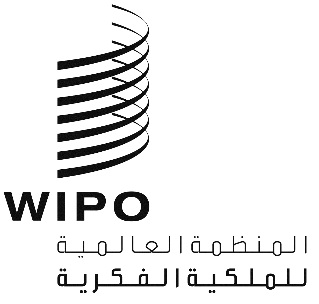 ACDIP/14/2CDIP/14/2CDIP/14/2الأصل: بالإنكليزيةالأصل: بالإنكليزيةالأصل: بالإنكليزيةالتاريخ: 28 أغسطس 2014التاريخ: 28 أغسطس 2014التاريخ: 28 أغسطس 2014ملخص المشروعملخص المشروعرمز المشروعDA_10_24العنوانتعزيز قدرة المؤسسات الحكومية وأصحاب المصلحة المعنيين بالملكية الفكرية على الصعيد الوطني لإدارة الصناعات الإبداعية والإشراف عليها وتعزيزها، وتحسين الأداء والربط الشبكي بين منظمات الإدارة الجماعية لحق المؤلفتوصية جدول أعمال التنميةالتوصية 10: مساعدة الدول الأعضاء على تطوير كفاءاتها المؤسسية الوطنية في مجال الملكية الفكرية وتحسينها من خلال المضي في تطوير البنى التحتية وغيرها من المرافق بهدف جعل مؤسسات الملكية الفكرية الوطنية أكثر فعالية والنهوض بتوازن عادل بين حماية الملكية الفكرية والمصلحة العامة. وينبغي أيضا أن تنسحب هذه المساعدة التقنية على المنظمات الإقليمية ودون الإقليمية المعنية بالملكية الفكرية.ميزانية المشروعالتكاليف غير المتعلقة بالموظفين: 000 840 فرنك سويسريالتكاليف الإضافية المتعلقة بالموظفين: 000 268 فرنك سويسريتاريخ بدء المشروعأبريل 2009مدة المشروع18 شهراقطاعات الويبو الرئيسية المعنية والصلة ببرامج الويبوقطاع الثقافة والصناعات الإبداعيةقطاع البنية التحتية العالميةقطاع التنميةالصلة ببرامج الويبو: 3, 9, 10, 15وصف موجز للمشروعيهدف هذا المشروع إلى مساعدة المؤسسات الوطنية ومنظمات أصحاب المصلحة التي تتعامل مع الصناعات الإبداعية وتمثلها على تحسين وتعزيز تفهمها لدور الملكية الفكرية لتحقيق الإدارة الفعالة وتطوير الصناعات الإبداعية، وتسهيل إقامة شبكات إقليمية أو دون إقليمية للإدارة الجماعية لحق المؤلف والحقوق المجاورة.وقد استكمل العنصر الأول من المشروع، المتعلق بالصناعات الإبداعية، بنجاح في عام 2010 (انظر المرفق الثامن للوثيقة CDIP/6/2).ولا يزال العمل يجري على قدم وساق لإنجاز العنصر الثاني من المشروع، المتعلق بمنظمات الإدارة الجماعية. والغرض من هذا المشروع هو تزويد منظمات الإدارة الجماعية التي تجمعها شبكة حق المؤلف في غرب أفريقيا بمجموعة من الأدوات التقنية في مجال البنية التحتية لتمكينها من إدارة وثائق حق المؤلف والترخيص والتوزيع بفعالية داخل أراضيها، وإنشاء منصة للإدارة الجماعية على المستوى الإقليمي، وتزويد تلك المنظمات بأدوات تمكنها من الاندماج في الشبكات الدولية لمنظمات الإدارة الجماعية باستخدام المعايير العالمية الراسخة. وينبغي أن يُصمَّم المشروع والأدوات التي ستُعد وتُنشر على نحو يتيح تطويع النتائج وتعميمها لاحقا على مشروعات رائدة مماثلة لدى منظمات الإدارة الجماعية أو لدى مجموعات البلدان.مدير المشروعويليام ميريديثالصلة بالنتائج المرتقبة في وثيقة البرنامج والميزانية للفترة 2012/2013النتيجة المرتقبة: رابعا.5تؤدي البنية التحتية التقنية والمعرفية المُحسَّنة لمكاتب الملكية الفكرية وغيرها من مؤسسات الملكية الفكرية الأخرى إلى تقديم خدمات أفضل (أرخص وأسرع وأعلى جودة) لأصحاب المصلحة.التقدم المحرز في تنفيذ المشروعاستُكمل العنصر الأول من المشروع، المتعلق بالصناعات الإبداعية، بنجاح في عام 2010 (انظر المرفق الثامن للوثيقة CDIP/6/2). أما هذا التقرير فيغطي العنصر الثاني فقط من المشروع، المتعلق بمنظمات الإدارة الجماعية.وجرت خلال عام 2013 صياغة ومراجعة مجموعة كاملة من المتطلبات (متطلبات رفيعة المستوى للأعمال التجارية). وأُحرز أيضا تقدمٌ في العمل الخاص بوضع نموذج تجاري للتنمية المستدامة الطويلة الأجل وتشغيل النظام.وفي شهر أبريل عام 2014، عُقدت حلقة عمل في جنيف لتجميع ممثلي منظمات الإدارة الجماعية المحتمل استخدامهم للنظام الجديد؛ لاستعراض المتطلبات الرفيعة المستوى للأعمال التجارية وتشكيل فريق خبراء تجاريين يتولى إسداء النصح لفريق المشروع خلال إعداد النظام.وبناء على المتطلبات المُوثّقة، بدأت في أوائل عام 2014 عملية طلب عروض لتحديد شريكٍ من أجل إعداد النظام. وقد اكتمل التقييم، وتجرى حاليا مفاوضات التعاقد (في يوليو 2014). وسوف يُقدِّم الشريكُ برمجيات لمكونات النظام المحلية (المقرر نشرها في منظمات الإدارة الجماعية) ولمكونات النظام الخاصة بالتشارك (لربط منظمات الإدارة الجماعية في الشبكات الإقليمية، وللربط بأنظمة إدارة الحقوق الدولية).وعُيِّن أيضا مدير تقني للمشروع، وسوف يتولى قيادة المشروع خلال مرحلتي الإعداد والتجريب.وتُنفَّذ هذه الأنشطة حاليا من خلال وثيقة البرنامج والميزانية المعتمدة للبرنامج 15.أمثلة على النجاح/ الأثر والدروس الرئيسيةمن المهم الحصول على التزام من جميع أصحاب المصلحة، ومنهم المنتفعون بقطاع الأعمال والجمعيات التجارية الدولية. ويجري تحقيق ذلك من خلال فريق الخبراء التجاريين (المذكور آنفا) ومن خلال شراكات مبدئية مع الجمعيات الصناعية.المخاطر والتخفيف من آثارهايتمثل الخطر الأكبر – الذي حُدِّد في تقارير سابقة عن المشروع – في ربط الأنظمة الوطنية بشبكة حق المؤلف في غرب أفريقيا وإدارة البيانات والاتصال بالأنظمة الدولية، لا سيما تلك الأنظمة الخاصة بالاتحاد الدولي لجمعيات المؤلفين والملحنين، ومجلس جمعيات إدارة حقوق فناني الأداء.وللتقليل من أثر هذا الخطر، يتّبع المشروع حاليا نهجا يتمثل في السعي إلى إقامة شراكات مع صناعات القطاع الخاص المناسبة والمنظمات غير الربحية والجمعيات التي تتمتع بالدراية اللازمة.مسائل تقتضي دعما/ اهتماما فوريالا توجدالمضي قدماسوف تكتمل مرحلة إثبات صحة المفهوم في أوائل عام 2015، عقب التعاقد مع الشريك الأنسب لإعداد النظام. وسوف يلي ذلك في نهاية عام 2015 إطلاقٌ تجريبيٌّ للنظام لتنصيبه في عدد قليل من منظمات الإدارة الجماعية المُنتقاة.وقُدِّم اقتراحٌ إلى لجنة البرنامج والميزانية كجزء من استراتيجيات تنفيذ البرنامج 15 لإنشاء منصة برمجيات إقليمية ودولية لدعم منظمات الإدارة الجماعية، وتمت الموافقة عليه في وثيقة البرنامج والميزانية لفترة السنتين 2014/2015. ومن ثمَّ تُعمَّم الأنشطة المتعلقة بالمشروع DA_10_24 تعميما كاملا في الميزانية العادية للبرنامج 15. وخُصِّص تمويل كاف لإعداد النظام التجريبي، وسوف يُقدَّم اقتراحٌ لفترة السنتين 2016/2017 من أجل النشر والدعم المستمرين للنظام.ولأن الأنشطة والنتائج المتوقعة للعنصر المتعلق بمنظمات الإدارة الجماعية من عناصر المشروع أصبحت الآن جزءا لا يتجزأ من برنامج عمل البرنامج 15، ولأن أموالا كافية قد خُصِّصت في الميزانية العادية لتنفيذها، يُقترح غلق المشروع DA_10_24 رسميا. وسوف يُجرى إبقاء اللجنة على علم بالتقدم المُحرَز فيما يتعلق بهذا العنصر إذا لزم الأمر وكيفما يلزم.الجدول الزمني للتنفيذمرحلة إثبات صحة المفهوم: أوائل عام 2015.نظام تجريبي جاهز للاختبار والنشر: نهاية عام 2015.يُخطّط فيما بعد لمزيد من المراحل والنتائج التي يمكن تحقيقها.معدل تنفيذ المشروعمعدل استخدام الميزانية كما في نهاية أغسطس 2014: 62%.التقارير السابقةقُدِّمت إلى اللجنة في دوراتها السادسة والثامنة والعاشرة والثانية عشرة تقاريرٌ مرحليةٌ عن هذا المشروع في المرفق الثامن للوثيقة CDIP/4/2، والمرفق الثامن للوثيقة CDIP/6/2، والمرفق السابع للوثيقة CDIP/8/2، والمرفق الثالث للوثيقة CDIP/10/2، والمرفق الثالث للوثيقة CDIP/12/2 على التوالي.*********لا تقدملا تقييممحقق بالكاملتقدم قويبعض التقدملا يوجد تقدملم يُقيم بعد/ توقفنتائج المشروع(النتيجة المرتقبة)مؤشرات التنفيذ الناجح(مؤشرات النتائج)بيانات الأداءالوضع الراهنتوفير معدات تكنولوجيا المعلوماتبنية تحتية لتكنولوجيا المعلومات لفائدة منظمات الإدارة الجماعية تتلاءم مع متطلبات نشر أنظمة حديثة لتكنولوجيا المعلومات.توقفت الويبو عن تقديم معدات تكنولوجيا المعلومات اعتبارا من يوليو 2012.لا تقييمتحديث البرنامج الحاسوبي (ويبوكوس)القدرة على دعم أنشطة منظمات الإدارة الجماعية في مجال الترخيص والتوثيق والتوزيع، والاندماج مع الشبكات الإقليمية والدولية.تبدأ أعمال تصميم البرمجيات وتطويرها في منتصف عام 2014. إثبات صحة المفهوم ثم النظام التجريبي في عام 2015.**إمكانية النفاذ إلى قاعدة بيانات مؤمَّنة تتعلق بالمصنفات الموسيقية لمنظمات الإدارة الجماعية.قواعد البيانات متاحة للتبادل عبر الأنظمة المعتمدة.لا تقدم إلى حين تعميم الأنظمة.لا تقدمنشر حقيبة التدريب.عدد الدورات التدريبية، والمسؤولين الذين استفادوا من التدريب، والبيانات التي جُمعت وعولجت.لا تقدم إلى حين تعميم الأنظمة.لا تقدمأهداف المشروعمؤشرات النجاح في تحقيق هدف المشروع(مؤشرات النتائج)بيانات الأداءالوضع الراهنإنجاز أعمال الإدارة الجماعية في بيئة مبنية على إقامة الشبكات وفقا لأحدث المعايير الدولية.منظمات الإدارة الجماعية المترابطة في شبكات تستخدم قواعد عمل تتماشى مع المعايير الدولية.لا يمكن قياس الإنجازات إلى حين نشر الأنظمة.لا تقدمتطوير منصة لتكنولوجيا المعلومات وإنشاء مركز بيانات.قواعد بيانات موحدة في تسع منظمات للإدارة الجماعية، يمكن لجميع منظمات الشبكة النفاذ إليها بالكامل (عن طريق شبكة الإنترنت أو غيرها).البيانات ذاتهالا تقدمإعداد نظام تسجيل مشترك وفعال من حيث التكلفة ويسهل تحمل أعبائه لتحديد المصنفات ومالكي الحقوق.لكل منظمة من منظمات الإدارة الجماعية المترابطة في شبكات إمكانية النفاذ إلى قواعد البيانات الدولية ويمكنها تسجيل المصنفات ومن ثم الأطراف المعنية.البيانات ذاتهالا تقدمملخص المشروعملخص المشروعملخص المشروعرمز المشروعرمز المشروعDA_19_25_26_28_01العنوانالعنوانالملكية الفكرية ونقل التكنولوجيا: التحديات المشتركة – بناء الحلول.توصية جدول أعمال التنميةتوصية جدول أعمال التنميةالتوصية 19: الشروع في مناقشات حول كيفية العمل، ضمن اختصاص الويبو، على المضي في تسهيل نفاذ البلدان النامية والبلدان الأقل نموا إلى المعرفة والتكنولوجيا للنهوض بالنشاط الإبداعي والابتكاري وتعزيز تلك الأنشطة المنجزة في إطار الويبو.التوصية 25: استكشاف السياسات والمبادرات المرتبطة بالملكية الفكرية والضرورية لتشجيع نقل التكنولوجيا ونشرها لفائدة البلدان النامية واتخاذ التدابير الملائمة لتمكين البلدان المذكورة من فهم جوانب المرونة التي تتيحها الاتفاقات الدولية المعنية بها ومن الاستفادة منها بأكبر قدر، حسبما يكون مناسبا.التوصية 26: حثّ الدول الأعضاء ولا سيما البلدان المتقدمة، على تشجيع مؤسسات البحث العلمي لديها على تعزيز تعاونها مع مؤسسات البحث والتطوير في البلدان النامية والبلدان الأقل نموا على وجه الخصوص وتبادل المعلومات معها.التوصية 28: تدارس ما يمكن للدول الأعضاء، ولا سيما البلدان المتقدمة، اعتماده من السياسات والتدابير المرتبطة بالملكية الفكرية في سبيل تعزيز نقل التكنولوجيا ونشرها في البلدان النامية.ميزانية المشروعميزانية المشروعالتكاليف غير المتعلقة بالموظفين: 000 193 1 فرنك سويسري.التكاليف المتعلقة بالموظفين: 000 598 فرنك سويسري.تاريخ بدء المشروعتاريخ بدء المشروعيناير 2011.مدة المشروعمدة المشروع42 شهرا، وفقا للجدول الزمني الجديد الذي وافقت عليه اللجنة في دورتها الثانية عشرة.قطاعات الويبو الرئيسية المعنية والصلة ببرامج الويبوقطاعات الويبو الرئيسية المعنية والصلة ببرامج الويبوقطاع الابتكار والتكنولوجيا، وشعبة التحديات العالمية، وشعبة الشؤون الاقتصادية والإحصاءات.مشروع بشأن بنية دعم الابتكار ونقل التكنولوجيا لفائدة المؤسسات الوطنية.الصلة ببرامج الويبو: 1، 8، 9، 10، 18.وصف موجز للمشروعوصف موجز للمشروعيشمل المشروع مجموعة من الأنشطة من شأنها استكشاف ما يمكن اتخاذه من مبادرات وسياسات تتعلق بالملكية الفكرية لتعزيز نقل التكنولوجيا ونشرها وتسهيل الوصول إليها لأغراض التنمية، لا سيما لصالح البلدان النامية، بما في ذلك البلدان الأقل نموا.وفيما يلي الأنشطة المقرر الاضطلاع بها في إطار المشروع (انظر الفقرة 55 من الوثيقة CDIP/9/INF/4):النشاط 1: تنظيم خمسة اجتماعات تشاورية إقليمية بشأن نقل التكنولوجيا في مختلف مناطق العالم، بما فيها البلدان النامية، بالتشاور المسبق مع الدول الأعضاء في جنيف، وبمشاركة أصحاب المصلحة في مجال نقل التكنولوجيا، بما في ذلك منظمات الأمم المتحدة الأخرى ذات الصلة.النشاط 2: وضع عدد من الدراسات التحليلية المراجعة من قبل النظير، بالتعاون مع منظمات الأمم المتحدة وغيرها من المنظمات الدولية المعنية، ومن بينها دراسات اقتصادية ودراسات إفرادية تتعلق بالنقل الدولي للتكنولوجيا، ومن شأنها أن تسهم في تقديم مدخلات لمنتدى الخبراء الرفيع المستوى.النشاط 3: صياغة ورقة مفاهيم حول بناء الحلول تكون أساسا للمناقشات في منتدى الخبراء الدولي الرفيع المستوى؛ لتقديمها إلى اللجنة المعنية بالتنمية والملكية الفكرية للموافقة عليها (بما في ذلك جميع العناصر التالية: تقديم ورقة المفاهيم مسبقا إلى الخبراء الدوليين للتعليق على مسودتها الأولى، وعرض ورقة المفاهيم على البعثات الدائمة في جنيف، وعقد اجتماع ليوم واحد مع المنظمات الحكومية الدولية والمنظمات غير الحكومية والجمعيات المهنية (انظر الفقرة 66 من الوثيقة CDIP/9/INF/4).النشاط 4: إعداد وتوفير مواد ووحدات وأدوات تدريس وغيرها من الوسائل المستمدة من التوصيات التي اعتُمدت في اجتماع الخبراء، وإدراج تلك النتائج في إطار الويبو الشامل لتكوين الكفاءات. وربما يشمل ذلك محتويات ومشاريع قطرية فعلية تتصل بتصميم وإعداد البنية التحتية اللازمة لإدارة أصول الملكية الفكرية فيما يتعلق بنقل التكنولوجيا.النشاط 5: تنظيم منتدى خبراء رفيع المستوى في شكل مؤتمر دولي لبدء مناقشات بشأن كيفية المضي في تسهيل نفاذ البلدان النامية والبلدان الأقل نموا إلى المعارف والتكنولوجيا، في إطار ولاية الويبو، بما في ذلك المجالات الجديدة والمجالات الأخرى ذات الأهمية الخاصة للبلدان النامية، مع مراعاة التوصيات 19 و25 و26 و28. وبوجه خاص، ينبغي أن يناقش الخبراء سياسات البلدان المتقدمة المتصلة بالملكية الفكرية والداعمة لنقل التكنولوجيا.النشاط 6: إنشاء منتدى إلكتروني حول "نقل التكنولوجيا والملكية الفكرية: التحديات المشتركة – بناء الحلول" في إطار البوابة الإلكترونية الخاصة ببنية دعم الابتكار ونقل التكنولوجيا لفائدة المؤسسات الوطنية المعتزم إنشاؤها في سياق المشروع بناء على التوصية 10، بالتشاور مع الدول الأعضاء وغيرها من أصحاب المصلحة، مع تيسير مشاركة البلدان النامية والبلدان الأقل نموا في هذا المنتدى الإلكتروني.النشاط 7: إدراج أي نتائج تتمخض عن الأنشطة المشار إليها أعلاه في برامج الويبو، بعد أن تنظر فيها اللجنة المعنية بالتنمية والملكية الفكرية وتصدر بشأنها أي توصيات ممكنة للجمعية العامة.مدير المشروعالسيد علي الجزائريالسيد علي الجزائريالصلة بالنتائج المرتقبة في وثيقة البرنامج والميزانية للفترة 2012/2013النتيجة المرتقبة رابعا.2نفاذ معزز إلى المعلومات والمعارف المتعلقة بالملكية الفكرية وانتفاع أكبر بها من قبل مؤسسات الملكية الفكرية والجمهور لتعزيز الابتكار، وزيادة الاطلاع على المصنفات الإبداعية المحمية، والمصنفات الإبداعية التي آلت إلى الملك العام.النتيجة المرتقبة رابعا.2نفاذ معزز إلى المعلومات والمعارف المتعلقة بالملكية الفكرية وانتفاع أكبر بها من قبل مؤسسات الملكية الفكرية والجمهور لتعزيز الابتكار، وزيادة الاطلاع على المصنفات الإبداعية المحمية، والمصنفات الإبداعية التي آلت إلى الملك العام.التقدم المحرز في تنفيذ المشروعيجري تنفيذ المشروع في المواعيد المُحدَّدة، وفقا للجدول الزمني الجديد الذي وافقت عليه اللجنة المعنية بالتنمية والملكية الفكرية في دورتها الثانية عشرة (المرفق السادس للوثيقة CDIP/12/2)، باستثناء منتدى الخبراء الدولي الرفيع المستوى بشأن "الملكية الفكرية ونقل التكنولوجيا: التحديات المشتركة - بناء الحلول" (انظر النشاط 5 أدناه) الذي سوف يُعقد خلال الفترة من 19 إلى 21 يناير 2015 بعد موافقة اللجنة في دورتها الحالية على ورقة المفاهيم، وليس في يونيو 2014 كما كان مقررا في أول الأمر، وذلك لأسباب لوجستية.النشاط 1: عُقدت جميع الاجتماعات التشاورية الإقليمية الخمسة المخطط لها بشأن نقل التكنولوجيا، فعُقد الاجتماع الأول في سنغافورة (عن منطقة آسيا) يومي 16 و17 يوليو 2012، وعُقد الثاني في مدينة الجزائر (عن المنطقة الأفريقية والعربية) يومي 29 و30 يناير 2013، وعُقد الثالث في إسطنبول (عن المنطقة الانتقالية) يومي 24 و25 أكتوبر 2013، وعُقد الرابع في جنيف (عن منطقة البلدان المتقدمة) يومي 25 و 26 نوفمبر 2013، وعُقد آخر الاجتماعات وهو الاجتماع الخامس في مونتيري (عن منطقة أمريكا اللاتينية والبحر الكاريبي) يومي 5 و 6 ديسمبر 2013.النشاط 2: أصدرت الأمانةُ تكليفا بإعداد ما مجموعه ست دراسات تحليلية، وقد تم تلقي المسودات النهائية لجميع الدراسات الست قبل نهاية الأسبوع الأول من شهر سبتمبر 2014. وقام خبراء دوليون بمراجعة جميع الدراسات الست، وأُتيحت لجميع مؤلفي الدراسات فرصةٌ لدمج الاقتراحات الناتجة عن عملية المراجعة التي قام بها النظراء. وقُدّم إلى الدورة الرابعة عشرة للجنة كلٌ من النصوص النهائية للدراسات والتعليقات التي أدلى بها النظراء المراجعون.النشاط 3: وأُعدّت ورقة المفاهيم التي تُوضِّح خلفية المشروع وتُقدِّم ملخصا لشتى نتائج المشروع التي يمكن تحقيقها (لا سيما الاجتماعات التشاورية الإقليمية والدراسات التحليلية التي خضعت للمراجعة من قبل نظراء). وإضافة إلى ذلك، عُرضت مسودة لورقة المفاهيم في جلسة إحاطة غير رسمية على البعثات الدائمة للدول الأعضاء في جنيف يوم 1 سبتمبر 2014، وذلك قبل تقديم ورقة المفاهيم إلى اللجنة لتوافق عليها في دورتها الحالية، وذلك وفقا لما كانت اللجنة قد اتفقت عليه (انظر الفقرة 66 في الوثيقة CDIP/9/INF/4). وعلاوة على ذلك، سوف يُنظَّم في أوائل شهر أكتوبر 2014 اجتماعٌ لمدة يوم واحد مع المنظمات الحكومية الدولية والمنظمات غير الحكومية والجمعيات المهنية، وذلك قبل انعقاد الدورة الحالية للجنة، وفقا لما كانت اللجنة قد اتفقت عليه (انظر الفقرة 66 من الوثيقة CDIP/9/INF/4). وسوف تقدم الأمانةُ تقريرا شفويا إلى اللجنة عن أي تعليقات وردت بشأن ورقة المفاهيم خلال ذلك الاجتماع الذي تبلغ مدته يوما واحدا.النشاط 4: وفقا للجدول الزمني، سوف يبدأ العمل في إعداد وتوفير مواد ووحدات وأدوات تدريس وغيرها من الوسائل المستمدة من التوصيات التي اعتمدها منتدى الخبراء الدولي الرفيع المستوى بعد انعقاد المنتدى.النشاط 5: سوف يُعقد منتدى الخبراء الدولي الرفيع المستوى بشأن "نقل التكنولوجيا والملكية الفكرية: التحديات المشتركة وبناء الحلول" خلال الفترة من 19 إلى 21 يناير 2015، بعد موافقة اللجنة في دورتها الحالية على ورقة المفاهيم.يجري تنفيذ المشروع في المواعيد المُحدَّدة، وفقا للجدول الزمني الجديد الذي وافقت عليه اللجنة المعنية بالتنمية والملكية الفكرية في دورتها الثانية عشرة (المرفق السادس للوثيقة CDIP/12/2)، باستثناء منتدى الخبراء الدولي الرفيع المستوى بشأن "الملكية الفكرية ونقل التكنولوجيا: التحديات المشتركة - بناء الحلول" (انظر النشاط 5 أدناه) الذي سوف يُعقد خلال الفترة من 19 إلى 21 يناير 2015 بعد موافقة اللجنة في دورتها الحالية على ورقة المفاهيم، وليس في يونيو 2014 كما كان مقررا في أول الأمر، وذلك لأسباب لوجستية.النشاط 1: عُقدت جميع الاجتماعات التشاورية الإقليمية الخمسة المخطط لها بشأن نقل التكنولوجيا، فعُقد الاجتماع الأول في سنغافورة (عن منطقة آسيا) يومي 16 و17 يوليو 2012، وعُقد الثاني في مدينة الجزائر (عن المنطقة الأفريقية والعربية) يومي 29 و30 يناير 2013، وعُقد الثالث في إسطنبول (عن المنطقة الانتقالية) يومي 24 و25 أكتوبر 2013، وعُقد الرابع في جنيف (عن منطقة البلدان المتقدمة) يومي 25 و 26 نوفمبر 2013، وعُقد آخر الاجتماعات وهو الاجتماع الخامس في مونتيري (عن منطقة أمريكا اللاتينية والبحر الكاريبي) يومي 5 و 6 ديسمبر 2013.النشاط 2: أصدرت الأمانةُ تكليفا بإعداد ما مجموعه ست دراسات تحليلية، وقد تم تلقي المسودات النهائية لجميع الدراسات الست قبل نهاية الأسبوع الأول من شهر سبتمبر 2014. وقام خبراء دوليون بمراجعة جميع الدراسات الست، وأُتيحت لجميع مؤلفي الدراسات فرصةٌ لدمج الاقتراحات الناتجة عن عملية المراجعة التي قام بها النظراء. وقُدّم إلى الدورة الرابعة عشرة للجنة كلٌ من النصوص النهائية للدراسات والتعليقات التي أدلى بها النظراء المراجعون.النشاط 3: وأُعدّت ورقة المفاهيم التي تُوضِّح خلفية المشروع وتُقدِّم ملخصا لشتى نتائج المشروع التي يمكن تحقيقها (لا سيما الاجتماعات التشاورية الإقليمية والدراسات التحليلية التي خضعت للمراجعة من قبل نظراء). وإضافة إلى ذلك، عُرضت مسودة لورقة المفاهيم في جلسة إحاطة غير رسمية على البعثات الدائمة للدول الأعضاء في جنيف يوم 1 سبتمبر 2014، وذلك قبل تقديم ورقة المفاهيم إلى اللجنة لتوافق عليها في دورتها الحالية، وذلك وفقا لما كانت اللجنة قد اتفقت عليه (انظر الفقرة 66 في الوثيقة CDIP/9/INF/4). وعلاوة على ذلك، سوف يُنظَّم في أوائل شهر أكتوبر 2014 اجتماعٌ لمدة يوم واحد مع المنظمات الحكومية الدولية والمنظمات غير الحكومية والجمعيات المهنية، وذلك قبل انعقاد الدورة الحالية للجنة، وفقا لما كانت اللجنة قد اتفقت عليه (انظر الفقرة 66 من الوثيقة CDIP/9/INF/4). وسوف تقدم الأمانةُ تقريرا شفويا إلى اللجنة عن أي تعليقات وردت بشأن ورقة المفاهيم خلال ذلك الاجتماع الذي تبلغ مدته يوما واحدا.النشاط 4: وفقا للجدول الزمني، سوف يبدأ العمل في إعداد وتوفير مواد ووحدات وأدوات تدريس وغيرها من الوسائل المستمدة من التوصيات التي اعتمدها منتدى الخبراء الدولي الرفيع المستوى بعد انعقاد المنتدى.النشاط 5: سوف يُعقد منتدى الخبراء الدولي الرفيع المستوى بشأن "نقل التكنولوجيا والملكية الفكرية: التحديات المشتركة وبناء الحلول" خلال الفترة من 19 إلى 21 يناير 2015، بعد موافقة اللجنة في دورتها الحالية على ورقة المفاهيم.أمثلة على النجاح/ الأثر والدروس الرئيسيةنجحت جميع الاجتماعات التشاورية الإقليمية بشأن نقل التكنولوجيا نجاحا كبيرا في إثارة اهتمام كبير لدى البلدان المشاركة ولدى مَنْ حضر الاجتماعات. نجحت جميع الاجتماعات التشاورية الإقليمية بشأن نقل التكنولوجيا نجاحا كبيرا في إثارة اهتمام كبير لدى البلدان المشاركة ولدى مَنْ حضر الاجتماعات. المخاطر والتخفيف من آثارهالا توجدلا توجدمسائل تقتضي دعما/ اهتماما فوريالا توجدلا توجدالمضي قدماسينتهي العمل الخاص بإنشاء منتدى إلكتروني عقب انعقاد منتدى الخبراء الدولي الرفيع المستوى.وإضافة إلى ذلك، سوف يبدأ العمل الخاص بإدراج أي نتائج تتمخض عن الأنشطة المشار إليها أعلاه في برامج الويبو بعد انعقاد منتدى الخبراء الدولي الرفيع المستوى، ولن يبدأ (كما اتفق) إلا بعد أن تنظر اللجنة المعنية بالتنمية والملكية الفكرية في تلك النتائج وتُصدِر اللجنة أي توصيات ممكنة بهذا الشأن للجمعية العامة.سينتهي العمل الخاص بإنشاء منتدى إلكتروني عقب انعقاد منتدى الخبراء الدولي الرفيع المستوى.وإضافة إلى ذلك، سوف يبدأ العمل الخاص بإدراج أي نتائج تتمخض عن الأنشطة المشار إليها أعلاه في برامج الويبو بعد انعقاد منتدى الخبراء الدولي الرفيع المستوى، ولن يبدأ (كما اتفق) إلا بعد أن تنظر اللجنة المعنية بالتنمية والملكية الفكرية في تلك النتائج وتُصدِر اللجنة أي توصيات ممكنة بهذا الشأن للجمعية العامة.الجدول الزمني للتنفيذيجري تنفيذ جميع مراحل المشروع في المواعيد المُحدَّدة، وفقا للجدول الزمني الجديد الذي وافقت عليه اللجنة المعنية بالتنمية والملكية الفكرية في دورتها الثانية عشرة (المرفق السادس للوثيقة CDIP/12/2).يجري تنفيذ جميع مراحل المشروع في المواعيد المُحدَّدة، وفقا للجدول الزمني الجديد الذي وافقت عليه اللجنة المعنية بالتنمية والملكية الفكرية في دورتها الثانية عشرة (المرفق السادس للوثيقة CDIP/12/2).معدل تنفيذ المشروع معدل استخدام الميزانية كما في نهاية أغسطس 2014: 68%.معدل استخدام الميزانية كما في نهاية أغسطس 2014: 68%.التقارير السابقةقُدِّم التقرير المرحلي الأول عن المشروع، الوارد في المرفق الثامن للوثيقة CDIP/8/2، إلى اللجنة المعنية بالتنمية والملكية الفكرية في دورتها الثامنة التي عُقدت في نوفمبر 2011. وقُدِّم التقرير المرحلي الثاني الوارد في الوثيقة CDIP/10/2 إلى اللجنة في دورتها العاشرة التي عُقدت في نوفمبر 2012. وقُدِّم التقرير المرحلي الثالث الوارد في الوثيقة CDIP/12/2 إلى اللجنة في دورتها الثانية عشرة التي عُقدت في نوفمبر 2012.قُدِّم التقرير المرحلي الأول عن المشروع، الوارد في المرفق الثامن للوثيقة CDIP/8/2، إلى اللجنة المعنية بالتنمية والملكية الفكرية في دورتها الثامنة التي عُقدت في نوفمبر 2011. وقُدِّم التقرير المرحلي الثاني الوارد في الوثيقة CDIP/10/2 إلى اللجنة في دورتها العاشرة التي عُقدت في نوفمبر 2012. وقُدِّم التقرير المرحلي الثالث الوارد في الوثيقة CDIP/12/2 إلى اللجنة في دورتها الثانية عشرة التي عُقدت في نوفمبر 2012.*********لا تقدملا تقييممحقق بالكاملتقدم قويبعض التقدملا يوجد تقدملم يُقيم بعد/ توقفنتائج المشروع(النتيجة المرتقبة)مؤشرات التنفيذ الناجح(مؤشرات النتائج)بيانات الأداءالوضع الراهنصفر. وثيقة المشروعوثيقة أولية جاهزة في غضون ثلاثة أشهر من الموافقة على المشروع، بالتشاور مع الدول الأعضاء.الانتهاء من صياغة وثيقة المشروع قبل حلول نوفمبر 2011 وتنقيحها قبل حلول مايو 2012.****1.  تنظيم اجتماعات إقليمية تشاورية بشأن نقل التكنولوجياتنظم الاجتماعات في غضون ثلاثة أشهر من إبرام وثيقة المشروع؛- تعقيبات المشاركين؛- وتعليقات الدول الأعضاء أثناء إجراء المشاورات.عُقدت جميع الاجتماعات التشاورية الإقليمية الخمسة المخطط لها بشأن نقل التكنولوجيا: فعُقد الاجتماع الأول في سنغافورة يومي 16 و17 يوليو 2012، وعُقد الثاني في مدينة الجزائر يومي 29 و30 يناير 2013، وعُقد الثالث في إسطنبول يومي 24 و25 أكتوبر 2013، وعُقد الرابع في جنيف يومي 25 و26 نوفمبر 2013، وعُقد الخامس في مونتيري يومي 5 و6 ديسمبر 2013.****2.  دراسات ودراسات إفرادية وتحليلاتاستكمال الدراسات والتحليلات في الإطار الزمني المُقرر، وإرساء المعايير المطلوبة وفقا للاختصاصات.أصدرت الأمانةُ تكليفا بإعداد ما مجموعه ست دراسات تحليلية، وقد تم تلقي المسودات النهائية لجميع الدراسات الست قبل نهاية الأسبوع الأول من شهر سبتمبر 2014. وقام خبراء دوليون بمراجعة جميع الدراسات الست، وأُتيحت لمؤلفي الدراسات فرصةٌ لدمج الاقتراحات الناتجة عن عملية المراجعة التي قام بها النظراء. وقُدّم إلى الدورة الرابعة عشرة للجنة كلٌ من النصوص النهائية للدراسات والتعليقات التي أدلى بها النظراء المراجعون.****3.  ورقة مفاهيمسوف تُقدَّم مسودة ورقة مفاهيم بشأن بناء الحلول كأساس للمناقشات في منتدى الخبراء الدولي الرفيع المستوى إلى اللجنة المعنية بالتنمية والملكية الفكرية للموافقة عليها.وأُعدّت مسودة أولى لورقة المفاهيم تُوضِّح خلفية المشروع وتُقدِّم ملخصا لشتى نتائج المشروع التي يمكن تحقيقها (لا سيما الاجتماعات التشاورية الإقليمية والدراسات التحليلية التي خضعت للمراجعة من قبل نظراء). وإضافة إلى ذلك، عُرضت مسودة لورقة المفاهيم في جلسة إحاطة غير رسمية على البعثات الدائمة للدول الأعضاء في جنيف يوم 1 سبتمبر 2014، وذلك قبل تقديم ورقة المفاهيم إلى اللجنة لتوافق عليها في دورتها الحالية، وذلك وفقا لما كانت اللجنة قد اتفقت عليه (انظر الفقرة 66 في الوثيقة CDIP/9/INF/4). وعلاوة على ذلك، سوف يُنظَّم في أوائل شهر أكتوبر 2014 اجتماعٌ لمدة يوم واحد مع المنظمات الحكومية الدولية والمنظمات غير الحكومية والجمعيات المهنية، وذلك قبل انعقاد الدورة الحالية للجنة، وفقا لما كانت اللجنة قد اتفقت عليه (انظر الفقرة 66 من الوثيقة CDIP/9/INF/4). وسوف تقدم الأمانةُ تقريرا شفويا إلى اللجنة عن أي تعليقات وردت بشأن ورقة المفاهيم خلال ذلك الاجتماع الذي تبلغ مدته يوما واحدا.****4.  مواد المنتدىإعداد وتوفير مواد ووحدات وأدوات تدريس وغيرها من الوسائل المستمدة من التوصيات التي اعتمدها منتدى الخبراء الدولي الرفيع المستوى.من المبكر للغاية تقييم النتيجة. ويجري بالفعل إعداد المواد وأدوات التدريس المستمدة من المشاورات الإقليمية والدراسات التي تم التكليف بها.لا تقييم5.  تنظيم منتدى الخبراء الرفيع المستوىتنظيم منتدى الخبراء الرفيع المستوى في غضون ستة أشهر من استكمال الدراسات؛- وحضور رفيع المستوى في المنتدى؛- وتعقيبات إيجابية من المشاركين بشأن ورقة المفاهيم والدراسات؛- ويؤدي المنتدى إلى اعتماد قائمة من الاقتراحات والتوصيات والتدابير الممكنة لتعزيز نقل التكنولوجيا بعد إجراء مشاورات مع الدول الأعضاء.ومن المقرر عقد منتدى الخبراء الدولي الرفيع المستوى الذي تبلغ مدته ثلاثة أيام في نهاية المشروع في الربع الأول من عام 2015، عقب موافقة اللجنة في دورتها التي ستعقد في نوفمبر 2014 على ورقة المفاهيم.**6.  منتدى إلكتروني جاهز ومستخدم- منتدى إلكتروني جاهز للتشغيل في مرحلة مبكرة؛- وعدد مستخدمي المنتدى الالكتروني وتعقيبات نوعية من مستخدمي المنتدى الإلكتروني؛- وجمع مناقشات الرأي العام المنشورة على المنتدى الإلكتروني وتحليلها.من المبكر للغاية تقييم النتيجة. يجري إدراج المنتدى الإلكتروني في البوابة الإلكترونية المنشأة بالفعل والمعنية ببنية دعم الابتكار ونقل التكنولوجيا لفائدة المؤسسات الوطنية المنشأة في سياق المشروع، بموجب التوصية 10، انظر: http://www-ocmstest.wipo.int/innovationلا تقييم7.  أنشطة جارية معززة داخل الويبو تدعم النفاذ إلى المعرفة والتكنولوجياإدراج أي نتائج تتمخض عن الأنشطة المشار إليها أعلاه في برامج الويبو، بعد أن تنظر فيها اللجنة المعنية بالتنمية والملكية الفكرية وتُصدر بشأنها أي توصيات ممكنة للجمعية العامة.من المبكر للغاية تقييم النتيجة.لا تقييمالهدف العام/ الأهداف العامة للمشروعمؤشرات النجاح في تحقيق هدف/ أهداف المشروع(مؤشرات النتائج)بيانات الأداءالوضع الراهناستكشاف سبل جديدة لإقامة تعاون دولي في مجال الملكية الفكرية، وتعزيز التفاهم والتوافق بشأن مبادرات أو سياسات الملكية الفكرية الممكنة للنهوض بنقل التكنولوجيا(أ) تعقيبات من اللجنة عن مدى زيادة تفهم المسائل وتحقيق أهداف المشروع؛(ب) اعتماد الاقتراحات والتوصيات والتدابير الممكن اتخاذها للنهوض بنقل التكنولوجيا بواسطة الدول الأعضاء والعمل على استخدامها استخداما ملموسا؛(ج) تعقيبات المستخدمين عن المحتوى، من خلال المنتدى الإلكتروني واستبيانات التقييم؛(د) استخدام واسع للوسائل بواسطة البلدان النامية والبلدان الأقل نموا.من المبكر للغاية تقييم هذه النتيجة.لا تقييمملخص المشروعملخص المشروعرمز المشروعDA_36.العنوانمشروع بشأن المشروعات التعاونية المفتوحة والنماذج القائمة على الملكية الفكرية.توصية جدول أعمال التنميةالتوصية 36 (الفئة دال): تبادل التجارب حول المشروعات التعاونية المفتوحة مثل مشروع المجين البشري وكذا نماذج الملكية الفكرية.ميزانية المشروعالتكاليف غير المتعلقة بالموظفين: 000 734 فرنك سويسري.التكاليف المتعلقة بالموظفين: 000 161 فرنك سويسري.تاريخ بدء المشروعيناير 2011.مدة المشروع42 شهرا، وفقا للجدول الزمني الجديد الذي وافقت عليه اللجنة في دورتها الثانية عشرة.قطاعات الويبو الرئيسية المعنية والصلة ببرامج الويبوقطاع الابتكار ونقل التكنولوجيا، قطاع الابتكار والتكنولوجيا. شعبة الشؤون الاقتصادية والإحصائيات.الصلة ببرامج الويبو: 1، 8، 9، 10، 16، 18.وصف موجز للمشروعتستجمع المشروعات التعاونية المفتوحة حلولا ابتكارية من المخترعين ومذللي المشكلات في مختلف أنحاء العالم بفضل تبادل أفضل الممارسات بين جهات عدة.وفي هذا السياق، يبادر هذا المشروع بمجموعة من الأنشطة مستكشفا إياها من أجل تبادل التجارب في أطر الابتكار المفتوح (بما فيها بيئات العمل التي يتمحور المستخدم في بؤرة اهتمامها، والتي يشارك فيها المستخدم في الابتكارات من خلال اتفاقات تعاونية مفتوحة) في البلدان المتقدمة والبلدان النامية، فضلا عن نماذج الملكية الفكرية. ويمكن تعريف الابتكار التعاوني المفتوح بأنه ارتشاح وارتشاح عكسي للمعرفة من خلال غشاء مسامي يفصل منظمة أو جماعة عن بيئتها. ويمكن تعزيز هذا الأمر من خلال العديد من الترتيبات. وربما تشمل هذه الترتيبات نماذج تقليدية بصورة أكبر، مثل الترخيص (على سبيل المثال: البراءات ونماذج المنفعة والعلامات التجارية وحقوق المؤلف والتصميمات الصناعية وأسرار المهنة)، والتعاقد من الباطن وعقود البحث والتطوير التعاونية والمشاريع التجارية المشتركة. كما تتضمن الخيارات الأخرى التوجهات المزودة بالإنترنت التي تعزز الابتكار الذي يدفعه المستهلك، بما في ذلك على سبيل المثال لا الحصر حشد المصادر، ومنافسات الأفكار، وحقوق الإبداع التوفيقية، وبرامج الحاسوب المفتوحة المصدر. ويهدف هذا المشروع إلى استكشاف/فحص نماذج من المبادرات التعاونية المفتوحة وفحص صلاتها بنماذج الملكية الفكرية من خلال دراسة تصنيفية تحليلية. وبعد تبادل للآراء والتعرف على أفضل الممارسات من الدول الأعضاء والخبراء، ستحرص الدراسة على تقييم المميزات والعيوب في المشروعات الجارية واستخلاص الدروس المستفادة منها. ولكي يمكن تبادل المعلومات والتجارب مع كافة أصحاب المصلحة على أوسع نطاق ممكن، يقترح المشروع إنشاء "واجهة تفاعلية بشأن المشروعات التعاونية المفتوحة والنماذج القائمة على الملكية الفكرية".ويتألف المشروع من اقتراحات ترمي إلى استحداث واجهة تفاعلية لتبادل التجارب في المشروعات التعاونية المفتوحة، مثل مشروع المجين البشري فضلا عن نماذج الملكية الفكرية. وسوف تُصمَّم "المنصة التفاعلية" على شكل بوابة رقمية مفتوحة من الجانبين وتضم موقعا إلكترونيا ومنتدى إلكترونيا. وسوف يقوم الموقع الإلكتروني (وظيفة الإرسال) مقام مركز إيداع يمكن الاطلاع من خلاله على الدراسات والتجارب في المشروعات التعاونية المفتوحة والنماذج القائمة على الملكية الفكرية. وأما المنتدى الإلكتروني (وظيفة التسلّم) فهو محطة لتسلّم ردود الفعل والانطباعات من أصحاب التجارب في وعلى المشروعات التعاونية المفتوحة والنماذج القائمة على الملكية الفكرية.وفيما يلي الأنشطة المقرر الاضطلاع بها في إطار المشروع (انظر الوثيقة CDIP/6/6 Rev):النشاط 1: مشروع دراسة تصنيفية تحليلية ترمي إلى تحديد وتجميع وتحليل وربط مبادرات تعاونية مفتوحة مختلفة وما يقابلها من نماذج ملكية فكرية تستند إليها.النشاط 2: تنظيم اجتماعات مفتوحة للدول الأعضاء من أجل نقاش بَنّاء حول جوهر النهج المستخدم وتركيبته المنطقية ومراحله.النشاط 3: استكمال دراسة تقييمية معمقة تحدد المميزات والعيوب في المشروعات الجارية باستخلاص ما فيها من نماذج الملكية الفكرية لبيئات تعاونية مفتوحة ناجحة.النشاط 4: تنظيم اجتماع خبراء لتبادل أفضل الممارسات حول المشروعات التعاونية المفتوحة، مثل مشروع المجين البشري ومشروع المفوضية الأوروبية بشأن المختبرات الحية المفتوحة واقتراحات الجوائز المقدم من حكومات بنغلاديش وبربادوس وبوليفيا وسورينام إلى مجموعة عمل خبراء منظمة الصحة العالمية بشأن تمويل البحث والتطوير، وغير ذلك من تجارب وخبرات الشركات الخاصة مثل إنسينتيف (InnCentive) وميرك جين إنديكس أند ناتورا (Merck Gene Index and Natura).النشاط 5: إنشاء منصة تفاعلية لتبادل التجارب والخبرات، وتضم عنصرين: موقع إلكتروني يمكن من خلاله الاطلاع على الدراسات ويقترح أدوات ممكنة في مجال الملكية الفكرية، ومنتدى إلكتروني لتلقي التعقيبات من وعلى التجارب في المشروعات التعاونية المفتوحة والنماذج القائمة على الملكية الفكرية.النشاط 6: إدراج التوصيات الناجمة عن المشروع في برامج الويبو المعنية بعد الحصول على موافقة الدول الأعضاء.مدير المشروعالسيد علي الجزائريالصلة بالنتائج المرتقبة في وثيقة البرنامج والميزانية للفترة 2012/2013النتيجة المرتقبة رابعا.2نفاذ معزز إلى المعلومات والمعارف المتعلقة بالملكية الفكرية وانتفاع أكبر بها من قبل مؤسسات الملكية الفكرية والجمهور لتعزيز الابتكار، وزيادة الاطلاع على المصنفات الإبداعية المحمية، والمصنفات الإبداعية التي آلت إلى الملك العام.النتيجة المرتقبة سابعا.3استخدام الأدوات المستندة إلى الملكية الفكرية لنقل التكنولوجيا من البلدان المتقدمة إلى البلدان النامية، ولا سيما البلدان الأقل نموا، للتصدي للتحديات  العالمية.التقدم المحرز في تنفيذ المشروعيجري تنفيذ المشروع وفقا للجدول الزمني الجديد الذي وافقت عليه اللجنة المعنية بالتنمية والملكية الفكرية في دورتها الثانية عشرة (المرفق السابع للوثيقة CDIP/12/2).النشاط 1: تم الانتهاء من مشروع الدراسة التصنيفية التحليلية للمشروعات التعاونية المفتوحة والنماذج القائمة على الملكية الفكرية في أكتوبر 2011، وعرض على اللجنة في دورتها الثامنة. كما أُضيفت تعليقات الدول الأعضاء والمراقبين في الدراسة النهائية قبل حلول مارس 2012 لعرضها على الدورة التاسعة للجنة: http://www.wipo.int/edocs/mdocs/mdocs/en/cdip_8/cdip_8_inf_7_rev.pdf.النشاط 2: تم تنظيم اجتماعين مفتوحين مع الدول الأعضاء. وعُقد في 11 مايو 2012 حدث جانبي غير رسمي في أثناء الدورة التاسعة للجنة، إضافة إلى اجتماع رسمي للويبو يوم 18 يونيو 2012: (http://www.wipo.int/meetings/en/details.jsp?meeting_id=26782).النشاط 3: كُلِّف فريقٌ من الخبراء بإعداد الدراسة التقييمية المعمقة التي تُحدِّد مميزات المشاريع الحالية وعيوبها باستخلاص ما فيها من نماذج الملكية الفكرية لبيئات تعاونية مفتوحة ناجحة، وكان الفريق بقيادة البروفسور إيلين إنكل، رئيس معهد الدكتور مانفريد بيشوف لإدارة الابتكار لمجموعة ايرباص، ورئيس إدارة الابتكار بجامعة زبلين، فريدريشهافين، ألمانيا. وتم استلام المشروع النهائي للدراسة في يوليو 2014، وسوف يكون متاحا للدورة الرابعة عشرة للجنة. وتتألف الدراسة من البنود التالية:"1" لمحة عامة عن تطور مفاهيم التعاون المفتوح؛  "2" ولمحة عامة عن الابتكار المفتوح منذ صك المفهوم قبل عقد من الزمان؛  "3" وقائمة بمنافع المشاريع القائمة وتحدياتها، وتحديد الدروس المستفادة لكل مبادرة تعاونية نموذجية مفتوحة؛  "4" وقائمة بالظروف المتأصلة المواتية ونماذج الملكية الفكرية الناجحة لفعالية المبادرات التعاونية النموذجية المفتوحة؛ "5" وقائمة توصيات بشأن سبل دعم البلدان النامية والبلدان الأقل نموا من خلال برامج الويبو في التغلب على التحديات التي تواجهها في عمليات الابتكار التعاوني المفتوح.وربما تُقدِّم الدراسة "مواضيع مثيرة للتفكير" من أجل حلقات عمل الويبو المستقبلية الممكنة بشأن التعاون المفتوح، وقد يكون ذلك إحدى نتائج المشروع التي يمكن إدراجها في برامج الويبو.النشاط 4: نُظِّم بنجاح يومي 22 و23 يناير 2014 اجتماع الخبراء الذي اتخذ شكل مؤتمر للويبو بشأن الابتكار المفتوح: المشروعات التعاونية ومستقبل المعرفة. للاطلاع على التفاصيل، انظر الرابط التالي:http://www.wipo.int/meetings/en/details.jsp?meeting_id=31762وتحدث في هذا المؤتمر العالمي 17 متحدثا رفيع المستوى من البلدان المتقدمة والنامية، إضافة إلى مناقشات المائدة المستديرة بشأن الابتكار المفتوح. وكان المؤتمر يهدف إلى تبادل أفضل الممارسات الخاصة بالمشاريع التعاونية المفتوحة من أجل الشركات العامة وشركات القطاع الخاص في مختلف الصناعات ومجالات الاهتمام. وأفاد المؤتمر من الخبرة التي يتمتع بها خبراء عالميون في مجال الابتكار المفتوح في الأوساط الأكاديمية والصناعة (بما في ذلك صناعة السينما)، وطرح المؤتمرُ مسائل أساسية لتُوضع في الاعتبار عند تنفيذ مفاهيم الابتكار المفتوح إضافة إلى أدوات لبدء التعاون المفتوح في العالم النامي. وقدَّم الحدث أيضا منصات قوية للتواصل مع كبار الخبراء من أجل تبادل الخبرات بشأن التعاون المفتوح.النشاط 5: كُلِّف فريقٌ من مؤسسة النظم المجتمعية (CSF) في نيويورك بالولايات المتحدة الأمريكية، عقب مناقصة دولية، بإعداد دراسة عن "التدفقات المعرفية العالمية"، لإدراجها في المنصة التفاعلية. وتم استلام المشروع النهائي للدراسة في النصف الأول من شهر سبتمبر 2014، وسوف يكون متاحا للدورة الرابعة عشرة للجنة.وتُقدِّم الدراسةُ استقصاءات لبعض أنواع تبادل المعارف على نطاق عالمي، وتتألف من ملخص من الصور ذات الجودة الفائقة والخرائط والرسوم المعلوماتية والدراسات الإفرادية والمقابلات بشأن الطرق التقليدية لتدفق المعرفة مثل الترخيص (ترخيص براءات الاختراع والعلامات التجارية وحق المؤلف والأسرار التجارية)، والمشاريع المشتركة، والعقود التعاونية للبحث والتطوير، ومنح حق الامتياز، والتقاضي، ومجموعات براءات الاختراع؛ فضلا عن النُهُج المتبعة لنقل المعرفة بالاستعانة بشبكة الإنترنت كالاستعانة بمجموعة كبيرة من المصادر الخارجية، وجوائز التحفيز على الابتكار، والمشاريع التعاونية المفتوحة، والموارد التعليمية المفتوحة.وربما تُقدِّم الدراسة "مواضيع مثيرة للتفكير" من أجل حلقات عمل الويبو المستقبلية الممكنة بشأن التعاون المفتوح، وقد يكون ذلك إحدى نتائج المشروع التي يمكن إدراجها في برامج الويبو. النشاط 6: لا يمكن بدء العمل في إدراج أي نتائج تتمخض عن الأنشطة المشار إليها أعلاه في برامج الويبو إلا بعد انتهاء المنصة التفاعلية وبدء نفاذها، ولن يبدأ (حسب الاتفاق) إلا بعد أن تنظر اللجنة في تلك النتائج.أمثلة على النجاح/ الأثر والدروس الرئيسيةتلقت الدراسة التحليلية التصنيفية بشأن المشروعات التعاونية المفتوحة والنماذج القائمة على الملكية الفكرية عددا كبيرا من التعليقات من الدول الأعضاء، وقد أُدرجت تلك التعليقات في النسخة النهائية من الدراسة. وحظيت الاجتماعات المفتوحة العضوية باهتمام كبير من الدول الأعضاء.وحضر مؤتمر الويبو بشأن الابتكار المفتوح: مشاريع تعاونية ومستقبل المعرفة – الذي نُظِّم يومي 22 و23 يناير 2014 – نحو 200 مشاركا محليا ودوليا، وتلقى تعقيبات إيجابية جدا من الحضور وكذلك الصحافة المحلية ووسائل الإعلام. انظر التحقيق الصحفي على الرابط التالي: http://www.wipo.int/pressroom/en/stories/collaborative_innovation.htmlالمخاطر والتخفيف من آثارهالا توجد.مسائل تقتضي دعما/ اهتماما فوريالا توجد.المضي قدماسوف ينتهي هذا المشروع بعد دمج جميع نتائجه النهائية في البوابة الإلكترونية التفاعلية للمشروع.الجدول الزمني للتنفيذنُفِّذ جميع مراحل المشروع وفقا للجدول الزمني الجديد الذي وافقت عليه اللجنة المعنية بالتنمية والملكية الفكرية في دورتها الثانية عشرة (المرفق السابع للوثيقة CDIP/12/2). ويقوم مدير المشروع حاليا بالإدماج اللاحق لنتائج المشروع في البوابة الإلكترونية التفاعلية دون أي آثار مالية. معدل تنفيذ المشروعمعدل استخدام الميزانية كما في نهاية أغسطس 2014: 27%.التقارير السابقةقُدِّم التقرير المرحلي الأول للمشروع، الوارد في المرفق الثامن عشر للوثيقة CDIP/8/2 إلى اللجنة المعنية بالتنمية والملكية الفكرية في دورتها الثامنة المعقودة في نوفمبر 2011. وقُدِّم التقرير المرحلي الثاني الوارد في المرفق التاسع للوثيقة CDIP/10/2 إلى اللجنة في دورتها العاشرة المعقودة في نوفمبر 2012. وقُدِّم التقرير المرحلي الثالث الوارد في الوثيقة CDIP/12/2 إلى اللجنة في دورتها الثانية عشرة التي عُقدت في نوفمبر 2012.*********لا تقدملا تقييممحقق بالكاملتقدم قويبعض التقدملا يوجد تقدملم يُقيم بعد/توقفنتائج المشروع(النتيجة المرتقبة)مؤشرات التنفيذ الناجح(مؤشرات النتائج)بيانات الأداءالوضع الراهن1.  الدراسة التحليلية التصنيفيةتجهيز المسودة الأولى للدراسة التحليلية في غضون ستة أشهر من الموافقة على المشروع.الانتهاء من مسودة الدراسة بحلول شهر أكتوبر 2011، وعرضها في الدورة الثامنة للجنة المعنية بالتنمية والملكية الفكرية. إدراج التعليقات الواردة من الدول الأعضاء والمراقبين في الدراسة النهائية بحلول مارس 2012.****2.  تنظيم اجتماع مفتوح مع الدول الأعضاءاجتماع منظم في غضون ثلاثة أشهر من استكمال الدراسة التحليلية، وسَيُركز النقاش على مضمون المشروعات التعاونية المفتوحة ومنطقها العام ومراحلها فضلا عن مآلها والنتائج المرجوة والحلول؛(أ) توافق لدى الدول الأعضاء على أسلوب المضي قدما؛(ب) و60% انطباعات إيجابية من المشاركين بشأن مسار المشروع (وفقا لاستبيانات التقييم).تنظيم اجتماعات مفتوحة العضوية مع الدول الأعضاء بعد 3 أشهر من استكمال الدراسة، بما في ذلك حدث جانبي غير رسمي في أثناء الدورة التاسعة للجنة يوم 11 مايو 2012، واجتماع رسمي للويبو يوم 18 يونيو 2012. وقد حضر الاجتماع الأخير نحو 20 مشاركا مع مندوبي البعثات الدائمة لسبعة بلدان لدى مكتب الأمم المتحدة في جنيف، إضافة إلى ثلاث منظمات غير حكومية. وقد أعرب المندوبون عن ردود أفعال إيجابية على المشروع، واتفقوا على أسلوب المضي قدما.****3. الدراسة التقييميةاستُكملت دراسة تقييمية معمقة في غضون ستة أشهر من عقد اجتماع الخبراء. وسوف يهدف هذا النشاط إلى تقييم مميزات المشروعات الحالية وعيوبها واستخلاص الدروس المستفادة من كل مبادرة تعاونية مفتوحة.كُلِّف بإعداد الدراسة التقييمية المعمقة فريقٌ من الخبراء بقيادة البروفسور إيلين إنكل، رئيس معهد الدكتور مانفريد بيشوف لإدارة الابتكار لمجموعة ايرباص، ورئيس إدارة الابتكار بجامعة زبلين، فريدريشهافين، ألمانيا. وتم استلام المسودة النهائية في يوليو 2014، وسوف تكون متاحة للدورة الرابعة عشرة للجنة.****4. تنظيم اجتماع الخبراءتنظيم الاجتماع في غضون ستة أشهر من تنظيم اجتماعات الدول الأعضاء، وسوف تركز المناقشات على إلقاء الضوء على أفضل الممارسات في المشروعات التعاونية المفتوحة للمنظمات العامة والخاصة على السواء؛70% انطباعات إيجابية من المشاركين بشأن فائدة الاجتماع في تبادل التجارب والخبرات.نُظِّم بنجاح يومي 22 و23 يناير 2014 اجتماع الخبراء الذي اتخذ شكل مؤتمر للويبو بشأن الابتكار المفتوح: المشروعات التعاونية ومستقبل المعرفة. لمزيد من المعلومات، انظر:http://www.wipo.int/meetings/en/details.jsp?meeting_id=31762وتحدث في هذا المؤتمر العالمي 17 متحدثا رفيع المستوى من البلدان المتقدمة والنامية، إضافة إلى مناقشات المائدة المستديرة بشأن الابتكار المفتوح. وحضره نحو 200 مشاركا محليا ودوليا، وتلقى المؤتمر تعقيبات إيجابية جدا من الحضور وكذلك الصحافة المحلية ووسائل الإعلام.انظر التحقيق الصحفي على الرابط التالي:http://www.wipo.int/pressroom/en/stories/collaborative_innovation.html****5. منصة تفاعليةبوابة رقمية تعمل في غضون ستة أشهر من استكمال الدراسة التقييمية المعمقة؛(أ‌) استخدام منتظم وعلى نطاق واسع للموقع والمنتدى الالكترونيين، ولا سيما من قبل مستخدمي البلدان النامية؛(ب‌) و55% انطباعات إيجابية من المستخدمين بشأن فائدة المنصة (من خلال استبيانات أُجريت عبر شبكة الإنترنت).كُلِّف فريقٌ من الخبراء من مؤسسة النظم المجتمعية (CSF) بإعداد دراسة عن "التدفقات المعرفية العالمية"، لإدراجها في المنصة التفاعلية. وتم استلام المسودة النهائية للدراسة في منتصف شهر سبتمبر 2014، وسوف تكون متاحة للدورة الرابعة عشرة للجنة. ****6. دعم الأنشطة الحالية داخل الويبو، مما يعزز تبادل الخبرات بشأن المشروعات التعاونية المفتوحةمناقشة التوصيات الناجمة عن المشروع للأخذ بها في برامج الويبو المعنية بعد موافقة الدول الأعضاء في غضون ثلاثة أشهر من دخول المنصة التفاعلية حيز التنفيذ.من المبكر للغاية تقييم هذه النتيجة.لا تقييمالهدف العام/ الأهداف العامة للمشروعمؤشرات النجاح في تحقيق هدف/أهداف المشروع
(مؤشرات النتائج)بيانات الأداءالوضع الراهنإنشاء منصة تفاعلية لتحقيق أوسع تبادل خبرات ممكن بشأن المشروعات التعاونية المفتوحة والنماذج القائمة على الملكية الفكريةوعي أفضل وفهم للتجارب أو أفضل الممارسات والتطبيق العملي لأدوات الملكية الفكرية وعدة التدريب في المنصة التفاعلية لابتكار مشروعات تعاونية مفتوحة وتنفيذها، وتعقيبات من اللجنة بشأن مدى تحسن فهم القضايا، ومدى تحقيق هدف المشروع:(أ) عدد مستخدمي الموقع الإلكتروني والزيارات حسب البلد أو الإقليم؛(ب) وعدد مستخدمي المنتدى الإلكتروني الذي يتبادلون التجارب بشأن البيئات التعاونية المفتوحة والنماذج القائمة على الملكية الفكرية؛(ج) وازدياد الطلب على ما تقدمه الويبو من تدريب على الابتكار التعاوني المفتوح استنادا إلى محتويات البوابة الإلكترونية؛(د) وازدياد عدد المشروعات المشتركة المستهلة باستخدام الابتكار المفتوح.من المبكر للغاية تقييم هذه النتيجة.لا تقييمملخص المشروعملخص المشروعرمز المشروعDA_1_2_4_10_11_1العنوانتعزيز القطاع السمعي البصري وتطويره في بوركينا فاسو وبعض البلدان الأفريقيةتوصية جدول أعمال التنميةالتوصية 1يجب أن تتميز أنشطة الويبو في مجال المساعدة التقنية بعدة ميزات منها أنها موجهة نحو التنمية وقائمة على الطلب وتتمتع بالشفافية، وتأخذ بعين الاعتبار الأولويات والاحتياجات الخاصة بالبلدان النامية والبلدان الأقل نموا على وجه الخصوص، فضلا عن تفاوت مستويات التنمية المحققة في الدول الأعضاء. وينبغي إدراج الأنشطة في أطر زمنية لاستكمال البرامج. وفي هذا الصدد، ينبغي أن يكون تصميم برامج المساعدة التقنية وآليات تسليمها وعمليات تقييمها خاصة بكل بلد.التوصية 2تقديم مساعدة إضافية للويبو من خلال تبرعات المانحين وإنشاء صناديق ائتمانية أو صناديق أخرى للتبرعات داخل الويبو لفائدة البلدان الأقل نموا على وجه الخصوص، مع الاستمرار في إعطاء أولوية كبرى لتمويل الأنشطة في أفريقيا بفضل الموارد من داخل الميزانية ومن خارجها للنهوض بعدة مجالات، منها الانتفاع القانوني والتجاري والثقافي والاقتصادي بالملكية الفكرية في البلدان المذكورة.التوصية 4التأكيد بشكل خاص على احتياجات الشركات الصغيرة والمتوسطة والمؤسسات التي تعمل في مجال البحث العلمي والصناعات الثقافية، ومساعدة الدول الأعضاء، بطلب منها، على وضع الاستراتيجيات الوطنية المناسبة في مجال الملكية الفكرية.التوصية 10مساعدة الدول الأعضاء على تطوير كفاءاتها المؤسسية الوطنية في مجال الملكية الفكرية وتحسينها من خلال المضي في تطوير البنى التحتية وغيرها من المرافق بهدف جعل مؤسسات الملكية الفكرية أكثر فعالية والنهوض بتوازن عادل بين حماية الملكية الفكرية والمصلحة العامة. وينبغي أن تنسحب هذه المساعدة التقنية أيضا على المنظمات الإقليمية ودون الإقليمية المعنية بالملكية الفكرية.التوصية 11مساعدة الدول الأعضاء على تعزيز كفاءاتها الوطنية لحماية أعمال الإبداع والابتكار والاختراع على الصعيد المحلي ودعم تطوير البنى التحتية الوطنية في مجال العلوم والتكنولوجيا كلّما كان ذلك مناسبا ووفقا لاختصاص الويبو.ميزانية المشروعموارد غير متعلقة بالموظفين: 000 436 فرنك سويسري.موارد متعلقة بالموظفين: 700 106 فرنك سويسري.تاريخ بدء المشروعفبراير 2013.مدة المشروع24 شهرا. وافقة اللجنة في دورتها الثانية عشرة التي عُقدت في نوفمبر 2013 على تمديد مدة المشروع بمقدار 6 أشهر.قطاعات الويبو الرئيسية المعنية والصلة ببرامج الويبوقطاع الثقافة والصناعات الإبداعية.وصف موجز للمشروعيسعى "المشروع" إلى تيسير وجود إطار مستدام للقطاع السمعي البصري في 3 بلدان رائدة، هي بوركينا فاسو والسنغال وكينيا، على أساس تحسين الهياكل المهنية والأسواق والبيئة التنظيمية. كما يهدف إلى تحسين فهم نظام الملكية الفكرية وتحسين استخدامه الاستراتيجي باعتباره أداة رئيسية لدعم الإنتاج والتسويق والتوزيع في القطاع السمعي البصري في أفريقيا. والهدف النهائي للمشروع هو تعزيز الإبداع والصناعات الإبداعية في بلدان أفريقية مختارة.ويتألف المشروع من عنصرين رئيسيين. يقع العنصر الأول في مجال التطوير المهني والتدريب. ويتناول العنصر الثاني الإطار التنظيمي، ويسعى إلى زيادة أرباح المعاملات القائمة على الملكية الفكرية في القطاع السمعي البصري من خلال الممارسات والقدرات المؤسسية والبنية التحتية ذات الصلة. ويعتبر المشروع مشروعا رائدا يُركِّز على عدد محدود من البلدان المستفيدة لضمان النجاح في التآزر وتبادل الخبرات بين بعض الصناعات السمعية البصرية الأفريقية التي تشهد توسعا سريعا.مدير المشروعالسيدة كارول كرولاالصلة بالنتائج المرتقبة في وثيقة البرنامج والميزانية للفترة 2012/2013البرنامج الثالثالتقدم المحرز في تنفيذ المشروعالنشاط الأول للمشروع: أوراق النطاق والدراساتتم الانتهاء من هذا العنصر من عناصر المشروع بانتهاء دراسة "التفاوض بشأن الحقوق وإدارتها الجماعية في القطاع السمعي البصري" التي أعدتها السيدة كوسكينن-أولسون. وتصف الدراسة طرائق عمل إدارة الحقوق السمعية البصرية، ثم تصف النتائج الرئيسية المحققة في البلدان المستهدفة بناء على البيانات الواردة من البلدان المستفيدة. وتوجد الدراسة والملخص على الرابط التالي: http://www.wipo.int/meetings/en/doc_details.jsp?doc_id=283200 وسوف تُعرض الدراسة في الدورة الحالية للجنة.النشاط الثاني للمشروع: حلقات العمل التدريبية والتطوير المهنيعُيِّن موظفٌ بدوام جزئي في نوفمبر 2013 لتقديم الدعم الإداري لإدارة المشروع وتنظيم حلقات العمل التدريبية. ومكَّن ذلك من بدء عنصر التدريب والتطوير المهني.وعُقدت ثلاث حلقات عمل تدريبية في مدينة نيروبي بكينيا يومي 1 و2 أبريل 2014، وفي مدينة واغادوغو ببوركينا فاصو يومي 7 و8 يوليو 2014، وفي ميدنة داكار بالسنغال يومي 1 و2 سبتمبر 2014. وضمّت كل ندوة نحو 50 مشاركا. وجرى اختيار المشاركين في حلقات العمل بالتشاور الوثيق مع جهات التنسيق الوطنية التي حددها كل بلد مستفيد.وتم التوسع في شرح تصميم البرامج العلمية لحلقات العمل بغية تناول الهدف الأول للمشروع على النحو المحدد في وثيقة المشروع CDIP/9/13، أيْ "المساهمة في تحسين استخدام نظام الملكية الفكرية لتمويل المصنفات السمعية البصرية وإنتاجها وتوزيعها".وشاركت عن كثب في جميع مراحل التنظيم وتقديم البرامج التدريبية السلطاتُ الوطنيةُ في البلدان المستفيدة، بما في ذلك جهة التنسيق الوطنية التي حددها كل بلد، ومكاتب حق المؤلف والهيئات الوطنية المسؤولة عن القطاع السمعي البصري مثل هيئة الأفلام في كينيا (KFC) أو المراكز السينمائية في البلدان المستفيدة الأخرى.وعُيِّن خبراء دوليون وأفارقة لكل حلقة عمل تدريبية على أساس خبرتهم المهنية ومعرفتهم بالميزات المحددة للمشهد السمعي البصري الأفريقي. وتمكَّن بعض هؤلاء الخبراء، الذين هم أيضا مؤلفو منشورات الويبو بشأن هذه المسألة، من استخدام أدوات الويبو ومنهجياتها الحالية ومن تنفيذها بطريقة عملية مما يضمن اتباع نهج متسق ومستمر في هذا القطاع.وخلال حلقات العمل، أطلع الخبراءُ المشاركينَ على مجموعة من مواد البرنامج، والعقود النموذجية التي يمكن للمشاركين تكييفها واستخدامها في ممارساتهم المهنية. ويجري تجميع هذه المواد لتكون أساس لوازم التدريب/ برنامج التعلم عن بعد المقرر إعداده من خلال أكاديمية الويبو.وأُقيم أيضا تعاون مع شريك دولي خارجي لتنفيذ المشروع، لكي يشارك في المشروع شركاء دوليون رئيسيون لديهم خبرة عملية في هذا الموضوع. وأُشركت المنظمة الدولية للفرنكوفونية" (OIF) في تنظيم ندوتي واغادوغو وداكار وفي برامجهما. وقد ثبت أن هذا التعاون مفيدٌ، وأثرى المكونات الجوهرية للتدريب.النشاط الثالث للمشروع. بناء المؤسسات والمهارات. ترخيص التدريب الميدانيسوف يبدأ تنفيذ هذا العنصر في الربع الأول من عام 2015.أمثلة على النجاح/ الأثر والدروس الرئيسيةرغم أن من المبكر تقييم أثر المشروع، تشير التعقيبات الأولية التي وردت من المشاركين (بناء على استبيان سري وُزِّع في نهاية كل حلقة عمل) إلى أن المشروع جاء في أنسب وقت، وأنه ملائم للقطاع السمعي البصري، وأنه سوف يسهم في مساعدة صناعة السينما على الانتقال إلى مستوى أعلى من التطور المهني في استخدامها الاستراتيجي لأطر حق المؤلف الوطنية والدولية.وكانت كل حلقة عمل تدريبية نقطةَ انطلاق لتعزيز إجراء حوار منظم بين جميع ممثلي سلسلة الإمداد السمعية البصرية (بدءا من المخرجين وصولا إلى الممثلين، ومرورا بموزعي المُنتِج وتجار التجزئة والمنصات الإلكترونية والمذيعين وممثلي القطاع المصرفي والتمويل). فقد اعتبروا حلقات العمل فرصا فريدة للاجتماع بممثلي الحكومات لمعالجة قضايا مثل الدعم الحكومي، واستخدام قواعد حق المؤلف، أو البنية التحتية للتوزيع المدعومة باحترام الحقوق.وكان المشروع مفيدا أيضا في المساهمة في تطوير السياسات على الصعيد الوطني. وفي كينيا، طُلِب المشروع رسميا من قِبل هيئة الأفلام الكينية لتقديم تعليقات وإسداء المشورة بشأن وضع السياسة السينمائية الوطنية (NFP). والسياسة السينمائية الوطنية، التي تمر بمرحلتها النهائية، تمثل خطوة مهمة إلى الأمام حيث إنها ستكون المرة الأولى التي تنص فيها السلطة التشريعية الكينية رسميا على أن الأفلام السينمائية صناعة وطنية تتمتع بإمكانيات كبيرة للمساهمة في النمو الاقتصادي للبلد.المخاطر والتخفيف من آثارهاكان هناك عدد كبير من طلبات المشاركة في البرنامج في كل بلد تجريبي. ويكمن أحد التحديات التي تواجه هذا المشروع في التحديد المناسب لمنتجي وموزعي الأفلام السمعية البصرية أو السينمائية الذين يتمتعون بقدرة تجارية فعالة على تطوير مشاريع سمعية بصرية معقدة مع اتباع نهج يركز على السوق.ولم يكن التواصل مع المجتمع المالي والمصرفي سهلا لأن هذه القطاعات ليست ملمة بقطاع السينما ولا توجد خبرة في التعاون التجاري. ويجري حاليا التنسيق المستمر مع السلطات المحلية وإجراء محادثات معها لمواصلة الإشراك الكامل لهؤلاء الشركاء المهمين في أنشطة المشروع.ويتطلب نجاح المشروع أيضا تفعيلا كاملا للأطر القانونية التي تكفل حماية حق المؤلف في البيئة الرقمية في كل بلد، إضافة إلى اتخاذ تدابير فعالة لبناء احترام الملكية الفكرية من أجل دعم تطوير قنوات توزيع قانونية وسوق قانوني للمواد السمعية البصرية.مسائل تقتضي دعما/ اهتماما فوريانظرا لانخفاض مستوى الوعي واستخدام حق المؤلف في القطاع السمعي البصري، طلبت البلدان المستفيدة أيضا زيادة عدد الأنشطة لتلبية الاحتياجات العملية لقطاعات المجتمعات السمعية البصرية والمالية والقانونية بطريقة شاملة لتعزيز التدرب على المعايير الدولية مع إتاحة التقدير الكافي لتطوير أفضل الممارسات ذات الصلة للأنشطة السينمائية التجارية في السياق الأفريقي.وفيما يتعلق بالنشاط الثاني للمشروع، طلبت كينيا وبوركينا فاسو والسنغال متابعة حلقات العمل المقرر تنظيمها في عام 2015. وسوف يُؤخذ هذا الطلب في الاعتبار عند وضع الجدول الزمني لحلقات العمل التدريبية المتعلقة بالنشاط الثالث للمشروع حيث يمكن الجمع بين الهدفين.وطُلب من المشروع أيضا تسهيل مشاركة المنتجين/ الموزعين في الأسواق الدولية لبيع/ لشراء المواد السمعية البصرية مثل DISCOP Africa للاستفادة من الأدوات القائمة على حق المؤلف لبيع وتصدير المحتوى السمعي البصري المحلي.المضي قدمابدءا من أكتوبر 2014 إلى سبتمبر 2015، سوف يُركِّز المشروع على الأنشطة التالية:-	عقد حلقة عمل تدريبية للمتابعة في كل بلد رائد. وسوف يسمح ذلك بالانتقال من مستوى تدريبي نظري إلى أدوات عمل أكثر تحديدا ودراسات إفرادية حيث يمكن تلبية الاحتياجات المعقدة لكل قطاع سينمائي محلي وتطوير ممارسات مصممة خصيصا للبلدان الأفريقية.-	الانتقال إلى مرحلة تنفيذ النشاط الثالث للمشروع بناء على التوصيات الواردة في دراسة "التفاوض بشأن الحقوق وإدارتها الجماعية في القطاع السمعي البصري". وهذا سوف يقتضي ضمنا دورات تدريبية وتدريب ميداني لتنمية مهارات القطاع في مجال حق المؤلف والمفاوضات القائمة على الترخيص لاسيما التي تتناول قضايا مثل الأدوات المناسبة وقواعد العمل للعلاقات التعاقدية بين الجهات الإبداعية المتعاونة وشركاء التمويل، وممارسات الترخيص للبيئة الإلكترونية؛-	وسوف يُعدّ برنامج التعليم عن بعد على أساس محتويات البرامج التدريبية.الجدول الزمني للتنفيذيسير التنفيذ وفقا للجداول الزمنية الجديدة للمشروع التي وافقت عليها اللجنة في دورتها الثانية عشرة.معدل تنفيذ المشروعمعدل استخدام الميزانية كما في نهاية أغسطس 2014: 29%.التقارير السابقةقُدِّم التقرير المرحلي الأول لهذا المشروع، الوارد في المرفق الثاني عشر من الوثيقة CDIP/12/2، إلى اللجنة في دورتها الثانية عشرة.*********لا تقدملا تقييممحقق بالكاملتقدم قويبعض التقدملا يوجد تقدملم يُقيم بعد/ توقفنتائج المشروع(النتيجة المرتقبة)مؤشرات التنفيذ الناجح(مؤشرات النتائج)بيانات الأداءالوضع الراهنورقة تحديد النطاق المشمولالانتهاء من الورقة ونشرها خلال الإطار الزمنيورقة تحديد النطاق المشمول بشأن مشروع الويبو****تكوين فريق خبراء وتعيين نقاط تنسيقتعيين نقاط تنسيق وتكوين فريق خبراء.يجري حاليا استكمال مشاورات تعيين فريق الخبراء. ***دراسة حول التفاوض الجماعي للحقوقتم الانتهاء من الدراسة.دراسة حول التفاوض الجماعي والإدارة الجماعية للحقوق***ثلاث حلقات عملانتهت.حلقات عمل تدريبية نُظِّمت في كينيا وبوركينا فاسو والسنغال.طُلب عقد حلقات عمل للمتابعة.***تدريب ميداني على التفاوض الجماعي بشأن الحقوقمطلوب عقده.لا توجدلا يوجدإعداد برنامج التعلم عن بعديُعد لاحقالا توجدلا يوجدأهداف المشروعمؤشرات النجاح في تحقيق هدف المشروع
(مؤشرات النتائج)بيانات الأداءالوضع الراهنالمساهمة في تحسين استخدام نظام الملكية الفكرية لتمويل المصنفات السمعية البصرية وإنتاجها وتوزيعها.زيادة استخدام المشاركين للمهارات المكتسبة لتمويل المصنفات السمعية البصرية وإنتاجها وتوزيعها (يتم التأكد من ذلك عن طريق استبيان للتقييم يوزع على المشاركين بعد ستة أشهر تقريبا من انتهاء التدريب).زيادة عدد المعاملات المتصلة بالملكية الفكرية في القطاع السمعي البصري فيما يتعلق بالإنتاج والتوزيع. (يُحدَّد أساس المقارنة من خلال ورقة النطاق).زيادة القنوات المشروعة لبيع حقوق الأفلام الأفريقية (يُحدَّد أساس المقارنة من خلال ورقة النطاق).من المبكر للغاية تقديمها.من المبكر للغاية تقديمها.من المبكر للغاية تقديمها.لا يوجدالمضي قدما في تطوير بنية تحتية فعالة للمعاملات القائمة على حقوق الملكية الفكرية والترخيص والمهارات ذات الصلة لتحسين العائدات المالية على المبدعين في القطاع السمعي البصري والصناعة.زيادة عدد المعاملات القائمة على حقوق الملكية الفكرية لترخيص الحقوق السمعية البصرية من خلال مفاوضات جماعية وممارسات الترخيص الجماعي وتنفيذ المبادئ التوجيهية. (يُحدَّد أساس المقارنة من خلال الدراسة).زيادة وتطور البنية التحتية لترخيص الحقوق السمعية البصرية بما يتفق مع المعايير الدولية، ولا سيما من خلال منظمات الإدارة الجماعية. (يُحدَّد أساس المقارنة من خلال الدراسة).التنفيذ التدريجي للأدوات وقواعد الأعمال الملائمة لإدارة المصنفات السمعية البصرية بما يتفق مع المعايير الدولية. (يُحدَّد أساس المقارنة من خلال ورقة النطاق).من المبكر للغاية تقديمها.من المبكر للغاية تقديمها.لا يوجدملخص المشروعملخص المشروعرمز المشروعDA-1-10-11-13-19-25-32-01العنوانمشروع تعزيز التعاون حول الملكية الفكرية والتنمية فيما بين بلدان الجنوب من بلدان نامية وبلدان أقل نموا.توصية جدول أعمال التنمية1، و10، و11، و13، و19، و25، و32:التوصية 1: يجب أن تتميز أنشطة الويبو في مجال المساعدة التقنية بعدة ميزات منها أنها موجهة نحو التنمية وقائمة على الطلب وشفافة وهي تأخذ بعين الاعتبار الأولويات والاحتياجات الخاصة بالبلدان النامية والبلدان الأقل نموا على وجه الخصوص فضلا عن مختلف مستويات التنمية المدركة في الدول الأعضاء، وينبغي إدراج الأنشطة في أطر زمنية لاستكمال البرامج. وفي هذا الصدد، ينبغي أن يكون تصميم برامج المساعدة التقنية وآليات تسليمها وعمليات تقييمها خاصة بكل بلد.التوصية 10: مساعدة الدول الأعضاء على تطوير كفاءاتها المؤسسية الوطنية في مجال الملكية الفكرية وتحسينها من خلال المضي في تطوير البنى التحتية وغيرها من المرافق بهدف جعل مؤسسات الملكية الفكرية أكثر فعالية والنهوض بتوازن عادل بين حماية الملكية الفكرية والمصلحة العامة. وينبغي أن تنسحب هذه المساعدة التقنية أيضا على المنظمات الإقليمية ودون الإقليمية المعنية بالملكية الفكرية.التوصية 11: مساعدة الدول الأعضاء على تعزيز كفاءاتها الوطنية لحماية أعمال الإبداع والابتكار والاختراع على الصعيد المحلي ودعم تطوير البنى التحتية الوطنية في مجال العلوم والتكنولوجيا كلّما كان ذلك مناسبا ووفقا لاختصاص الويبو.التوصية 13: يتعين أن تكون المساعدة التشريعية التي تقدمها الويبو، بوجه خاص، إنمائية الاتجاه ومدفوعة بحسب الطلب، مع مراعاة الأولويات والاحتياجات الخاصة بالبلدان النامية ولا سيما البلدان الأقل نموا وكذا مستويات التنمية المتفاوتة في الدول الأعضاء، وينبغي أن تكون الأنشطة محل جداول زمنية لاستكمالها.التوصية 19: الشروع في مناقشات حول كيفية العمل، ضمن اختصاص الويبو، على المضي في تسهيل نفاذ البلدان النامية والبلدان الأقل نموا إلى المعرفة والتكنولوجيا للنهوض بالنشاط الإبداعي والابتكاري وتعزيز تلك الأنشطة المنجزة في إطار الويبو.التوصية 25: استكشاف السياسات والمبادرات المرتبطة بالملكية الفكرية والضرورية لتشجيع نقل التكنولوجيا ونشرها لفائدة البلدان النامية واتخاذ التدابير الملائمة لتمكين البلدان المذكورة من فهم جوانب المرونة التي تتيحها الاتفاقات الدولية المعنية بها ومن الاستفادة منها بأكبر قدر، حسب ما يكون مناسبا.التوصية 32: إتاحة الفرصة في الويبو لتبادل التجارب والمعلومات الوطنية والإقليمية حول أوجه الصلة بين حقوق الملكية الفكرية وسياسات المنافسة.ميزانية المشروعموارد خلاف الموظفين: 460 755 فرنك سويسري.موارد الموظفين: 000 202 فرنك سويسري.تاريخ بدء المشروعأبريل 2012مدة المشروع24 شهرا (المرحلة الأولى). جرى تمديد المشروع لفترة إضافية تبلغ سنة واحدة وفقا لقرار الدورة الثالثة عشرة للجنة المعنية بالتنمية والملكية الفكرية (انظر الفقرة 7 من ملخص الرئيس على الرابط التالي: http://www.wipo.int/edocs/mdocs/mdocs/en/cdip_13/cdip_13_summary.pdf.قطاعات الويبو الرئيسية المعنية والصلة ببرامج الويبوالقطاعات الرئيسية: قطاع التنمية (البرنامج 9)، قطاع البنية التحتية العالمية (البرنامج 14).الصلة ببرامج الويبو: 1, 2, 3, 4, 5, 6, 7, 8, 11, 15, 16, 18, 30.الصلة بمشاريع جدول أعمال التنمية: DA_05_01، وDA_08_01، وDA_09_01، وDA_10_05، وDA_7_23_32_01، وDA_35_37_01، وDA_19_25_26_28_01.وصف موجز للمشروعيتعلق هذا المشروع بتعظيم النتائج المتأتية من تنفيذ بعض توصيات جدول أعمال الويبو للتنمية. وتحقيقا لهذه الغاية، يعد هذا المشروع مكملا ومعززا للمشروعات الموضوعة مسبقا لتنفيذ التوصيات أرقام 10 و19 و25 و32 من جانب، وتفعيل التوصيات أرقام 1 و11 و13 من جانب آخر.ولتحقيق هذه الأهداف، يرمي هذا المشروع إلى إعداد وسائل لتوجيه جهود مختلف الأطراف الفاعلة نحو تعزيز التعاون بين بلدان الجنوب في مجال الملكية الفكرية. ويرمي المشروع إلى تحقيق نتائج ملموسة في البلدان النامية والبلدان الأقل نموا في المجالات التالية:(أ) تعزيز المساعدة التقنية والقانونية إنمائية التوجه في مجال الملكية الفكرية (التوصيتان 1 و13)؛(ب) وتكوين كفاءات مؤسسية في مجال الملكية الفكرية (التوصية 10)؛ (ج) وتكوين كفاءات محلية في مجال الابتكار (التوصية 11)؛(د) وتسهيل النفاذ إلى المعارف والتكنولوجيا ونشرها والانتفاع بجوانب المرونة التي تتيحها الملكية الفكرية (التوصيتان 19 و25)؛(ه) وتفهم الصلة بين الملكية الفكرية وسياسات المنافسة (التوصية 32).مدير المشروعالسيد أليخاندرو روكا كامباناالصلة بالنتائج المرتقبة في وثيقة البرنامج والميزانية للفترة 2012/2013النتيجة المرتقبة ثالثا.6زيادة تعميم ودمج مبادئ جدول أعمال التنمية في برامج المنظمة وأنشطتها.التقدم المحرز في تنفيذ المشروعتمشيا مع النتيجة المرتقبة المذكورة آنفا وتوصيات جدول أعمال التنمية أرقام 1 و10 و11 و13 و19 و25 و32، يهدف المشروع إلى تعزيز التعاون فيما بين البلدان النامية والبلدان الأقل نموا من خلال استحداث وسائل لتوجيه جهود التعاون فيما بين بلدان الجنوب في مجال الملكية الفكرية والتنمية؛ بغية الإسهام في زيادة قدرة البلدان النامية والبلدان الأقل نموا على تبادل معارفها وخبراتها، وبغية مواصلة تعزيز المساعدة التقنية والقانونية الموجهة نحو التنمية في مجال الملكية الفكرية. وبمراعاة استراتيجية التنفيذ الخاصة بالمشروع والأنشطة المُبلغ عنها في التقرير المرحلي CDIP/10/2، أُحرز التقدم الآتي خلال الفترة قيد النظر:1. عقدت الأمانةُ في جنيف يوم 22 نوفمبر 2013 المؤتمرَ السنوي الثاني بشأن التعاون بين بلدان الجنوب بشأن الملكية الفكرية والتنمية، وذلك عقب الدورة الثانية عشرة للجنة المعنية بالتنمية والملكية الفكرية مباشرة على النحو المُتّفق عليه مع مُنسقي المجموعات. وكان باب المؤتمر مفتوحا أمام واضعي السياسات والمسؤولين الحكوميين وممثلي مكاتب الملكية الفكرية من البلدان النامية والبلدان الأقل نموا، وغيرها من الدول الأعضاء المهتمة، بما في ذلك ممثلي المنظمات الحكومية الدولية والإقليمية والمنظمات غير الحكومية، وأتاح المؤتمر الفرصة أ) لاستعراض نتائج الاجتماع الأقاليمي الثاني حول التعاون فيما بين بلدان الجنوب بشأن براءات الاختراع والعلامات التجارية والبيانات الجغرافية والتصاميم الصناعية وإنفاذ القوانين، الذي عُقد في مدينة القاهرة بجمهورية مصر العربية في الفترة من 6 إلى 8 مايو 2013، ب) ولمناقشة مستقبل مشروع التعاون فيما بين بلدان الجنوب. وشهد المؤتمر حضورا كبيرا، فقد بلغ مجموع المشاركين 119 مشاركا، من بينهم 75 ممثلا عن 48 بلدا من البلدان النامية والبلدان الأقل نموا، و20 ممثلا عن 12 بلدا متقدما، و13 ممثلا عن المنظمات الحكومية الدولية، و7 ممثلين عن 6 منظمات غير حكومية. وأكدت التعقيبات التي جُمعت أن المؤتمر لبّى التوقعات وحقق أهدافه المرجوة إلى حد كبير (قيَّم أكثر من 92% من المجيبين المؤتمرَ بأنه جيد أو جيد جدا أو ممتاز). جرى بث المؤتمر بثا مباشرا عبر شبكة الإنترنت لضمان وصوله إلى جمهور أكبر، وقدَّم المؤتمر منصة لرفع مستوى الوعي بقيمة التعاون فيما بين بلدان الجنوب في مجال الملكية الفكرية بناء على نتائج الاجتماع الأقاليمي الثاني بشأن التعاون فيما بين بلدان الجنوب، وأتاح كذلك الفرصة للدول الأعضاء لتبادل الآراء والأفكار حول كيفية دفع العملية قدما. وتوجد على موقع الويبو الإلكتروني التالي العروض التقديمية وتسجيلات الفيديو والتقرير المفصل والتقرير الملخص للمؤتمر  (http://www.wipo.int/meetings/en/details.jsp?meeting_id=30462).2. وخلال الفترة قيد النظر، واصلت الأمانة أيضا تطوير الأدوات والمنصة القائمة على شبكة الإنترنت الخاصة بالتعاون فيما بين بلدان الجنوب، بما في ذلك من خلال استحداث قدرات وظيفية للتعاون فيما بين بلدان الجنوب في قاعدة بيانات المساعدة التقنية للملكية الفكرية (IP-TAD)، وقاعدة بيانات مطابقة الاحتياجات الإنمائية في مجال الملكية الفكرية (IP-DMD)، وقائمة الويبو للخبراء الاستشاريين (ROC). بالتعاون مع شعبة المشروعات الخاصة المسؤولة عن تطوير قواعد البيانات المذكورة أعلاه وصيانتها ومع شعبة الاتصالات، أسفر المشروع عن إنشاء صفحة مخصصة على موقع الويبو الإلكتروني لتوفر محطة مركزية جامعة لأنشطة التعاون فيما بين بلدان الجنوب في مجال الملكية الفكرية مع تقديم المعلومات والأدوات والموارد ذات الصلة عبر شبكة الإنترنت على النحو التالي:  أ) قاعدة بيانات للمساعدة التقنية بين بلدان الجنوب في مجال الملكية الفكرية تسلط الضوء على أنشطة المساعدة التقنية وتكوين الكفاءات التي تُقام بدعم الويبو مع مكون خاص بالتعاون بين بلدان الجنوب؛ ب) وقائمة خبراء استشاريين في إطار التعاون بين بلدان الجنوب تحتوي على معلومات عن خبراء استشاريين وأشخاص مرجعيين من البلدان النامية والبلدان الأقل نموا والبلدان التي تمر بمرحلة انتقالية لإبراز الخبرات المتاحة من الجنوب؛ ج) وقدرات وظيفية بشأن التعاون فيما بين بلدان الجنوب استُحدثت في قاعدة بيانات مطابقة الاحتياجات الإنمائية في مجال الملكية الفكرية (IP-DMD) لزيادة تمكين مطابقة احتياجات البلدان النامية والبلدان الأقل نموا وعروضها؛ د) ومعلومات عن المبادرات الوطنية والإقليمية الخاصة بالتعاون فيما بين بلدان الجنوب في مجال الملكية الفكرية، وتُجمع تلك المعلومات من خلال استبيان يُرسَل إلى الدول الأعضاء لهذا الغرض؛ ه) ومعلومات عن إطار عمل الأمم المتحدة للتعاون فيما بين بلدان الجنوب وعن شراكة الويبو مع مكتب الأمم المتحدة للتعاون فيما بين بلدان الجنوب (UNOSSC). أُطلقت المنصة الإلكترونية (http://www.wipo.int/cooperation/en/south_south/) رسميا خلال حدث جانبي نُظِّم في إطار الدورة الثالثة عشرة للجنة يوم 21 مايو 2014.3. متابعة الأنشطة التي تُقام على نطاق منظومة الأمم المتحدة في مجال التعاون فيما بين بلدان الجنوب والتنسيق مع مكتب الأمم المتحدة للتعاون فيما بين بلدان الجنوب: واستمرت مشاركة الويبو في أنشطة التعاون فيما بين بلدان الجنوب التي تُقام في منظومة الأمم المتحدة من خلال مشاركتها في المعرض العالمي للتنمية القائمة على التعاون فيما بين بلدان الجنوب لعام 2013 الذي استضافه برنامج الأمم المتحدة للبيئة (UNEP) في نيروبي في الفترة من 28 أكتوبر إلى 1 نوفمبر 2013. وقد ضمَّ المعرض واضعي السياسات والمسؤولين الحكوميين وممثلين من المنظمات الدولية الحكومية وغير الحكومية والقطاع الخاص والمجتمع المدني لتبادل أفضل الممارسات وعرض الشراكات الثلاثية الناجحة والخاصة بالتعاون فيما بين بلدان الجنوب وحلول للتحديات الإنمائية حول موضوع "بناء اقتصادات خضراء شاملة: التعاون فيما بين بلدان الجنوب من أجل التنمية المستدامة والقضاء على الفقر". وشاركت الويبو في المنتدى الإنمائي الرفيع المستوى للتعاون الإنمائي المصمم لممارسي التعاون بين بلدان الجنوب على المستويات الوطنية والإقليمية والدولية لتبادل الخبرات في إدارة التعاون فيما بين بلدان الجنوب والتعاون الثلاثي، واستكشاف طرق جديدة لتسهيل مثل هذه الشراكات. وشاركت أيضا في اجتماع المائدة المستديرة العالمي لتبادل الأصول والتكنولوجيا فيما بين بلدان الجنوب (SS-GATE)، الذي عرضت الويبو خلاله منصة الويبو للتكنولوجيا الخضراء (WIPO GREEN)، وتم إضفاء الطابع الرسمي على العلاقة المؤسسية بين المؤسستين في تبادل للرسائل التي تسلط الضوء على النية المشتركة للتعاون في مجالات مثل تقاسم محتوى قاعدة البيانات لتعزيز نقل التكنولوجيات الخضراء والخدمات الداعمة، وتقاسم الحلول وأفضل الممارسات، وتقديم مشورة الخبراء بشأن الملكية الفكرية المتعلقة بالتكنولوجيات الخضراء.4. وطبقا للجدول الزمني لمراجعة المشروع، قام مُقيِّمان خارجيان بتقييم المشروع خلال الفترة من يناير إلى مارس 2014 بالتنسيق مع شعبة تنسيق جدول أعمال التنمية. ويحتوي تقرير التقييم النهائي المستقل الذي قُدِّم إلى الدول الأعضاء خلال الدورة الثالثة عشرة للجنة على عدد من التوصيات، منها على وجه الخصوص التوصية، التي اعتمدتها الدول الأعضاء، الداعية إلى تمديد المشروع لسنة واحدة لا سيما من أجل صقل جميع الأدوات القائمة على الويب، والترويج لها بين المستخدمين، والمحافظة عليها من خلال جمع معلومات إضافية. ويمكن النفاذ إلى التقرير التقييمي الكامل من خلال الرابط التالي: (http://www.wipo.int/meetings/en/doc_details.jsp?doc_id=268822).5. وخلال الفترة قيد النظر وفي ضوء التوصيات الواردة في تقرير تقييم المشروع والحاجة، على وجه الخصوص، إلى صقل أدوات الويب بناء على تعقيبات المستخدمين والترويج للمنصة الإلكترونية الخاصة بالتعاون فيما بين بلدان الجنوب بين المستخدمين، أعدت الأمانة استقصاء إلكترونيا باللغات الإنكليزية والفرنسية والإسبانية لاستقصاء آراء مستخدمي منصة التعاون فيما بين بلدان الجنوب وللمساعدة في اكتشاف أي فجوات أو احتياجات لمحتوى إضافي وميزات وموارد إلكترونية تتعلق بالتعاون فيما بين بلدان الجنوب في مجال الملكية الفكرية. ولأغراض التوعية والنشر، نظّمت الأمانةُ أيضا، كما هو مبين في القسم 2 أعلاه، حدثا جانبيا خلال الدورة الثالثة عشرة للجنة لإطلاق المنصة الإلكترونية رسميا وعرض هيكلها الرئيسي ومحتواها وأدواتها. وأخيرا وليس آخرا، واصلت الأمانة جمع وتحليل وتصنيف المعلومات الواردة من الدول الأعضاء حول المبادرات الوطنية والإقليمية بشأن التعاون فيما بين بلدان الجنوب في مجال الملكية الفكرية بهدف عرض هذه المعلومات على المنصة الإلكترونية الخاصة بالتعاون فيما بين بلدان الجنوب.أمثلة على النجاح/ الأثر والدروس الرئيسيةبالرجوع الى تقرير التقييم المستقل للمشروع وإلى الاستنتاجات الواردة فيه، تشير الأدلة إلى أن المشروع ذو أهمية بالغة للدول الأعضاء والمستفيدين المباشرين، وأنه يقوم بدور محفز في مساعدة كل من الأمانة والدول الأعضاء على تقدير القيمة التي يضيفها التعاون فيما بين بلدان الجنوب في مجال الملكية الفكرية. والدراسات الاستقصائية التي أجراها المشروع وصدَّق عليها المُقيِّمون من خلال مقابلات معمقة مع مشاركين مختارين أكدت الأهمية البالغة للاجتماعات الأقاليمية والمؤتمرات السنوية بشأن التعاون فيما بين بلدان الجنوب والقيمة الكبيرة المحتمل أن تضيفها الأدوات القائمة على شبكة الإنترنت من أجل تبادل المعلومات والنفاذ إلى المعارف.المخاطر والتخفيف من آثارهاالخطر: الاستخدام غير الكافي للمنصة الإلكترونية وأدوات الويب وقواعد البيانات الخاصة بالتعاون فيما بين بلدان الجنوب.التخفيف من المخاطر: سوف يكون التصدي لهذا الخطر من خلال الزيادة الفعالة للتوعية العامة ورفع الوعي بالمنصة والأدوات الإلكترونية الجديدة بين أصحاب المصلحة المعنيين.مسائل تقتضي دعما/ اهتماما فوريالا توجدالمضي قدمابناء على التوصيات الواردة في تقرير التقييم النهائي للمشروع الذي اعتمدته الدول الأعضاء خلال الدورة الثالثة عشرة للجنة، ستكون الأنشطة المقرر القيام بها خلال الأشهر التالية على النحو التالي:1. صقل الأدوات القائمة على الويب بناء على تعقيبات المستخدمين، والترويج لها بين المستخدمين المحتملين والحفاظ عليها، بما في ذلك عن طريق جمع المعلومات؛2. تخطيط الأنشطة الحالية للتعاون فيما بين بلدان الجنوب داخل الويبو، ودراسة الممارسات الجيدة داخل منظمات الأمم المتحدة الأخرى؛3. وسوف تواصل الأمانة أيضا متابعة الأنشطة التي تنفذ على نطاق منظومة الأمم المتحدة في مجال التعاون فيما بين بلدان الجنوب، والتنسيق مع مكتب الأمم المتحدة للتعاون فيما بين بلدان الجنوب لضمان استمرارية الروابط التي أقيمت خلال المشروع؛4. وتمشيا مع توصيات تقرير التقييم، سوف تُعدّ الأمانةُ أيضا مشروعا مقترحا لخارطة الطريق من أجل تعميم التعاون فيما بين بلدان الجنوب كاستراتيجية تنفيذ تكمل النهج الحالية في الويبو لتنظر فيها الدول الأعضاء.الجدول الزمني للتنفيذتم تقييم المشروع في الموعد المقرّر. وفقا لقرار الدول الأعضاء خلال الدورة الثالثة عشرة للجنة، وافقت اللجنة على تمديد مدة المشروع لسنة واحدة للسماح باستكمال الأنشطة المعلقة ضمن ميزانية المشروع المتبقية.معدل تنفيذ المشروعمعدل استخدام الميزانية كما في نهاية أغسطس 2014: 74%.التقارير السابقةقُدِّمت إلى اللجنة في دورتيها العاشرة والثانية عشرة التقارير المرحلية الخاصة بهذا المشروع، في المرفق الحادي عشر للوثيقة CDIP/10/2 والمرفق التاسع للوثيقة CDIP/12/2 على التوالي.وقُدِّم إلى اللجنة في دورتها الثالثة عشرة التقرير التقييمي الخاص بهذا المشروع، في الوثيقة CDIP/13/4.*********لا تقدملا تقييممحقق بالكاملتقدم قويبعض التقدملا يوجد تقدملم يُقيم بعد/ توقفنتائج المشروع(النتيجة المرتقبة)مؤشرات التنفيذ الناجح(مؤشرات النتائج)بيانات الأداءالوضع الراهنالمؤتمرات السنوية والاجتماعات الأقاليمية.مستوى الحضور.استقاء الآراء من المشاركين من خلال استبيان.ضمَّ المؤتمرُ السنوي الثاني حول التعاون فيما بين بلدان الجنوب بشأن الملكية الفكرية والتنمية أكثر من 100 مشارك، من بينهم 75 ممثلا عن 48 بلدا من البلدان النامية والبلدان الأقل نموا، و20 ممثلا عن 12 بلدا متقدما، و13 ممثلا عن 7 منظمات حكومية دولية، و7 ممثلين عن 6 منظمات غير حكومية.وأكدت التعقيبات التي جُمعت أن المؤتمر لبّى التوقعات وحقق أهدافه المرجوة إلى حد كبير (قيَّم أكثر من 92% من المجيبين المؤتمرَ بأنه جيد أو جيد جدا أو ممتاز). جرى بث المؤتمر بثا مباشرا عبر شبكة الإنترنت لضمان وصوله إلى جمهور أكبر، ووُضِعت على صفحة الويب الخاصة باجتماع الويبو جميع وثائق الاجتماع، بما في ذلك العروض التقديمية والتقرير الكامل والتقرير الموجز للمؤتمر.****أنشطة التدريب وتكوين الكفاءات فيما بين بلدان الجنوب.استحداث قدرات وظيفية جديدة في قاعدة بيانات الويبو للمساعدة التقنية في مجال الملكية الفكرية (IP-TAD) وقاعدة بيانات مطابقة الاحتياجات الإنمائية في مجال الملكية الفكرية (IP-DMD).إحصاءات عن استخدام سمة المطابقة وعدد الزيارات/البعثات المتبادلة بين البلدان النامية والبلدان الأقل نموا.تم إعداد القدرات الوظيفية الخاصة بالتعاون فيما بين بلدان الجنوب وتم إدخالها في قاعدة بيانات الويبو للمساعدة التقنية في مجال الملكية الفكرية وقاعدة بيانات مطابقة الاحتياجات الإنمائية في مجال الملكية الفكرية، وتم إدراجها في المنصة الإلكترونية الخاصة بالتعاون فيما بين بلدان الجنوب: http://www.wipo.int/cooperation/en/south_south/.ولا توجد حاليا أي إحصاءات بسبب التأخر في نشر الأدوات القائمة على الويب.***زيادة الاستعانة بأشخاص مرجعيين في أنشطة الويبو للمساعدة التقنية وتكوين الكفاءات ومشاطرة التجارب من البلدان النامية والبلدان الأقل نموا.تقارير دورية سنوية واستعراض قائمة الويبو الخاصة بالمستشارين لتحديد الزيادة في الاستعانة بمستشارين من البلدان النامية والبلدان الأقل نموا.اكتملت قائمة الخبراء الاستشاريين في إطار التعاون بين بلدان الجنوب التي تضم خبراء وأشخاص مرجعيين من البلدان النامية والبلدان الأقل نموا والبلدان التي تمر بمرحلة انتقالية، وأُدرجت القائمة بوصفها موردا إضافيا في صفحة الويب الخاصة بالتعاون فيما بين بلدان الجنوب.ولا توجد حاليا أي إحصاءات بسبب التأخر في نشر الأدوات القائمة على الويب.***صفحة الويبو الإلكترونية المتعلقة بالتعاون فيما بين بلدان الجنوب والبوابة الشبكية/ الشبكة الافتراضية التفاعلية.إنشاء صفحة الويب والبوابة الإلكترونية التفاعلية.التعليقات الواردة من المستخدمين والاحصاءات المتعلقة باستخدام صفحة الويب والشبكة الافتراضية، إضافة إلى السعي إلى الحصول على تقييم نوعي من المشاركين وما يقدمونه من أفكار في صورة تفاعل تعاوني.تم الانتهاء من صفحة الويب الخاصة بالتعاون فيما بين بلدان الجنوب في نهاية عام 2013، وأطلقت رسميا خلال حدث جانبي في أثناء الدورة الثالثة عشرة للجنة يوم 21 مايو 2014. ويمكن النفاذ إلى المنصة عبر الرابط التالي: http://www.wipo.int/cooperation/en/south_south/.لا توجد حاليا أي إحصاءات بسبب التأخر في نشر الأدوات القائمة على الويب.***مسؤول اتصال عن التعاون فيما بين بلدان الجنوب.تعيين مسؤول اتصال عن التعاون فيما بين بلدان الجنوب في أمانة الويبو.رفع تقارير دورية بواسطة مسؤول الاتصال إلى الدول الأعضاء.تم تعيين مدير المشروع بحكم منصبه مسؤولا عن الاتصال بشأن التعاون فيما بين بلدان الجنوب بسبب ضيق الوقت الذي تحتمه طبيعة المشروع.أُدرجت الأنشطة التي قامت بها الويبو بالتعاون مع مكتب الأمم المتحدة للتعاون بين بلدان الجنوب (UNOSSC) في التقريرين المرحليين CDIP/10/2 وCDIP/12/2 وفي هذا التقرير.***هدف/ أهداف المشروعمؤشرات النجاح في تحقيق هدف/أهداف المشروع (مؤشرات النتائج)بيانات الأداءالوضع الراهنتحسين فهم الملكية الفكرية ومساهمتها الممكنة في التنمية في البلدان النامية والبلدان الأقل نموا؛وتحديد الأولويات والاحتياجات الخاصة للبلدان النامية والبلدان الأقل نموا في مجال الملكية الفكرية والتنمية بما في ذلك وضع القواعد والمعايير على المستويات الوطنية والإقليمية والدولية؛وقرارات مستنيرة بشكل أفضل وواعية بالسياق الاجتماعي والاقتصادي تتَّخذ بشأن سياسات الملكية الفكرية على المستويين الوطني والإقليمي في الجنوب؛وتحسين حماية الإبداعات المحلية ودعم الابتكار في البلدان النامية والبلدان الأقل نموا؛وتشجيع نقل التكنولوجيا ونشرها؛وتعزيز الهياكل الأساسية والكفاءات لصالح البلدان النامية والبلدان الأقل نموا للانتفاع بأقصى قدر من الفعالية بالملكية الفكرية لأغراض التنمية مع مراعاة الظروف الاجتماعية والاقتصادية لهذه البلدان ومستوياتها الإنمائية المتفاوتة؛وزيادة قدرة البلدان النامية والبلدان الأقل نموا على تقاسم معارفها وتجاربها في مجال الملكية الفكرية والتنمية.التأثير في ممارسات الدول الأعضاء بما فيها إعداد السياسات والتشريعات الوطنية الخاصة بالملكية الفكرية وتطبيقها والانتفاع بأوجه المرونة في الملكية الفكرية. (استبيان استقصائي).إحصاءات بشأن استخدام سمة المطابقة.إحصاءات وتعقيبات بشأن استخدام الصفحة الإلكترونية.إحصاءات وتعقيبات بشأن استخدام الشبكة الافتراضية.إحصاءات بشأن الاستعانة بمستشارين من البلدان النامية والبلدان الأقل نموا.يرجى الرجوع إلى تقرير التقييم النهائي للمشروع من أجل الاطلاع على تقييم مفصل لتأثير المشروع وأهميته وفعاليته: http://www.wipo.int/meetings/en/doc_details.jsp?doc_id=268822.سوف تُقدَّم الإحصاءات ذات الصلة المتعلقة بالأدوات القائمة على شبكة الإنترنت في مرحلة لاحقة في تنفيذ المشروع.***ملخص المشروعملخص المشروعرمز المشروعDA_4_10_02العنوانمشروع رائد بشأن الملكية الفكرية وإدارة التصاميم لتطوير الأعمال في البلدان النامية والبلدان الأقل نموا.توصية جدول أعمال التنميةالتوصية 4: التأكيد بشكل خاص على احتياجات الشركات الصغيرة والمتوسطة والمؤسسات التي تعمل في مجال البحث العلمي والصناعات الثقافية، ومساعدة الدول الأعضاء، بطلب منها، على وضع الاستراتيجيات الوطنية المناسبة في مجال الملكية الفكرية.التوصية 10: مساعدة الدول الأعضاء على تطوير كفاءاتها المؤسسية الوطنية في مجال الملكية الفكرية وتحسينها من خلال المضي في تطوير البنى التحتية وغيرها من المرافق بهدف جعل مؤسسات الملكية الفكرية أكثر فعالية والنهوض بتوازن عادل بين حماية الملكية الفكرية والمصلحة العامة. وينبغي أن تنسحب هذه المساعدة التقنية أيضا على المنظمات الإقليمية ودون الإقليمية المعنية بالملكية الفكرية.ميزانية المشروعموارد خلاف الموظفين: 000 250 فرنك سويسري.موارد الموظفين: 000 237 فرنك سويسري.تاريخ بدء المشروع1 أبريل 2014مدة المشروع24 شهراقطاعات الويبو الرئيسية المعنية والصلة ببرامج الويبوالبرنامج الثانيالصلة ببرامج الويبو: 2, 9, 30، 31.وصف موجز للمشروعيهدف المشروع إلى دعم الشركات الصغيرة والمتوسطة، التي تتولى بنشاط إعداد التصاميم وتسويقها، في الاستخدام الفعال لنظام الملكية الفكرية ووضع الاستراتيجيات التي تشجع على الاستثمار في التصاميم.ومن خلال التعاون الوثيق مع الوكالات الرائدة في البلدان المُشارِكة، سوف يُعزِّز المشروعُ الاستخدامَ الاستراتيجي لحقوق الملكية الفكرية، لا سيما حقوق التصاميم الصناعية، من جانب المؤسسات الصغيرة والمتوسطة في تلك البلدان، مما يشجع على اتباع نهج استباقي في حماية التصاميم في الأسواق المحلية وأسواق التصدير.يستند المشروع إلى اقتراح مُقدَّم من جمهورية كوريا خلال الدورة الحادية عشرة للجنة (الوثيقة CDIP/11/7).مدير المشروعالسيد ماركوس هوبرغر، مدير شعبة القانون والمشورة التشريعية، قطاع العلامات التجارية والتصاميم.الصلة بالنتائج المرتقبة في وثيقة البرنامج والميزانية للفترة 2012/2013النتيجة المرتقبة ثالثا.2. تعزيز قدرات الموارد البشرية القادرة على تلبية طائفة واسعة من المتطلبات اللازمة للاستخدام الفعال للملكية الفكرية من أجل التنمية في البلدان النامية، والبلدان الأقل نموا، والبلدان التي تمر اقتصاداتها بمرحلة انتقالية.التقدم المحرز في تنفيذ المشروعوقع الاختيار على البلدين المشاركين، ألا وهما الأرجنتين والمغرب، بعد إجراء تحليل لوثيقة اقتراح المشروع الخاصة بكل بلد، بناء على معايير اختيار مُحدَّدة.وتعمل الويبو والوكالات الرئيسية لكلا البلدين المشاركين الآن على التوصل إلى اتفاق بشأن تقرير "بيان نطاق المشروع"، وينطوي ذلك على مراجعات ومناقشات منتظمة بين الطرفين من أجل التوصل إلى فهم مشترك واضح لنطاق المشروع والأهداف المشتركة. وسوف يكون ذلك أساسا متينا لتحقيق نتائج فعالة ومتسمة بالكفاءة ومناسبة ومستدامة طوال المشروع مما يسمح بإدارة توقعات أصحاب المصلحة ووضع أهداف واقعية.وجرى التوسع في خطط المشروع ومخصصات الميزانية لكلا البلدين المشاركين.وفقا لدروس تقييمات مشاريع اللجنة السابقة، اتُّفِق على إجراء دراسات جدوى في كلا البلدين مع توجيه أسئلة إلى الوكالات الرئيسية في كل منهما وإجراء استقصاء للشركات الصغيرة والمتوسطة يُقيِّم احتياجاتها وتوقعاتها واهتمامها بالمشروع.وحُدِّدت أدوار منسق المشروع القطري ومسؤولياته، بوصفه مسؤول الاتصال في تنفيذ المشروع. وسوف يصدر وصف مشابه للخبراء الوطنيين.وحُدِّدت أنشطة تحديد المخاطر والتخفيف من آثارها وتجري مراقبتها بانتظام.وحُدِّدت النتائج المتوقعة، وأنشطة المشروع، ومعايير الجودة أو مؤشرات الأداء الرئيسية.وتبحث المرحلة الأولى من المشروع أيضا أهمية نطاق المشروع في سياق الاستراتيجيات الإنمائية الوطنية للملكية الفكرية الخاصة بالبلدين المشاركين. ويساهم المشروع الرائد في تحقيق الأهداف المؤسسية والأهداف الوطنية للوكالات الرئيسية في تطوير حماية تصاميم الملكية الفكرية. وتُحلَّل استراتيجية الخروج وتُناقش في المرحلة الأولى من المشروع.وسوف تُعقد ندوة دولية بشأن رأس مال التصاميم الصناعية في مدينة بوينس آيرس يومي 3 و4 سبتمبر 2014. وسوف توفر هذه الندوة فرصة للقيام بتوعية أولى وانطلاق المشروع الرائد في الأرجنتين.أمثلة على النجاح/ الأثر والدروس الرئيسيةإن طرح أسئلة وجيهة من أجل فهم توقعات أصحاب المصلحة والاتفاق على بيان نطاق المشروع، بما في ذلك مؤشرات الأداء الرئيسية ومعايير الجودة، يسمح للمشروع بوضع أساس متين وتخفيف المخاطر.أتاحت المناقشات التي جرت بين الويبو والوكالات الرئيسية للبلدين المشاركين فرصة لتوضيح القيمة التي يمكن أن تضيفها الويبو إلى التنفيذ الناجح للمشروع، استنادا إلى خبرتها في مجال الملكية الفكرية وحماية التصاميم.إن استخدام أدوات وعمليات ومنهجية قوية في المشروع فضلا عن العمل بدقة وإحكام في المرحلة الأولى من المشروع كان مفيدا في رصد أهمية المشروع، وضمان فعالية المشروع وكفاءته.وقد ثبت أن استثمار الوقت في الاتفاق بوضوح على نطاق جميع أنشطة المشروع وأهميتها في بداية المشروع مفيد للتخفيف من المخاطر التي يمكن أن تهدد نجاح المشروع من حيث النتائج الفعالة، بما في ذلك الاستدامة وإدارة أصحاب المصلحة.المخاطر والتخفيف من آثارهاكان تحليل تقييم المخاطر والتخفيف من آثارها ضروريا من أجل وضع أساس متين للمشروع.وفيما يلي المخاطر الرئيسية التي حُدِّدت:-	عوامل خارجية (مثل إطار الملكية الفكرية القانوني للبلدان المُكيَّف حسب احتياجات الشركات الصغيرة والمتوسطة، والعوامل الرئيسية التي تثبط همة الشركات الصغيرة والمتوسطة عن الاستثمار في حماية التصاميم الصناعية)؛ -	نطاق المشروع واسع جدا أو يتخطى حدود الميزانية أو كلا الأمرين معا؛ -	الفشل في تحقيق تنسيق فعال وفي الاتفاق على نطاق واضح للمشروع وأدواره ومسؤولياته؛ -	الفشل في ضمان أن المشروع يحقق نتائج مستدامة تراعي استراتيجية الخروج.تجرى إدارة المخاطر على أساس منتظم، وتُناقش بالتعاون الوثيق داخليا في الويبو وبين الويبو والوكالات الرئيسية في كلا البلدين.مسائل تقتضي دعما/ اهتماما فوريالا توجد حاليا أي مسألة تقتضي دعما/ اهتماما فوريا.المضي قدماالخطوات التالية هي الانتهاء من المرحلة الأولى من المشروع التي تشمل:الاعتماد الرسمي لاتفاق التعاون (بناء على بيان نطاق المشروع)صياغة الاستراتيجية الوطنية لحماية التصاميم صياغة استراتيجية التوعيةصياغة استراتيجية الخروجدراسة الجدوى:تقارير قطرية من الوكالات الرئيسية على أساس استبيان الويبو إرسال استقصاء إلى الشركات الصغيرة والمتوسطةالاختيار:منسق مشاريع قطريخبراء وطنيونسوف تُعقد ندوة دولية بشأن التصاميم الصناعية يومي 3 و4 سبتمبر 2014.الجدول الزمني للتنفيذ (للخطوات التالية المذكورة أعلاه)15 يوليو 2014 – 31 ديسمبر 2014.معدل تنفيذ المشروعمعدل استخدام الميزانية كما في نهاية أغسطس 2014: 10%.التقارير/ الوثائق السابقةهذا هو أول تقرير يُرفَع إلى اللجنة المعنية بالتنمية والملكية الفكرية.*********لا تقدملا تقييممحقق بالكاملتقدم قويبعض التقدملا يوجد تقدملم يُقيم بعد/ توقفنتائج المشروع(النتيجة المرتقبة)مؤشرات التنفيذ الناجح(مؤشرات النتائج)بيانات الأداءالوضع الراهنالبلدان المشاركة المختارةوضع آلية لحماية حقوق الملكية الفكرية للتصاميم من أجل الشركات العاملة في مجال التصاميم على الصعيد القطري.اختيار بلدين (يستند القرار إلى معايير الاختيار).استند الاختيار بنجاح إلى معايير الاختيار التالية:(أ) وجود صناعات قائمة على التصاميم أو منتجين للتصاميم في البلد؛ وموقف مؤسسات حماية التصاميم والإطار التشريعي والبنية التحتية؛(ب) والحاجة الفعلية لدعم الأنشطة التجارية العاملة في مجال التصاميم لوضع استراتيجيات للملكية الفكرية والحصول على حماية فاعلة للملكية الفكرية للتصاميم الخاصة بها في الأسواق الوطنية والدولية؛(ج) وإمكانات تولي المسؤولية والاستمرار في المشروع بعد الانتهاء من المشروع الأولي، فضلا عن تكراره في الدول الأعضاء الأخرى.المرجع: مقترحات المشروع الصادرة عن كلا البلدين المشاركين.****(أ) تقديم الويبو لمسودة الاستراتيجية الوطنية لحماية التصاميم والتعليقات الخاصة بها؛(ب) تحديد مديري المشروع الوطنيين والوكالة الوطنية الرئيسية وفقا لمعايير الاختيار؛  (ج) تحديد خبراء وطنيين للمساعدة، إذا لزم الأمر، في وضع خطط فردية لحماية التصاميم.(أ) صِيغَتْ الاستراتيجية الوطنية لحماية التصاميم ونوقشت مع المعهد الوطني للملكية الصناعية في الأرجنتين. وفي حالة المغرب، تصف المسودةُ الاستراتيجيةَ الوطنية لتطوير حماية الملكية الفكرية. لا تزال الاستراتيجية الوطنية لحماية التصاميم بحاجة إلى أن تصاغ.(ب) حُدِّدت الوكالات الرئيسية الوطنية. اُتُّفِقَ على أدوار المنسقين القطريين للمشروع ومسؤولياتهم. لم يُحدَّد بعد المنسقون القطريون للمشروع.(أ) ***(ب) **(ج) لا تقدمصياغة خطة التوعية على المستوى القطري(أ) صياغة استراتيجية التوعية بالتعاون الوثيق مع الوكالات الرئيسية.(ب) تحديد شركة واحدة أو عدة شركات في الدول المشاركة التي تُنتج تصاميم أصلية (القرار وفقا لمعايير الاختيار).(أ) تخضع استراتيجية التوعية للمناقشة مع كلا الوكالتين الرئيسيتين.(أ) **(ب) لا تقدمإعداد خطة حماية التصاميم مع الشركات(أ) صياغة خطة حماية التصاميم بالتعاون الوثيق مع الشركة (الشركات) المختارة؛ (ب) وعدد التصاميم لكل شركة ومدى ما تتمتع به من وثاقة صلة يمكن معها أن تكون هدفا لاستراتيجية حماية التصاميم (الاختيار بمساعدة الخبير الوطني (الخبراء الوطنيين)).لا تقدمتنفيذ حماية استباقية للتصاميم من خلال آليات حماية مناسبة في الأسواق المحلية – وفي الأسواق العالمية متى كان ذلك قابلا للتطبيق.(ج) عدد طلبات تسجيل التصاميم التي أُنشأت و/أو تم إيداعها و/أو عدد ما تم منحه من حقوق الحماية القانونية الأخرى ذات الصلة؛لا تقدمالوصول بالخدمات إلى الأسواق الوطنية والدولية ذات الصلة.(د) وجود المؤسسات المشاركة في المعارض التجارية الوطنية أو الدولية المتخصصة (بالإضافة إلى التوعية من خلال قنوات أخرى يتم تحديدها).لا تقدمأهداف المشروعمؤشرات النجاح في تحقيق هدف المشروع(مؤشرات النتائج)بيانات الأداءالوضع الراهنالمساهمة في تنمية الأعمال التجارية للشركات الصغيرة والمتوسطة في البلدان المُشارِكة عن طريق تشجيع الاستثمار في التصاميم من خلال الاستخدام الاستراتيجي لحقوق الملكية الفكرية، وبخاصة من خلال الاستخدام الاستباقي لآليات الحماية المناسبة للتصاميم التي كانت مهملة حتى هذا الوقت.(أ) عدد التصاميم المحمية (من خلال التسجيل أو بطرق أخرى بخلاف التسجيل) بحسب المجال التجاري (من المقرر قياسها في وقت ما بعد انتهاء المشروع) (ب) ومعدل دوران رأس مال الشركات الصغيرة والمتوسطة في ظل نظام حماية التصاميم قبل المشروع وبعده (من المقرر قياسه في وقت ما بعد انتهاء المشروع).(ج) ومستوى رضا المؤسسات التجارية المشاركة عن تنفيذ خطة حماية التصاميم.لا تقدمتحسين قدرات مؤسسات التصاميم الوطنية، ومن بينها مكتب الملكية الفكرية، لتشجيع الاستخدام الاستراتيجي لنظام الملكية الفكرية للشركات التجارية المنتجة للتصاميم، مما يؤدي إلى زيادة استخدام آليات حماية التصاميم المتاحة.(أ) عدد ما قام به المعهد الوطني للتصاميم من أنشطة تتعلق بتكوين الكفاءات لمؤسسات التصاميم ونوع هذه الأنشطة.(ب) وعدد ما قام به المعهد الوطني للتصاميم من أنشطة ترويجية ونوع هذه الأنشطة.(أ) أُعِدَّ استقصاءٌ إلكترونيٌّ ليُوزَّع على 150 شركة من الشركات الصغيرة والمتوسطة في الأرجنتين من أجل تقييم احتياجاتها الخاصة.(ب) سوف تُعقد ندوة دولية في بوينس آيرس يومي 3 و4 سبتمبر 2014. وجرى اختيار موضوعات العروض التقديمية والمتحدثين الوطنين والدوليين وفقا لاحتياجات مُحدَّدة مسبقا.(أ) لا تقدم(ب) ***ملخص المشروعملخص المشروعرمز المشروعDA_19_30_31_03العنوانتكوين الكفاءات في استخدام المعلوماتالتقنية والعلمية الملائمة من الناحية التكنولوجية كحل لتحديات إنمائية محددة – المرحلة الثانيةتوصية جدول أعمال التنميةالتوصية 19: الشروع في مناقشات حول كيفية العمل، ضمن اختصاص الويبو، على المضي في تسهيل نفاذ البلدان النامية والبلدان الأقل نموا إلى المعرفة والتكنولوجيا للنهوض بالنشاط الإبداعي والابتكاري وتعزيز تلك الأنشطة المنجزة في إطار الويبو.التوصية 30: ينبغي للويبو أن تتعاون مع منظمات حكومية دولية أخرى لإسداء النصح للبلدان النامية، بما فيها البلدان الأقل نموا، بناء على طلبها، حول سبل النفاذ إلى المعلومات التكنولوجية المتعلقة بالملكية الفكرية وكيفية الانتفاع بها، ولا سيما في المجالات التي توليها الجهة صاحبة الطلب أهمية خاصة.التوصية 31: اتخاذ مبادرات تتفق عليها الدول الأعضاء وتسهم في نقل التكنولوجيا إلى البلدان النامية، كتوجيه التماس إلى الويبو بتسهيل نفاذ محسّن إلى المعلومات العلنية الواردة في سندات البراءات.ميزانية المشروعموارد خلاف الموظفين: 000 200 فرنك سويسري.موارد الموظفين: 792 267 فرنك سويسري.تاريخ بدء المشروعيوليو 2014.مدة المشروع36 شهرا.قطاعات الويبو الرئيسية المعنية والصلة ببرامج الويبوقطاع الابتكار والتكنولوجيا وقطاع القضايا العالمية.الصلة ببرامج الويبو: 1, 9, 14، 18.وصف موجز للمشروعوفقا لأهداف المرحلة الأولى من المشروع، يتثمل الهدف العام للمرحلة الثانية الحالية في الإسهام في تحقيق التنمية الاقتصادية والاجتماعية والثقافية والتكنولوجية للبلدان المستفيدة، وتخفيف حدة الفقر في نهاية المطاف.أما الأهداف المحددة للمشروع فهي:(أ)	تيسير زيادة استخدام المعلومات التقنية والعلمية الملائمة في تلبية الاحتياجات المحددة على الصعيد الوطني من أجل تحقيق أهداف التنمية؛(ب)	وتكوين كفاءات مؤسسية وطنية في استخدام المعلومات التقنية والعلمية من أجل سد الاحتياجات المحددة؛(ج)	وتنسيق استرجاع المعلومات التقنية والعلمية الملائمة وتوفير الدراية الفنية المناسبة في تلك المجالات التقنية لتنفيذ هذه التكنولوجيا بطريقة علمية وفعالة.وحيث إن هذا المشروع يتصدى لمشكلات التنمية في البلدان الأقل نموا على أساس مجالات الاحتياج المحددة وفق خطة التنمية الوطنية، فإن استراتيجية التنفيذ تأخذ في اعتبارها مبادرات كل شركاء المشروع. وسوف ينصب التركيز على وضع حل للمشكلة الإنمائية بمراعاة خطة التنمية الوطنية والقيم المؤسسية بما يسهم في التخفيف من حدة الفقر.اقتُرحت سلسلة من الأحداث لتنفيذ المشروع ضمن وثيقة المشروع CDIP/13/9، ووافقت عليها اللجنة في دورتها الثالثة عشرة التي عُقدت في مايو 2014. سوف يُنفَّذ المشروع على النحو التالي:1. الطلب: يُعِدّ أحدُ البلدان الأقل نموا طلبا يُعرب فيه عن رغبته في المشاركة في مشروع التكنولوجيا الملائمة ثم يُقدِّم هذا الطلب إلى الأمانة.2. مراجعة الطلب: تراجع الويبو الطلب وتقرر ما إذا كانت توافق عليه أم لا. وإذا لم توافق الويبو عليه، فإنها توضح المجالات التي يتعين على البلد المعني تحسينها.3. اتفاقية المشاركة: في حالة الموافقة على الطلب، سوف يُوقِّع البلد المعني والويبو اتفاقية مشاركة توضح التزامات كل طرف.4. إنشاء فريق خبراء وطني: سوف تنسق الويبو إنشاء فريق خبراء وطني من أصحاب المصلحة المتعددين يضم ممثلين من الحكومة، ودوائر الأعمال، والصناعة، والجامعة، والمنظمات الحكومية الدولية والمنظمات غير الحكومية المعنية ومؤسسات البحوث والتطوير لتنسيق تنفيذ المشروع.5. رئيس فريق الخبراء الوطني: تعيين رئيس لفريق أصحاب المصلحة المتعددين ورئيس لفريق الخبراء الوطني من بين الأعضاء.6. الخبراء الوطنيون والدوليون: تعيين خبراء وطنيين ودوليين سوف يشرفون على التنفيذ اليومي للمشروع.7. مجالات الاحتياجات: سوف تدعم الويبو كل فريق وطني من الخبراء لتحديد مجالات الاحتياجات المتعددة ولتحديد أولوية مجال أو مجالين للاحتياجات.8. إعداد طلب البحث: إعداد تقرير يوضح التكنولوجيا المطلوبة.وينبغي إعداده بطريقة تسمح لأي شخص يقرأ الطلب بالتمكن من تقديم المعلومات ذات الصلة المطلوبة.9. إعداد تقرير البحث: إعداد نتائج البحث عن معلومات البراءة الذي تم الاضطلاع به للمشروع المحدد.10. صياغة نطاق الاختصاصات من أجل إعداد تقرير عن المشهد العام للتكنولوجيا: سوف يتلقى كل فريق وطني للخبراء دعما من الويبو لصياغة الاختصاصات اللازمة لإعداد تقرير المشهد العام للتكنولوجيا الملائمة.11. إعداد تقرير عن المشهد العام للتكنولوجيا: إعداد تقرير عن المشهد العام التقني باستخدام معلومات البراءات وغيرها من المعلومات التقنية والعلمية الواردة في تقرير البحث لتحديد أنسب تكنولوجيا على أساس الاحتياجات المحددة، وأي معلومات أخرى يتم الحصول عليها من المنظمة والمؤسسات والإدارات العاملة في مجالات التنمية هذه.12. الموافقة على تقرير المشهد العام للتكنولوجيا: عرض تقرير المشهد العام للتكنولوجيا الذي تم إعداده وتقديم التقرير إلى منتدى أصحاب المصلحة المتعددين لمناقشته والموافقة عليه.13. خطة العمل: إعداد خطة عمل من أجل تنفيذ التكنولوجيا الملائمة التي جرى تحديدها في تقرير المشهد العام للتكنولوجيا وتحويل التكنولوجيا المحددة إلى مهام يتعين تنفيذها.14. برنامج التوعية: إعداد وتنظيم برنامج توعية وطني ضمن خطة العمل.15. التقييم الخارجي: بعد إتمام المشروع، سوف يقدّر تقييم مستقل إنجازاته والدروس المستفادة والاستدامة.مدير المشروعالسيد كيفلي شينكوروالصلة بالنتائج المرتقبة في وثيقة البرنامج والميزانية للفترة 2012/2013الهدف الاستراتيجي الثالث، البرنامج 9:النتيجة المرتقبة ثالثا.2: تعزيز قدرات الموارد البشرية القادرة على تلبية طائفة واسعة من المتطلبات اللازمة للاستخدام الفعال للملكية الفكرية من أجل التنمية في البلدان النامية، والبلدان الأقل نموا، والبلدان التي تمر اقتصاداتها بمرحلة انتقالية.التقدم المحرز في تنفيذ المشروعوافقت اللجنة خلال دورتها الثالثة عشرة التي عُقدت في مايو 2014 على المرحلة الثانية من المشروع. وقد بدأت بالفعل عملية التشاور من أجل تنفيذ المشروع مع تلك البلدان التي أبدت اهتماما كبيرا. إلا أن تنفيذ المرحلة الثانية من المشروع يتطلب التزاما من جانب البلدان المستفيدة ومسؤوليات إضافية من جانب المنظمة.وخلال المرحلة الأولى من المشروع، لم تكن هناك أي اتفاقات أو مذكرة تفاهم تم التفاوض بشأنها أو توقيعها لتوضيح أدوار ومسؤوليات كل من البلدان المستفيدة والويبو. وينبغي أن يفي اختيار البلدان المستفيدة بمعايير الاختيار مثل التحديد الواقعي لمجالات الاحتياج وأهميتها لخطة التنمية الوطنية للبلد والأولويات الواردة في المسألة، والتوقف على الطلب، والاستدامة.والمرحلة الثانية من المشروع لا تساهم فقط في تكوين الكفاءات على المستوى الوطني في استعمال المعلومات التقنية والعلمية الملائمة بوصفها التكنولوجيا الملائمة للتصدي لتحديات إنمائية محددة تواجهها البلدان الأقل نموا المستفيدة، بل تستكشف أيضا إمكانيات التقديم الفعال لتكنولوجيات ملائمة إلى الشعب والمجتمع، وهذا يتطلب التزاما قويا من جانب البلدان المستفيدة والتعاون مع المنظمات الإقليمية والأقاليمية والدولية ذات الصلة.ويجري حاليا إجراء عملية اختيار البلدان المشاركة وفقا للجدول الزمني المُتَّفق عليه. وأعرب عدد من البلدان عن رغبتها الشديدة في أن تكون جزءا من المشروع.أمثلة على النجاح/ الأثر والدروس الرئيسيةلا توجدالمخاطر والتخفيف من آثارهاتنطوي المرحلة الثانية من المشروع في البلدان الأقل نموا على سلسلة من الأنشطة تهدف إلى حل مشكلات التنمية في عملية نقل التكنولوجيا المناسبة كحل لمشكلة الاحتياجات المحددة ضمن إطار زمني معين ومكان معين. وبالنظر من زاوية برنامج الشراكة هذا، يبدو أنه استثمار متوسط إلى طويل الأمد. ويتضمن الاستثمار مساعدة مالية، وإطارا زمنيا محددا، وموارد بشرية ومادية. ولأن العملية تنطوي على عدة مراحل، فإنها تتطلب إدارة ورصدا واعيا في كل مرحلة من أجل تجنب المخاطر.مسائل تقتضي دعما/ اهتماما فوريالا توجدالمضي قدماسوف يُنفَّذ المشروع وفقا للجدول الزمني المعتمد.الجدول الزمني للتنفيذ (للخطوات المقبلة المذكورة آنفا)من يوليو 2014 إلى يوليو 2015.معدل تنفيذ المشروع لا يوجدالتقارير/ الوثائق السابقةهذا هو أول تقرير يُرفَع إلى اللجنة المعنية بالتنمية والملكية الفكرية.*********لا تقدملا تقييممحقق بالكاملتقدم قويبعض التقدملا يوجد تقدملم يُقيم بعد/ توقفنتائج المشروع(النتيجة المرتقبة)مؤشرات التنفيذ الناجح(مؤشرات النتائج)بيانات الأداءالوضع الراهنفريق الخبراء الوطنيتم تشكيل فريق الخبراء في البلدان الثلاثة المختارة في غضون 30 يوما من بداية المشروع.لا توجدلا يوجدتقرير عن واقع التكنولوجيا الملائمةإتاحة التقرير الخاص بواقع التكنولوجيا الملائمة للحكومة والويبو.لا توجدلا يوجدخطة عمل لتطبيق ما تم اختياره من تكنولوجيات ملائمة. سيتم اختيار تكنولوجيا واحدة أو أكثر من التكنولوجيات الملائمة للتنفيذ وسوف تصاغ خطة عمل لتنفيذ المشروع عمليا بعد 6 أشهر من بداية المشروع.تم تنفيذ خطة العمل.لا توجدلا يوجدبرنامج التوعيةاكتمل برنامج التوعية الهادف المحدد القطاعات في غضون 24 شهرا من بداية المشروع.لا توجدلا يوجدكفاءات وطنية معززة في البلدان الأقل نموا لاستخدام الحلول التقنية الملائمة للتصدي لتحديات إنمائية رئيسية على الصعيد الوطني1. الأشخاص الذين تلقوا تدريبا يستخدمون المهارات والمعارف المكتسبة؛2. وبرامج تكوين الكفاءات الوطنية مستمرة ويجري توسيعها من خلال الدعم المقدم من الحكومة وغيرها من أصحاب المصلحة الوطنيين؛3. ووُضِعت المؤسسات في المكان المناسب لمواصلة العمل على التكنولوجيا الملائمة؛4. وجُعل فريق الخبراء الوطني هيئة دائمة لتعزيز العمل على التكنولوجيا الملائمة.لا توجدلا يوجدتحسين فهم استخدام المعلومات التقنية ومعلومات براءات الاختراع من أجل الابتكار وتكوين الكفاءات التكنولوجية الوطنية1. استخدام معلومات التكنولوجيا الملاءمة من أجل التنمية؛2. تكرَّر المشروع أو يجري تكراره في مجالات أخرى مع الحصول على الحد الأدنى من الدعم من الويبو؛3. والاستفادة من التكنولوجيا الملائمة من أجل التنمية الاقتصادية المدرجة في السياسات والاستراتيجيات الوطنية للملكية الفكرية.لا توجدلا يوجداستغلال المعلومات التقنية ومعلومات براءات الاختراع لتحقيق الأهداف والغايات الإنمائيةحل المشكلات المحددة القائمة على الاحتياجاتلا توجدلا يوجدملخص المشروعملخص المشروعرمز المشروعDA_08_02العنوانالنفاذ إلى قواعد البيانات المتخصصة وتوفير الدعم - المرحلة الثانيةتوصية جدول أعمال التنميةالتوصية 8: مطالبة الويبو بوضع اتفاقات مع معاهد البحث ومع الشركات الخاصة بهدف مساعدة المكاتب الوطنية في البلدان النامية، لا سيما في البلدان الأقل نموا، ومنظماتها الإقليمية ودون الإقليمية المعنية بالملكية الفكرية، على النفاذ إلى قواعد بيانات متخصصة لأغراض البحث في البراءات.ميزانية المشروعموارد غير متعلقة بالموظفين : 000 600 فرنك سويسري.موارد متعلقة بالموظفين: 400 006 1 فرنك سويسري.مدة المشروع20 شهرا.قطاعات الويبو الرئيسية المعنية وذات الصلة ببرامج الويبوقطاع البنية التحتية العالمية بالتعاون مع قطاع الابتكار والتكنولوجيا وقطاع التنمية.الصلة ببرامج الويبو: 1، 8، 9، 10، 11 و14.وصف موجز للمشروعيهدف المشروع إلى حفز الابتكار والنمو الاقتصادي عن طريق تسهيل النفاذ إلى تكنولوجيا المعلومات في البلدان الأقل نموا والبلدان النامية عن طريق تعزيز قدرتها على استغلال هذه المعلومات على نحو فعال. وفي إطار هذا المشروع، تدعم الويبو إنشاء وتطوير مراكز دعم التكنولوجيا والابتكار والشبكات المرتبطة بها على المستويات الوطنية والإقليمية والدولية.ويتمثل الهدف الرئيسي للمرحلة الثانية من المشروع في ضمان الاستدامة طويلة الأجل لمراكز دعم التكنولوجيا والابتكار، والتأكد من قدرتها على توفير خدمات الدعم المناسبة وبجودة عالية في مجالات التكنولوجيا والابتكار.يتحقق هذا الهدف عن طريق:المحافظة على برنامج التدريب الناجح الذي تم تنفيذه لتطوير مراكز دعم التكنولوجيا والابتكار، بما في ذلك التدريب في الموقع ودورات التعلم عن بعد؛وتعزيز الاستفادة من النفاذ إلى قواعد البيانات المتخصصة بشأن البراءات وغير البراءات وتطويره من خلال برنامجي النفاذ إلى المعلومات المتخصصة بشأن البراءات (ASPI)، والنفاذ إلى البحث لأغراض التطوير والابتكار(ARDI)؛واستحداث منصة لإدارة المعارف لمراكز دعم التكنولوجيا والابتكار بغية تيسير التبادل بين هذه المراكز على المستويات الوطنية والإقليمية والدولية، وتوفير دورات تدريب إضافية لموظفي مراكز دعم التكنولوجيا والابتكار، وتزويد هذه المراكز والجمهور بشكل عام بمواد إعلامية.ويتمثل الهدف الثاني للمشروع في مواصلة التدريب الأولي الخاص بالمرحلة الأولى للعديد من البلدان التي وقعت أو التزمت بالتوقيع على اتفاقات مستوى خدمة لإنشاء شبكات وطنية لمراكز دعم التكنولوجيا والابتكار ولم تستفد بعد من مثل هذا التدريب.مدير المشروعالسيدان: أليخاندرو روكا كامبانيا وأندرو تشايكوفسكيالصلة بالنتائج المرتقبة في البرنامج والميزانية الهدف الاستراتيجي الرابع: تنسيق البنية التحتية العالمية للملكية الفكرية وتطويرها.البرنامج 14: الخدمات للنفاذ إلى المعلومات والمعرفة.النتيجة المرتقبة رابعا.2. تعزيز النفاذ إلى معلومات الملكية الفكرية والمعرفة والاستفادة منها من قبل مؤسسات الملكية الفكرية والجمهور لتعزيز الابتكار، وزيادة فرص الوصول إلى الأعمال الإبداعية المحمية بالبراءات، والأعمال الإبداعية في الملك العام.نظرة عامة موجزة عن تنفيذ المشروعاستمرار برنامج التدريب الذي تم تنفيذه لتطوير مراكز دعم التكنولوجيا والابتكار، بما في ذلك التدريب في الموقع ودورات التعلم عن بعد؛وتعزيز الاستفادة من النفاذ إلى قواعد البيانات المتخصصة بشأن البراءات وغير البراءات وتطويره من خلال برنامجي النفاذ إلى المعلومات المتخصصة بشأن البراءات (ASPI)، والنفاذ إلى البحث لأغراض التطوير والابتكار(ARDI)؛واستحداث منصة لإدارة المعارف لمراكز دعم التكنولوجيا والابتكار بغية تيسير التبادل بين هذه المراكز على المستويات الوطنية والإقليمية والدولية، وتوفير دورات تدريب إضافية لموظفي مراكز دعم التكنولوجيا والابتكار، وتزويد هذه المراكز والجمهور بشكل عام بمواد إعلامية.نتائج/أثر المشروع والدروس الرئيسية المستفادةبرنامج التدريباستمر التدريب الخاص بالمرحلة الثانية في الموقع لفائدة الدول الأعضاء التي طلبت بالفعل المشاركة في مشروع مراكز دعم التكنولوجيا والابتكار أو وَقّعت على "اتفاقية مستوى الخدمة" (SLA). وخلال المرحلة الثانية، نُفذ ما عدده 56 حلقة عمل تدريبية وطنية و8 ندوات إقليمية.وفيما يلي العدد الإجمالي للأنشطة التدريبية التي تم تنفيذها في الموقع لمراكز دعم التكنولوجيا والابتكار منذ بداية المشروع في عام 2009 وحتى الآن (بما في ذلك أنشطة المرحلة الأولى):48 حلقة عمل تدريبية تمهيدية (تركز على قواعد بيانات البراءات المجانية، مثل PATENTSCOPE)؛23 حلقة عمل تدريبية وسيطة (تركز على الأنواع المختلفة لبحوث البراءات، مثل حالة التقنية الصناعية واستحقاق البراءة والنفاذ إلى برامج الأبحاث من أجل الحياة (Research4Life)، بما في ذلك النفاذ إلى البحث لأغراض التطوير والابتكار (ARDI)؛10 حلقات عمل تدريبية متقدمة (تركز على قواعد بيانات البراءات التجارية المتاحة من خلال برنامج النفاذ إلى المعلومات المتخصصة بشأن البراءات وعلى التمهيد لتطوير الخدمات لقطاع الأعمال والعملاء)؛أي 81 حلقة عمل تدريبية وطنية إجمالا، فضلا عن12 مؤتمرا إقليميا (تدريبا أساسي وترويجي). وخلال هذه الفترة، تم إطلاق 39 شبكة لمراكز دعم التكنولوجيا والابتكار إجمالا، أي تلك التي وقعت على اتفاقية مستوى الخدمة وتابعت حلقة عمل تدريبية أولية على الأقل.ويقدر عدد المشاركين الذين تلقوا تدريبا في حلقات العمل والمؤتمرات هذه بما يربو على 5000 مشارك.فضلا عن ذلك، بالتعاون الوثيق مع أكاديمية الويبو، قُدمت دورات التعلم عن بعد مجانا لموظفي مراكز دعم التكنولوجيا والابتكار المعتمدين. وعلى هذا المنوال، سجل ما يزيد على 2500 مشارك في دورات التعلم عن بعد في السنوات الأخيرة. النفاذ إلى الأبحاث لأغراض التطوير والابتكار (ARDI) والنفاذ إلى المعلومات المتخصصة في مجال البراءات (ASPI)أتاح برنامج الويبو للنفاذ إلى الأبحاث لأغراض التطوير والابتكار (ARDI) الذي ييسر النفاذ إلى المجلات العلمية والتقنية النفاذ إلى 207 مؤسسة مسجلة بنهاية 2013.ويبلغ عدد المجلات التي تخضع لمراجعة الأقران لدى برنامج ARDI والتي يتيحها 17 ناشرا شريكا 900 3 مجلة، و يوفر البرنامج حاليا فرص النفاذ إلى ما يقرب من 000 16 كتابا إلكتروني. وتوفر شراكة "الأبحاث من أجل الحياة" (R4L)، التي تضمّ برنامج ARDI وبرامج أخرى من برامج النفاذ إلى المعارف تديرها وكالات متخصصة تابعة للأمم المتحدة (منظمة الأغذية والزراعة، وبرنامج الأمم المتحدة للبيئة، ومنظمة الصحة العالمية)، فرص النفاذ إلى ما يربو على 000 45 مجلة وكتاب إلكتروني إجمالا.ويستمرّ برنامج الويبو للنفاذ إلى المعلومات المتخصصة في مجال البراءات (ASPI)، الذي يسهّل النفاذ إلى قواعد بيانات البراءات التجارية المتخصصة، في جذب المزيد من المستخدمين، ولكن بمعدلات أقل من برنامج ARDI. وسُجل، إجمالا بنهاية 2013، ما يزيد على 60 مستخدما، منهم 20 مؤسسة تعد حاليا من المستخدمين الناشطين لقواعد البيانات المتاحة من خلال برنامج ASPI.إدارة معارف مراكز دعم التكنولوجيا والابتكارأُطلقت منصة إدارة المعارف "eTISC"، التي تدعم مراكز دعم التكنولوجيا والابتكار وشبكات تلك المراكز، في نوفمبر 2012، وتتضمن تلك المنصة منتديات، ومجموعات مناقشة، ومدونات، ومعلومات عن الأحداث القادمة، وشرائط فيديو، وصور ذات صلة بالمشروع، فضلا عن ندوات إلكترونية للتعلم والتدريب عبر الإنترنت. وإجمالا، نُظمت 7 ندوات حية (6 ندوات بالإنكليزية وندوة واحدة بالفرنسية)، وتُوفر التسجيلات من خلال منصة إدارة المعارف eTISC وعلى موقع TISC الإلكتروني اعتبارا من يونيو 2013. ومن المقرر عقد ندوات أخرى بصفة منتظمة بالإنجليزية والفرنسية والاسبانية والروسية والعربية. ومن العناصر الفريدة الأخرى لمنصة eTISC ـ والتي صارت شائعة جدا ـ سلسلة "اسأل الخبير"، التي يتقاسم فيها خبراء معترف بهم دوليا خبراتهم في مجال الملكية الفكرية أثناء دورات للأسئلة والإجابات تُعقد مع أعضاء منصة eTISC.وبلغ عدد أعضاء منصة eTISC في أواخر ديسمبر 2013 أكثر من 650 عضو (والعدد يزيد).وخلال المرحلة الثانية، أُعيد تصميم الموقع الإلكتروني لمراكز دعم التكنولوجيا والابتكار بشكل كامل بغية زيادة النطاق وإمكانية النفاذ إلى المعلومات المتاحة عبر الإنترنت، بما في ذلك إنشاء دليل مفصل عن المراكز الموجودة في كل أنحاء العالم، وتعزيز استخدام الموارد، بما في ذلك الندوات الإلكترونية وبرنامج التعليم الإلكتروني التفاعلي الخاص باستخدام المعلومات المتعلقة بالبراءات واستغلالها.وقد نُفذ أكثر من 5000 مرّة إلى برنامج التعليم الإلكتروني نفسه عبر الموقع الإلكتروني لمراكز دعم التكنولوجيا والابتكار، ووُزع ما يزيد على 2000 نسخة حسب الطلب في صورة أقراص مدمجة على المراكز والأفراد منذ إطلاقه في أكتوبر 2012.الأثر والدروس المستفادةتُظهر ردود الفعل المستمرة عن مراكز دعم التكنولوجيا والابتكار استمرار التأثير الإيجابي على مؤسسات تلك المراكز وعلى المستخدمين، وذلك كما هو موثق في التقرير الملخص للاستقصاء القائم على استبيان تقييم التقدم والاحتياجات المتاح على الرابط التالي: http://www.wipo.int/export/sites/www/tisc/en/doc/tisc_survey_2013.pdfويمكن مقارنة التقارير السابقة لسنة 2012 على الرابط التالي:http://www.wipo.int/export/sites/www/tisc/en/doc/tisc_survey_2012.pdfولسنة 2011 على الرابط التالي:http://www.wipo.int/export/sites/www/tisc/en/doc/tisc_2011_survey_report.pdfويُظهر أحدث تقرير أيضا استمرار الطلب القوى على تنفيذ المشروع في الدول الأعضاء التي تشارك بالفعل فيه، وفي الدول الأعضاء الراغبة في تنفيذه ويؤكّد مجددا على أن مفهوم المشروع لا يزال وثيق الصلة بأولويات واحتياجات تلك البلدان.كما يظهر أحدث تقرير أن مراكز دعم التكنولوجيا والابتكار الحالية تدعم ما يقرب من 000 190 استفسار سنويا. المخاطر والتخفيف من آثارهافيما يخص المخاطر المحددة في وثيقة المشروع الأصلية، فقد خُففت حدتها على النحو المقرر أصلا أو أنها لم تظهر.الخطر: تعذر تحقيق التوقعات المرتبطة بدورات التدريب وإطلاق الشبكات الوطنية من مراكز دعم التكنولوجيا والابتكار بسبب قلة الموارد المتوفرة لبناء قدرات مراكز دعم التكنولوجيا والابتكار.سبيل التخفيف: بدأ التعاون مع منظمات دولية مثل المنظمة الإقليمية الأفريقية للملكية الفكرية (الأريبو) ورابطة دول جنوب شرق آسيا (ASEAN) والمنظمة الأفريقية للملكية الفكرية ومنظمة المؤتمر الإسلامي (OIC) لتعزيز الموارد والخبرات اللازمة وتقاسمها على الصعيد الإقليمي.الخطر: تناقص عدد المساهمين في برنامجي النفاذ إلى المعلومات المتخصصة بشأن البراءات (ASPI) والنفاذ إلى البحث لأغراض التطوير والابتكار (ARDI).لم يظهر هذا الخطر، ولكن استمرت الجهود للمحافظة على زيادة عدد الناشرين الشركاء في برنامج ARDI.الخطر: الاستخدام غير الكافي لمنصة إدارة المعارف لمراكز دعم التكنولوجيا والابتكارلم يلزم اتخاذ إجراء لتخفيف الأثر بسبب زيادة عدد المستخدمين إلى عدد كبير على نحو سريع نسبيا.الخطر: طلب غير كافٍ على خدمات مراكز دعم التكنولوجيا والابتكار المحليةسبيل التخفيف: رغم أن الطلب على مراكز دعم التكنولوجيا والابتكار على الصعيد الوطني مستمر في نموه إلا أن الطلب على خدمات مراكز دعم التكنولوجيا والابتكار المحلية لا يزال من الشواغل الهامة في العديد من البلدان ويتعين معالجته عن طريق زيادة توعية الجمهور على نحو نشط وزيادة وعي الجمهور بخدمات مراكز دعم التكنولوجيا والابتكار المحلية.معدل تنفيذ المشروع معدل استخدام الميزانية في نهاية أغسطس 2014: 102%.التقارير السابقةقُدم التقرير المرحلي الأول الخاص بهذا المشروع، والوارد في المرفق الأول من الوثيقة CDIP/10/2، إلى اللجنة في دورتها العاشرة المعقودة في نوفمبر 2012، وقدم التقرير المرحلي الثاني، والوارد في المرفق الأول من الوثيقة CDIP/12/2، إلى اللجنة في دورتها الثانية عشرة المعقودة في نوفمبر 2012. المتابعةعُمم مشروع مراكز دعم التكنولوجيا والابتكار في الأنشطة الدائمة للويبو اعتبارا من 1 يناير 2014.*********لا تقدملا تقييمتم التنفيذ بالكاملتقدم قويبعض التقدملا يوجد تقدملم يُقيم بعد/توقفنتائج المشروع (النتائج المرتقبة)مؤشرات التنفيذ الناجح (مؤشرات النتائج)بيانات الأداءالوضع الراهن1. 	"1"	استحداث خدمة لتنظيم ندوات عبر الإنترنت على الموقع الإلكتروني لمراكز دعم التكنولوجيا والتطوير؛"2"		واستحداث منتدى إلكتروني يتيح تبادل تجارب مراكز دعم التكنولوجيا والتطوير وأفضل الممارسات؛ "3"		إنشاء خدمة مكتب للمساعدة على الإنترنت؛"4"		ودمج دورات التعلم عن بُعد التي تنظمها أكاديمية الويبو (DLCs) في برنامج التدريب الخاص بمراكز دعم التكنولوجيا والابتكار.يبدأ العمل في خدمة تنظيم ندوات إلكترونية بعد 12 شهرا من بدء المرحلة الثانية.يبدأ المنتدى الإلكتروني في العمل بعد 12 شهرا من بدء المرحلة الثانية.تبدأ خدمة مكتب المساعدة في العمل بعد 12 شهرا من بدء المرحلة الثانية.يتعين على جميع مراكز دعم التكنولوجيا والابتكار التي تم إنشاؤها متابعة ما لا يقل عن دورتين من دورات التعلم عن بعد (DLCs) في غضون 20 شهرا.أطلق، في سبتمبر 2012، الموقع الإلكتروني لمراكز دعم التكنولوجيا والابتكار الذي أعيد تصميمه، مع إضافة إمكانية عقد ندوات إلكترونية وغير ذلك من موارد التعلم الإلكتروني في منتصف عام 2013.أطلقت منصة إدارة المعارف (eTISC) في نوفمبر 2012.يتولى أعضاء قسم دعم الابتكار والتكنولوجيا توفير خدمات المساعدة على الإنترنت عبر منصة eTISC. تابعت غالبية مراكز دعم التكنولوجيا والابتكار دورة واحدة أو دورتين من دورات التعلم عن بعد (DLCs).***************2.	 تطوير وتعزيز خدمات للمستخدمين والعملاء، لا سيما من منظور الأنشطة التجارية.تلقت جميع مراكز دعم التكنولوجيا والابتكار التي باشرت عملها تدريبا واحدا على الأقل يركز على تطوير الخدمات لقطاع الأعمال والعملاء خلال 20 شهرا من المشروع.تضمن التدريب المتطور (الثالث) في معظم مراكز دعم التكنولوجيا والابتكار تمهيدا لتطوير الخدمات لقطاع الأعمال والعملاء.***3.	مواصلة التدريب الأولي كما في المرحلة الأولى.التوقيع المشترك على اتفاقية مستوى الخدمة (SLA) بين كل شبكة وطنية جديدة لمركز دعم التكنولوجيا والابتكار والويبو؛وإطلاق خدمات مراكز دعم التكنولوجيا والتطوير في ما لا يقل عن 12 بلدا أو مؤسسة مهتمة - بعد 20 شهرا من بداية المرحلة الثانية.تتواصل حلقات العمل للتدريب الأولي في البلدان الملتزمة بالتوقيع على اتفاقية مستوى الخدمة؛ وتم التوقيع على حوالي 10 اتفاقيات جديدة في سنتي 2012 و2013.وأطلقت 10 مراكز من مراكز دعم التكنولوجيا والابتكار (التوقيع على اتفاقية مستوى الخدمة والتدريب الأولي) في المرحلة الثانية؛ رغم أن حلقات عمل التدريب الأولي قدمت أيضا في 11 بلدا آخرا لم توقع فيه اتفاقية مستوى خدمة بعد (في 2014).********4.	التدريب على جوانب أخرى لدعم الابتكار تُضاف إلى النفاذ إلى قواعد البيانات التكنولوجية.من المخطط تلقي جميع مراكز دعم التكنولوجيا والابتكار التي باشرت عملها تدريبا واحدا على الأقل خلال 20 شهرا من بداية المشروع، يتناول حقوق الملكية الفكرية أو إدارة أصول الملكية الفكرية أو نقل التكنولوجيا أو التسويق.تلقى معظم مراكز دعم التكنولوجيا والابتكار تدريبا تمهيدي يتناول حقوق الملكية الفكرية أو إدارة أصول الملكية الفكرية أو نقل التكنولوجيا أو التسويق خلال التدريب الثالث المتقدم (10 مراكز اعتبارا من نهاية 2013).***5.	تعزيز التنسيق والتعاون مع المنظمات الحكومية الدولية وغير الحكومية.أن يبدأ التعاون مع منظمتين حكوميتين أو غير حكوميتين على الأقل قبل نهاية المرحلة الثانية.استُهل التعاون مع أربع منظمات حكومية دولية (المنظمة الإقليمية الأفريقية للملكية الفكرية، والمنظمة الأفريقية للملكية الفكرية، ومنظمة المؤتمر الإسلامي ورابطة أمم جنوب شرق آسيا) واستمر التواصل مع المنظمة الدولية للفرنكوفونية (OIF) لأغراض تطوير أنشطة إقليمية.****هدف/أهداف المشروعمؤشرات النجاح في تحقيق هدف/أهداف المشروع(مؤشرات النتائج)بيانات الأداءالوضع الراهن1.	ضمان استدامة مراكز دعم التكنولوجيا والابتكار على المدى الطويل، وتعزيز قدرتها على تقديم خدمات دعم ملائمة وعالية الجودة في مجالي التكنولوجيا والابتكار.المحافظة على نسبة من مراكز دعم التكنولوجيا والابتكار التي تتلقى خمسة طلبات يومية أو أكثر من المستخدمين المحليين لتكون 30% تقريبا من مجموع المراكز (أساس المقارنة لعام 2011: بلغت نسبة المراكز التي تتلقى خمسة طلبات يومية أو أكثر حوالي 28% من مجموع المراكز، كما ورد في "التقرير الملخص للاستقصاء" المؤرخ ديسمبر 2011).المحافظة على نسبة من مراكز دعم التكنولوجيا والابتكار التي تلقت تدريبا واحدا على الأقل خلال السنة الأولى بعد التوقيع على اتفاقية مستوى الخدمة لتكون 70% (أساس المقارنة للفترة 2010/11 وصل إلى 69% من إحصاءات التدريب).بلغت نسبة المراكز التي تتلقى خمسة طلبات يومية أو أكثر حوالي 63% من مجموع المراكز، كما ورد في "التقرير الملخص للاستقصاء" المؤرخ ديسمبر 2013.وفقا لإحصاءات التدريب، تلقى 90% من مراكز دعم التكنولوجيا والابتكار تدريبا واحدا على الأقل خلال السنة الأولى بعد التوقيع على اتفاقية مستوى الخدمة (في حالة واحدة لم يقدم التدريب بسبب دواعي أمنية في هذا البلد). ********2.	 الاستفادة من آثار التواصل الشبكي الناتج من زيادة عدد مراكز دعم التكنولوجيا والابتكار وتطور خبراتها.عدد مستخدمي منصة إدارة المعارف لمراكز دعم التكنولوجيا والابتكار الفريدين.وعدد المساهمات التي يقدمها المستخدمون لمنصة إدارة المعارف لمراكز دعم التكنولوجيا والابتكار.650 عضوا في منصة المعارف (eTISC) (حتى نهاية 2013).و520 مساهمة من قبل المستخدمين في منصة المعارف (eTISC) (حتى ديسمبر 2013).****3.	 الزيادة والارتقاء بعدد المؤسسات المؤهلة والمستخدمين الذين يستفيدون من برنامجي النفاذ إلى الأبحاث لأغراض التطوير والابتكار (ARDI) والنفاذ إلى المعلومات المتخصصة في مجال البراءات (ASPI).زيادة عدد مؤسسات برنامج النفاذ إلى الأبحاث لأغراض التطوير والابتكار (ARDI) بنسبة 50%، وعدد مؤسسات برنامج النفاذ إلى المعلومات المتخصصة في مجال البراءات (ASPI)؛ بنسبة 100%، وزيادة عدد المستخدمين بما يتناسب مع هذه الزيادات.زيادة بأكثر من 600% في عدد المؤسسات التي تشارك بنشاط في برنامج ARDI (من نحو 30 مؤسسة إلى أكثر من 200 مؤسسة)وزيادة بأكثر من 300% في عدد المؤسسات التي تشارك بنشاط في برنامج ASPI (من 6 مؤسسات إلى 20 مؤسسة).****ملخص المشروعملخص المشروعرمز المشروعDA_10_02العنوانمشروع رائد لإنشاء أكاديميات وطنية جديدة للملكية الفكرية - المرحلة الثانية.توصية جدول أعمال التنميةالتوصية 10: مساعدة الدول الأعضاء على تطوير القدرات المؤسسية الوطنية في مجال الملكية الفكرية وتحسينها من خلال المضي في تطوير البنى التحتية وغيرها من المرافق بهدف جعل مؤسسات الملكية الفكرية أكثر فعالية والسعي في تحقيق توازن عادل بين حماية الملكية الفكرية والمصلحة العامة. وينبغي أن تنسحب هذه المساعدة التقنية أيضا على المنظمات الإقليمية ودون الإقليمية المعنية بالملكية الفكرية. وأيضا، أخذ التوصيات 1 و3 في الاعتبار.ميزانية المشروعالتكاليف غير المتعلقة بالموظفين: 200 443 فرنك سويسري.التكاليف المتعلقة بالموظفين: 800 66 فرنك سويسري.مدة المشروع20 شهراقطاعات الويبو الرئيسية المعنية وذات الصلة ببرامج الويبوقطاع التنمية.الصلة ببرنامجي الويبو 9 و10.وصف موجز للمشروعيكمن الهدف الأساسي لمشروع الأكاديميات الوطنية الجديدة للملكية الفكرية في تعزيز القدرات الوطنية والإقليمية، وطاقات الموارد المؤسسية والبشرية من خلال مواصلة تطوير البنية التحتية وغيرها من المرافق لجعل المؤسسات الوطنية أكثر فعالية، والسعي في تحقيق توازن عادل بين حماية الملكية الفكرية والمصلحة العامة، فضلا عن الوفاء بأولويات ومستهدفات التنمية الوطنية لتلبية الطلب المحلي المتزايد من أخصائيي الملكية الفكرية، والمهنيين والمسؤولين الحكوميين وغيرهم من مختلف أصحاب المصلحة.اقتُرحت المرحلة الثانية بغرض تمكين أكاديمية الويبو من تحقيق الآتي قبل نهاية سنة 2013: مساعدة كولومبيا والجمهورية الدومينيكية ومصر وإثيوبيا وبيرو وتونس على إقامة مراكز تدريب للملكية الفكرية تكون قادرة على تحقيق الاستدامة ذاتيا، وتوفر على الأقل برنامجين من برامج التدريب العادية على القضايا المستجدة في مجال الملكية الفكرية، كما تم الاتفاق عليه مع البلدان المستفيدة.بناء موارد بشرية قوية وقادرة على تطوير وتقديم برامج تدريبية في الملكية الفكرية مع الأخذ في الاعتبار تحديات التنمية الوطنية والأولويات والاحتياجات المحلية والتوازن العادل بين حقوق الملكية الفكرية والمصلحة العامة .وُضعت مجموعة من الأدوات والمبادئ التوجيهية التي يمكن استخدامها كمرجع للدول الأعضاء الأخرى المهتمة بإنشاء مؤسسات تدريبية خاصة بها.المساهمة في إنشاء منتدى للمناقشات بشأن استخدام الملكية الفكرية للتنمية الاجتماعية والاقتصادية على الصعيدين الوطني والإقليمي.مدير المشروعالسيد مارسيلو دي بييتروالصلة بالنتائج المرتقبة في البرنامج والميزانية النتيجة المرتقبة ثالثا.4:النفاذ الأسهل لتعليم الملكية الفكرية.نظرة عامة موجزة عن تنفيذ المشروعيمثل هذا المشروع امتدادا للمرحلة الثانية من المشروع الرائد لإنشاء أكاديميات وطنية جديدة للملكية الفكرية (DA_10_01)، والتي استمرت من مايو 2009 وحتى أبريل 2011.وقد كان الهدف الرئيسي للمشروع إكمال التعاون الذي بدأ في ست دول أعضاء، وهي كولومبيا والجمهورية الدومينيكية ومصر وإثيوبيا وبيرو وتونس، من أجل المساعدة على إنشاء مؤسسات وطنية للتدريب على الملكية الفكرية. واستمر تنفيذ المرحلة الثانية من المشروع في هذه البلدان الستة الرائدة، وقد ركز التعاون في هذه المرحلة في الأساس على إكمال تدريب الموارد البشرية (تدريب المدربين وتدريب المنسقين الأكاديميين) وعلى توفير قوائم مرجعية لمكتبات الملكية الفكرية الوطنية. وفيما يلي النتائج الكلية للمشروع في البلدان الست:توفر 5 مراكز تدريب وطنية على الملكية الفكرية في كولومبيا والجمهورية الدومينيكية ومصر وبيرو وتونس حاليا برامج تدريب للجمهور الخارجي، حيث تتراوح من النواحي العامة للملكية الفكرية إلى دورات الدبلومة المتعددة التخصصات، وذلك من خلال التعلم عن بعد أو وجها لوجه أو الاثنين معا؛وقد تلقى المدربون المحددون من البلدان الخمسة تدريبات مخصصة حسب احتياجاتهم لصقل مهاراتهم التعليمية (قدم ما مقداره 800 ساعة من التدريب إجمالا في 5 بلدان)؛مُنح 18 مدربا أساسيا منحا دراسية كاملة للالتحاق ببرامج الماجستير الدولي في قانون الملكية الفكرية؛تم اعتماد 86 مدربا في منهجيات التدريس والجوانب الموضوعية للملكية الفكرية، بما في ذلك النهوض بإقامة توازن عادل بين حماية الملكية الفكرية والمصلحة العامة؛تلقى 4 مديرون من مراكز التدريب الوطنية على الملكية الفكرية تدريبات مخصصة حسب احتياجاتهم؛شارك 121 موظفا أساسيا من 6 بلدان رائدة في برامج تدريب متخصصة لجمهور خاص مستهدف (إدارة المشروعات وجوانب جدول أعمال الويبو بشأن التنمية وتدريس الملكية الفكرية للقضاء وتصميم دورات التعلم عن بعد وتدريسها)؛يصمم 71 مدربا وطنيا متعمدا من الويبو حاليا برامج تدريب ويقدمونها لجمهور خارجي؛تلقى جميع المراكز الوطنية للتدريب على الملكية الفكرية منشورات أساسية لمكتبات الملكية الفكرية الوطنية؛يعد جميع المراكز الوطنية للتدريب على الملكية الفكرية أعضاء في الشبكة العالمية لأكاديميات الملكية الفكرية (GNIPA)؛تلقى ما عدده 8480 مواطنا من 5 بلدان رائدة تدريبات على الملكية الفكرية من خلال مؤسسات وطنية رائدة للتدريب على الملكية الفكرية؛وقد تحققت النتائج المجمعة التالية (بما في ذلك المرحلة الأولى والمرحلة الثانية) لكل بلد:كولومبياأُقيمت مكتبة الملكية الفكرية بدولة كولومبيا (API) تحت إشراف مكتب الإشراف على الصناعة والتجارة (SIC) في كولومبيا. ولديها موقع إلكتروني () وتقدم دورتين عبر الإنترنت للتدريب على الملكية الفكرية، ودورتين وجها لوجه للتدريب على الملكية الفكرية وبرامج تدريبية مخصصة حسب الحاجة للتدريب على الملكية الصناعية وحق المؤلف. فضلا عن ذلك، أنشأت روابط بالمؤسسات الوطنية لتقديم دورات تدريبية متخصصة في الملكية الفكرية. اكتمل برنامج الويبو لتدريب المدربين المصمم خصيصا لمكتبة الملكية الفكرية واعتمد 24 مدربا. وقد موّل المشروع منحا لأربعة مدربين كولومبيين أساسيين للالتحاق ببرنامج الماجستير في قانون الملكية الفكرية. وأكمل مسؤولان وطنيان برامج تدريب مصممة خصيصا لمديري الأكاديميات، وتلقى 13 تدريبا جزئيا (لم يكملوا الحد الأدنى من الساعات المطلوبة للاعتماد). وقد يسر المشروع مشاركة مكتبة الملكية الفكرية في مشروع مكتبات الويبو للإيداع واستحوذ على بعض المنشورات الهامة. وساعد المشروع أيضا مكتبة الملكية الفكرية في هيكلة مكتبة الملكية الفكرية ووضع مناهج لبرامج التدريب، وشمل ذلك دورتين للتعلم عن بعد ودورة دراسات عليا واحدة، كما يسّر الانضمام إلى الشبكة العالمية لأكاديميات الملكية الفكرية.وركزت مكتبة الملكية الفكرية على إنشاء منصة عبر الإنترنت وتكوين شراكات وطنية. وهي قادرة حاليا على اعتماد 10 آلاف مشارك في السنة.الجمهورية الدومينيكيةأُنشئت الأكاديمية الوطنية للجمهورية الدومينيكية للملكية الفكرية (ANPI) تحت إشراف المكتب الوطني للملكية الفكرية (ONAPI) كمركز تدريب متخصص في مجال الملكية الفكرية للجمهور والمتخصصين. وهي توفر حاليا دورات متخصصة حسب طلب القطاعات وبموجب دفع الرسوم، ويقدم هذه الدورات 19 مدربا وطنيا متعمدا من الويبو. وهي تقدم أيضا دورات متخصصة في الملكية الفكرية والابتكار في مستوى الدراسات العليا على نطاق واسع بالتعاون مع جامعتين محليتين (واحدة في السنة).وقد اكتمل برنامج الويبو لتدريب المدربين المصمم خصيصا للأكاديمية الوطنية للجمهورية الدومينيكية للملكية الفكرية، واعتمد 19 مدربا. وقد موّل المشروع ويسّر منحا لمدربين دومينيكيين أساسيين للالتحاق ببرنامج الماجستير في قانون الملكية الفكرية. وأكمل مسؤول وطني واحد برنامج تدريب مصمم خصيصا لمديري الأكاديميات، وتلقى 4 من المسؤولين تدريبا جزئيا (لم يكملوا الحد الأدنى من الساعات المطلوبة للاعتماد). وقد يسر المشروع مشاركة الأكاديمية الوطنية للجمهورية الدومينيكية للملكية الفكرية في مشروع مكتبات الويبو للإيداع واستحوذ على بعض المنشورات الهامة. وساعد المشروع أيضا الأكاديمية في هيكلتها مؤسسيا وفي وضع مناهج لبرامج التدريب، ويسّر التحاقها بالشبكة العالمية لأكاديميات الملكية الفكرية.وتعاونت الأكاديمية مع مؤسسات وطنية لإنشاء مبنى مخصص يأوي مركز التدريب ومكتبة الملكية الفكرية ومركزا لدعم التكنولوجيا والابتكار. وركزت على تقديم دورة دبلومة متخصصة لجمهور خاص مستهدف. مصرتأخر بدء التعاون مع مصر بسبب ظروف غير متوقعة. ونتيجة لذلك، تم تمديد التعاون حتى يونيو 2014 من أجل إكمال برنامج تدريب المدربين. وحاليا، دربت الأكاديمية المصرية للملكية الفكرية موظفيها الأساسيين، وهي تكون روابط وطنية من أجل برامج التدريب للمستخدمين الخارجيين. وقد قُدمت بعض الدورات المتخصصة حسب الطلب، ويجري إعداد مواد التدريب بخصوص دورات التدريب المنتظمة (عبر الإنترنت ووجها لوجه). وقد أكملت الويبو البرنامج المصري لتدريب المدربين (اعتمد 15 مدربا مصريا)، وموّلت منحا لخمسة مدربين أساسيين للالتحاق ببرامج الماجستير الدولي في قانون الملكية الفكرية. وأكمل مسؤول وطني واحد برنامج تدريب مصمم خصيصا لمديري الأكاديميات وتلقى 16 من الموظفين الأساسين تدريبا جزئيا (لم يكملوا الحد الأدنى من الساعات المطلوبة للاعتماد). وقد اشتُريت منشورات وقُدمت. وقد أنشأت الأكاديمية المصرية للملكية الفكرية شراكة مع جامعة محلية لكي تُقسم الأكاديمية المصرية إلى فرع للتدريب (في أكاديمية البحث العلمي والتكنولوجيا) وفرع للتعليم (في الجامعة المحلية). وقد قُدم منهج لبرنامج الماجستير في قانون الملكية الفكرية إلى وكالات الاعتماد الوطنية المعنية وهو قيد الاعتماد. وهي أيضا بصدد الانتهاء من إنشاء موقع إلكتروني خاص ووضع محتويات لدورتي تعليم عن بعد (واحدة عامة والأخرى لجمهور متخصص). إثيوبياحتى الآن، ركز المكتب الإثيوبي للملكية الفكرية على تكوين كفاءات موظفيه لكي يتسنى له إعداد برامج مهيكلة للتدريب على الملكية الفكرية. وقد موّلت الويبو 4 منح لمدربين إثيوبيين أساسيين للالتحاق ببرامج الماجستير الدولي في الملكية الفكرية، ومولت مشاركة مسؤولين حكوميين أساسيين في برامج تدريب مصممة خصيصا لمديري أكاديميات الملكية الفكرية وأتاحت إمكانية الالتحاق بدورات التعلم عن بعد لجميع موظفي المكتب. ويجري العمل على وضع محتوى للتدريب على الملكية الفكرية لبرامج التدريب المنتظمة وقد انتهى المكتب من تكييف برنامج DL-101 باللغة الإنجليزية وسيقدم لجمهور إثيوبي مستهدف بشكل تجريبي في 2014. وقد اشتريت منشورات وقُدمت. وبناء على طلب من المكتب، تم تمديد التعاون مع إثيوبيا حتى ديسمبر 2016.بيروأنشئت المدرسة الوطنية (سابقا مدرسة المنافسة والملكية الفكرية) تحت إشراف المعهد الوطني للدفاع عن المنافسة وحماية الملكية الفكرية (INDECOPI). وهي تتضمن التعليم والتدريب في مجالات الملكية الفكرية وحقوق المستهلك والمنافسة (وجها لوجه أو تعليم عن بعد)، فضلا عن خطوط أبحاث وأنشطة توعية. وقد اكتمل برنامج الويبو لتدريب المدربين المصمم خصيصا للمعهد واعتمد 12 مدربا. وقد موّل المشروع منحا لثلاثة مدربين بيروفيين أساسيين للالتحاق ببرنامج الماجستير في قانون الملكية الفكرية. وأكمل مسؤول وطني واحد برنامج تدريب مصمم خصيصا لمديري الأكاديميات، وتلقى 15 من المسؤولين تدريبا جزئيا (لم يكملوا الحد الأدنى من الساعات المطلوبة للاعتماد).وقد يسر المشروع مشاركة المدرسة في مشروع مكتبات الويبو للإيداع واستحوذ على بعض المنشورات الهامة. وساعد المشروع أيضا المدرسة الوطنية في هيكلتها مؤسسيا ويسّر التحاقها بالشبكة العالمية لأكاديميات الملكية الفكرية.وتركز المدرسة الوطنية على أنشطة تكوين الكفاءات بها والتي تتعلق في الغالب بحقوق المستهلك. ومع ذلك، فقد قدمت تدريبا في الملكية الفكرية لما عدده 997 مواطنا بيروفيا. تونستباشر الأكاديمية التونسية للملكية الفكرية عملها كمشروع تابع للمعهد الوطني للمعايير والملكية الفكرية في تونس. وهي توفر حاليا دورات متخصصة في الملكية الفكرية حسب طلب المستخدمين الخارجيين وتنشئ محتويات وتكون روابط لتقديم برامج تدريب منتظمة بشأن الملكية الفكرية.وقد صممت الويبو برنامجا خاصا لتدريب المدربين لمجموعة من المدربين التونسيين الأساسيين من خلفيات متنوعة (القضاء والملكية الصناعية وحق المؤلف والإنفاذ والاقتصاد)، واعتمد 16 منهم. وقد تلقى 8 مسؤولون وطنيون تدريبا متخصصا لمديري المراكز الوطنية للتدريب على الملكية الفكرية. بسبب استبدال الموظفين المحددين كنقاط اتصال بشأن تنفيذ المشروع في منتصف برنامج تدريب مديري الأكاديميات، تم تقديم تدريب تكميلي للمدير الجديد للمركز الوطني للتدريب على الملكية الفكرية من خلال برنامج متخصص قدمته أكاديمية الويبو بالتعاون مع منظمة الملكية الفكرية الكندية.وساعد المشروع في الاستحواذ على قوائم مرجعية أساسية ويسر التحاق الأكاديمية بالشبكة العالمية لأكاديميات الملكية الفكرية.والأكاديمية حاليا بصدد الانتهاء من دورة تعلم عن بعد عامة في الملكية الفكرية وتثبيت وثائق لإرسالها إلى الهيئات الوطنية لإنشاء برنامج ماجستير مهني في قانون الملكية الفكرية. نتائج/أثر المشروع والدروس الرئيسية المستفادةحتى الآن، اعتُمد 8488 شخصا عبر برامج التدريب على الملكية الفكرية من قبل مؤسسات التدريب على الملكية الفكرية الخمس المنشأة بمساعدة مشروع الويبو بشأن إنشاء أكاديميات جديدة. وصممت البرامج وقدمت من خلال مدربين ومديرين تلقوا بدورهم المساعدة والتدريب من خلال المشروع، واستعانت البرامج بالمنشورات المتخصصة المقدمة في إطار هذا المشروع. وأُسست ثلاثة مراكز تدريب وطنية من خلال صك قانوني، فضلا عن وجود ميزانية رسمية مخصصة وهيكل تنظيمي. ويجري العمل على وضع إطار قانوني للثلاثة الأخرى، ومن المتوقع أن تعمل جميعها على نحو مستدام ذاتيا خلال 3 سنوات.وتوفر جميع مؤسسات التدريب المقامة برامج تدريب في مجال الملكية الفكرية ومواضيع جدول أعمال الويبو بشأن التنمية، بغية النهوض بالمناقشات المتعلقة بالاستخدام الأمثل لنظام الملكية الفكرية للنهوض بالتوازن العادل بين حماية الملكية الفكرية والمصلحة العامة، مما يحقق التوصية 10 من جدول أعمال الويبو بشأن التنمية.وفي إطار النتيجة المرتقبة المتعلقة بالنفاذ الأسهل لتعليم الملكية الفكرية، تُقدم برامج التدريب باللغات الوطنية. ومن شأن تقديم البرامج محليا من قبل خبراء وطنيين تسهيل تقديم الدورات بانتظام مع تقليل التكلفة لفائدة مركز التدريب على الملكية الفكرية والويبو والمشاركين. وقد تلقى المدربون الذين يقدمون البرنامج تدريبا خاصا بشأن منهجيات التدريس الحديثة وتصميم المناهج التي تلبي احتياجات الجمهور المستهدف. وفيما يخص هذه النتيجة المرتقبة، تجدر الإشارة أيضا إلى أن 3 من المراكز الوطنية للتدريب على الملكية الفكرية تقدم حاليا 3 برامج تدريب منتظمة بنظام التعلم عن بعد في مجال الملكية الفكرية (تتناول الجوانب العامة للملكية الفكرية أو جوانب خاصة، مثل كيفية إيداع طلب علامة تجارية وإدارة جوانب الملكية الفكرية)، و3 دورات دراسات عليا واسعة النطاق في الملكية الفكرية والابتكار بالتعاون مع جامعات وطنية.وتعد مراكز التدريب بالكامل أعضاء في الشبكة العالمية لأكاديميات الملكية الفكرية وهي تناقش التعاون الأفقي مع أكاديميات وطنية أخرى للملكية الفكرية في البرازيل والصين وجمهورية كوريا والولايات المتحدة الأمريكية، وبلدان أخرى.وخلال تنفيذ المشروع، حددت الدروس الأساسية التالية:يعتمد نجاح هذا المشروع بشكل كبير على التنسيق بين أصحاب المصلحة على الصعيد الوطني. وتلعب الويبو دورا محوريا في تكوين الكفاءات. ولكن لا يمكن إنشاء المؤسسات الوطنية للتدريب على الملكية الفكرية دون التعاون الوثيق بين الوكالات الوطنية التي تتعامل مع الملكية الفكرية. لأن الإطار الزمني لتنفيذ المشروع تطلب تحقيق نتائج في وقت قصير، كان من الضروري لتحقيق نتيجة ناجحة لهذا المشروع تحديد مجموعة مكونة من 5 مدربين محتملين على الأقل لديهم بعض الخبرة في التدريب ودراية حقيقية بالملكية الفكرية لخوض برنامج تدريب المدربين الذي سيقدم لهم التدريب التكميلي. من المهم إبرام التزام بين الموظفين الأساسيين (المدربين والمديرين) ومركز التدريب لضمان استعادة المعرفة المكتسبة خلال برامج التدريب لصالح مركز التدريب لمدة سنتين على الأقل بعد إكمال التدريب. حدد المشروع في جميع البلدان الرائدة حاجة خاصة إلى التدريب المتخصص في مجال منهجيات تدريس الملكية الفكرية وأولوية لتدريس الملكية الفكرية للقضاء ووكلاء الإنفاذ. الدول الأعضاء المقدمة للطلبات على دراية بأن النجاح المستمر لهذا التعاون يعتمد بشكل كبير على جهودها لإضفاء الطابع المؤسسي على مراكز التدريب على الملكية الفكرية بها. ومن هذا المنطلق، جُمعت مواد التدريب بالكامل وحُفظت في مراكز التدريب، وأنشئت مواقع إلكترونية وأبرمت اتفاقات مع المؤسسات الوطنية. فيما يخص إضفاء الطابع المؤسسي على المشروع، من جانب الويبو، جُمعت مواد التدريب المصممة لبرامج التدريب التي تقدمها الويبو للموظفين الأساسيين في المراكز الوطنية للتدريب على الملكية الفكرية ورُفعت على صفحة ويكي (https://www3.wipo.int/confluence/display/ppenipa/Start-Up+National+IP+Academies) وهي متاحة لجميع المستخدمين المعنيين. يجري وضع مبادئ توجيهية من شأنها أن تساعد الدول الأعضاء الأخرى في إنشاء مراكزها الوطنية للتدريب على الملكية الفكرية على نحو مستقل دون اللجوء لمساعدة الويبو.خلال تنفيذ المشروع، تم تعريف مرحلة التقييم المسبق على أنها جوهرية لكسب الوقت وتحديد الاحتياجات المحلية بشأن تعليم الملكية الفكرية لكي يكون التعاون فعالا قدر الإمكان. وقد صمم المشروع نماذج ووثائق أخرى (استبيان التقييم المسبق، اختصاصات الموظفين الأساسيين، وثائق المشروع) لتيسير الوصول إلى النتائج المرتقبة على نحو أكثر فعالية. المخاطر والتخفيف من آثارهاالمخاطر المتوقعة واستراتيجيات التخفيف من آثار المخاطر نقص التمويل المحلي للمؤسسة المحلية للتدريب في مجال الملكية الفكرية بعد انتهاء فترة التعاون مما يؤثر على استمرارها لأجل طويل: ـ تم تشجيع البلدان الرائدة على إنشاء مراكزها الوطنية للتدريب على الملكية الفكرية من خلال أطر قانونية محلية؛ ـ تلقى الموظفون الأساسيون تدريبا على جمع التبرعات وإدارة المشروعات؛ ـ تم تشجيع المراكز الوطنية للتدريب على الملكية الفكرية على تقديم خطة أعمال في نهاية فترة التعاون؛ ـ يسرت الويبو التحاق المراكز الوطنية للتدريب على الملكية الفكرية بالشبكة العالمية لأكاديميات الملكية الفكرية لدعم التعاون الأفقي؛ـ كونت المراكز الوطنية للتدريب على الملكية الفكرية روابط مع المؤسسات المحلية لضمان الاستدامة الطويلة الأجل.تعطيل المشروع أكثر من مرة وإعادة تشكيل الأولويات المحلية بسبب عوامل خارجية على تصميم المشروع: ـ ظهر هذا الخطر في المرحلة الأولى من المشروع. ولتخفيف آثاره، اعتمدت المرحلة الثانية جداول زمنية معدلة تتيح المزيد من الوقت لإتمام مرحلة استهلال المشروع بالنسبة لكل بلد؛ ـ عاد ظهور خطر تعطيل المشروع أكثر من مرة في مصر وفي إثيوبيا خلال فترة تنفيذ المشروع. ولتخفيف آثار خطر عدم الحصول على مدربين معتمدين في نهاية فترة تنفيذ المشروع، أعطيت الأولوية في هذه البلدان إلى تمويل المنح المقدمة للمدربين الأساسيين للالتحاق ببرامج الماجستير الدولي في قانون الملكية الفكرية؛ـ وفيما يتعلق بمصر تحديدا، أدت التدابير الوقائية للأمم المتحدة إلى تأجيل إرسال موظفي الويبو والمستشارين المحليين لأغراض التدريب. ولتجنب المزيد من التأخير، وُضعت برامج تدريبية من قبل خبراء محليين متى أمكن التعرف على الخبرة المحلية في الموضوعات المطلوبة؛استبدال المسؤولين الوطنيين الأساسيين مما يعرض إكمال برامج التدريب المقدمة للمسؤولين الأساسيين للخطر:ـ تم حث الدول الأعضاء على تحديد مجموعة أساسية مكونة من 20 مدربا لخوض برنامج تدريب المدربين، وذلك للوصول إلى عدد معقول قوامه من 10 إلى 15 مدربا محليا ومن ثم يتسنى إكمال البرنامج؛ـ بسبب حالات الانتداب أو الاستقالات، فإن الموظفين الذين تم اختيارهم ليكونوا مديرين للمراكز الوطنية للتدريب على الملكية الفكرية قد استبدلوا خلال فترة برامج تدريب المنسقين الأكاديميين. ولتخفيف آثار هذا الخطر، قُدمت منح لبعض المديرين الوطنيين المعينين حديثا للحصول على دورات مقدمة من أكاديمية الويبو تتناول إدارة مكاتب الملكية الفكرية أو إدارة المشروعات. واعتبارا من 2013، موّل المشروع مشاركة اثنين من موظفي الأكاديميات الوطنية في وحدتين من برنامج تدريب المنسقين الأكاديميين.معدل تنفيذ المشروع معدل استخدام الميزانية في نهاية أغسطس 2014: 96%.التقارير السابقةتم تسليم التقارير المرحلية لهذا المشروع، الواردة في المرفق 2 من الوثيقة CDIP/10/2 والمرفق 2 من الوثيقة CDIP/12/2، إلى اللجنة في دورتها العاشرة ودورتها الثانية عشرة على التوالي. المتابعةعُمم هذا المشروع في وثيقة الويبو بشأن البرنامج والميزانية للثنائية 2014-2015، وبعد موافقة اللجنة في دورتها التاسعة، أعطيت الأولوية لاحتياجات البلدان الأقل نموا والبلدان المنخرطة بالفعل في المرحلة الأولى من المشروع إلى أقصى حد ممكن. وفي هذا الإطار، يجري العمل حاليا على وضع وثائق المشروع المتعلقة باستراتيجية التعاون فيما يخص بنغلاديش وكمبوديا وكوستاريكا وإكوادور وتركيا. فضلا عن ذلك، أرسلت ألبانيا وهندوراس ومجلس التعاون لدول الخليج العربية طلبات رسمية لكي يصيروا مستفيدين من هذا التعاون.ولا تزال 5 بلدان رائدة بحاجة إلى التعاون مع الويبو لكي تقيم مراكز التدريب بها وتقدم برامج منتظمة في مجال الملكية الفكرية (مرحلة "الإنهاء التدريجي") وفي حالة إثيوبيا، استغرق التعاون فترة أطول من المتوقعة أصلا، وتم تمديده. وكما ذُكر في الدروس الأساسية المستفادة أعلاه، ثمة حاجة قوية إلى التدريب على منهجيات تدريس الملكية الفكرية، وثمة نقص في المدربين المتخصصين في هذا المجال. ومن المتوقع أيضا أن تحتاج المراكز الوطنية للتدريب على الملكية الفكرية والمنشأة حديثا إلى المزيد من المدربين لتلبية الطلب المتزايد على التدريب المتخصص. ولتلبية هذا الطلب، تدرس أكاديمية الويبو تكوين مهارات لدى المدربين الوطنيين في مراكز التدريب على الملكية الفكرية، لكي يصيروا مدربين في منهجيات تدريس الملكية الفكرية للدفعات المقبلة من المدربين. وينبغي أن يشمل ذلك وضع دليل بشأن منهجيات تدريس الملكية الفكرية وتدريب بعض المدربين الوطنيين بشان كيفية تدريب المدربين على هذا الموضوع. *********لا تقدملا تقييمتم التنفيذ بالكاملتقدم قويبعض التقدملا يوجد تقدملم يُقيم بعد/توقفنتائج المشروع (النتائج المرتقبة)مؤشرات التنفيذ الناجح (مؤشرات النتائج)بيانات الأداءالوضع الراهناستبيان لأغراض تقييم الاحتياجات المطلوبة، وتعيين مستشار مخصصالردود الكاملة على الاستبيان الخاص بتقييم الاحتياجات التي تقدم بها أصحاب المصلحة الوطنية في غضون 10 أيام قبل مهمة تقييم الاحتياجات.أنجزت خلال المرحلة الأولى من المشروع.****استبيان لأغراض تقييم الاحتياجات المطلوبة، وتعيين مستشار مخصصتسمية مستشار مخصص، وإشراكه في غضون 15 يوما قبل مرحلة تقييم الاحتياجات.أنجزت خلال المرحلة الأولى من المشروع.****إعداد تقرير تقييم الاحتياجات، وتحديد الأعمال ذات الأولويةتسليم تقارير تقييم الاحتياجات في غضون 30 يوما من مهمة تقييم الاحتياجات، بشرط تسليم أصحاب المصلحة الوطنية جميع الوثائق المتضمنة تلك الاحتياجات خلال الأطر الزمنية المحددة.أنجزت خلال المرحلة الأولى من المشروع.****إعداد تقرير تقييم الاحتياجات، وتحديد الأعمال ذات الأولويةسيتم تسليم التقرير إلى السلطات الوطنية لإجازته، ومن ثم تقديمه من خلال القنوات الرسمية.أنجزت خلال المرحلة الأولى من المشروع.****تحديد الإجراءات ذات الأولويةمن المتوقع قيام السلطات الوطنية بتحديد التوصيات ذات الأولوية من بين تلك التوصيات الواردة في تقرير تقييم الاحتياجات.أنجزت خلال المرحلة الأولى من المشروع.****تحديد الإجراءات ذات الأولويةسيركز تنفيذ المشروع طوال فترة التعاون على الأولويات المحددة ما لم تؤد العوامل الخارجية إلى إعادة تحويل الأولويات الوطنية، والتي ينبغي إبلاغها إلى الويبو كتابة. يركز المشروع على الإجراءات ذات الأولوية التي حددتها البلدان المستفيدة.****توقيع اتفاقية التعاونمطالبة الدول الأعضاء بالوفاء بالشروط الأساسية من المشروع، والاتفاق على الجدول الزمني للمشروع، وعلى الشروط والمنهجية، ومن المتوقع إبرام اتفاقية تعاون مع الويبو في إطار هذا المشروع، مع الالتزام بمواصلة تشغيل مركز تدريب الملكية الفكرية الوطني بعد انتهاء فترة التعاون.أنجزت خلال المرحلة الأولى من المشروع.****توقيع اتفاقية التعاونيتوقف التعاون اللاحق في إطار هذا المشروع على التوقيع على الاتفاقية.أنجزت خلال المرحلة الأولى من المشروع.****إعداد خطة العملسيتم إعداد خطط برنامج تدريب المدربين والأنشطة المتوخاة في إطار التعاون لإنشاء مراكز تدريب خاصة بالملكية الفكرية بواسطة عنصر محلي محوري، وتحت إشراف الخبير الاستشاري المخصص على أساس سنوي، وبعد التوقيع على اتفاقية التعاون.أعد مديرو المراكز الوطنية للملكية الفكرية خطط العمل الوطنية تحت توجيه المستشارين المخصصين. ****المجموعة الأساسية التي تم تدريبها للعمل كمدربينـ خمسة مدربين رئيسيين من المحليين على الأقل.- الانتهاء من ما يقرب من 200 ساعة تدريبية.- يلزم للحصول على شهادة المشاركة اجتياز التقييم النهائي.صمم المشروع برنامج تدريب للمدربين تجاوزت مدته 800 ساعة ونفذه على الصعيد الوطني في 5 بلدان رائدة (لم يبدأ هذا النشاط في إثيوبيا خلال فترة تنفيذ المشروع). حاليا، خضع 86 مدربا وطنيا في 5 بلدان للتقييم والاعتماد في برامج تدريب المدربين على الصعيد الوطني والتي صممت خصيصا من أجلهم. وقد موّل المشروع منحا كاملة للالتحاق ببرامج الماجستير الدولي في قانون الملكية الفكرية لعدد 18 مدربا أساسيا في البلدان الرائدة. وستتحقق هذه النتيجة بالكامل بنهاية 2014، عندما تكون لدى إثيوبيا مجموعة أساسية مكونة من 5 مدربين على الأقل تتمتع بدرجة ماجستير ممول من المشروع (لأسباب متعلقة بالبنية التحتية المادية الوطنية، تعذر تنفيذ برنامج تدريب المدربين في إثيوبيا خلال فترة تنفيذ المشروع).****المنسقون الأكاديميون المدربون- تدريب منسق أكاديمي محلي أو أكثر على مهارات محددة لازمة لتنسيق العمل داخل مؤسسات التدريب الممولة تمويلا عاما، مثل إدارة المشروعات، وإدارة الموارد البشرية، وتدبير التمويل.- الانتهاء من ما يقرب من 160 ساعة تدريبية.- يلزم للحصول على شهادة المشاركة اجتياز التقييم النهائي.صمم المشروع برنامج تدريب تجاوزت مدته 310 ساعة لتدريب المنسقين الأكاديميين وكان موزعا على 8 وحدات جرى تنظيمها على الصعيدين الدولي والإقليمي. وشارك إجمالا 70 مواطنا من البلدان الرائدة المنخرطة في إنشاء المراكز الوطنية للتدريب على الملكية الفكرية، منهم 4 أكملوا برنامج التدريب الذي مدته 160 ساعة. وقد أعيد تكليف موظفين إداريين أساسيين في بعض المراكز الوطنية للتدريب على الملكية الفكرية واستبدلوا بموظفين آخرين تعذر عليهم إكمال الحد الأدنى من ساعات التدريب المطلوبة للاعتماد. ولتجاوز هذه المشكلة، يسر المشروع مشاركتهم في بعض برامج التدريب المتخصصة التي تقدمها أكاديمية الويبو وتتناول بعض الجوانب الإدارية.****وضع خطة أنشطة الأعمال التجاريةإعداد خطة للأنشطة التجارية لمؤسسة التدريب المحلية، والتي تتحسب للأهداف والتدابير اللازمة لتحقيق استدامة ذاتية خلال العامين التاليين لانتهاء فترة التعاون. تأخر تنفيذ هذه النتيجة، لأن المراكز الوطنية للتدريب على الملكية الفكرية ليست لديها جميعا أطر قانونية وطنية معتمدة لإنشائها.***وضع خطة تكوين الكفاءاتوضع خطة بناء القدرات لمؤسسة التدريب المحلية ترمي إلى تعزيز توازن بين المصالح العامة والخاصة. وتوضع هذه الخطة من قبل المدربين الذين تم تدريبهم، وتحت إشراف المستشار المخصص المعين، وينبغي أن تتضمن العامين التاليين لانتهاء فترة التعاون.تكون حاليا المراكز الوطنية للتدريب على الملكية الفكرية روابط وتسعى لاعتماد المناهج من وكالات الاعتماد الوطنية لكي تبدأ في توفير برامج تدريب منتظمة. بدأت خمس مؤسسات وطنية للتدريب على الملكية الفكرية في تنفيذ برامج تدريبية لجهات خارجية وداخلية.وبدأت مؤسستان وطنيتان للتدريب على الملكية الفكرية في تقديم برامج تدريبية على نحو منتظم.***إعداد الأدوات والمبادئ التوجيهيةسيقوم فريق إدارة المشروع بتوفير مجموعة من أدوات ومواد التدريب للرجوع إليها كجزء من استراتيجية الخروج من المشروع.تتوفر مواد التدريب في صفحة الويكي الخاصة بمشروع الويبو بشأن الأكاديميات الجديدة.تأخر إعداد مجموعة الأدوات لأن فريق إدارة المشروع لم يحدد بعد أفضل الممارسات بخصوص بعض النتائج.***إنشاء مكتبات الملكية الفكريةالاتصال بمشروع مكتبات الويبو للإيداع  وشراء المراجع اللازمة لتوفير برامج التدريب التي تم تحديدها.تشكل البلدان الستة المستفيدة جميعها جزءا من مشروع مكتبات الويبو للإيداع، وتلقت جميع المنشورات الواردة في فهرس الويبو. تم شراء قوائم مرجعية إضافية ومواد مرجعية لجميع البلدان.****أكاديميات الملكية الفكرية المنشأةمن المتوقع أن تبدأ ستة مراكز تدريب وطنية في تنفيذ وظائفها في مجال الملكية الفكرية، مع توفير برنامجين من برامج التدريب العادية، على الأقل، على القضايا الجديدة والناشئة ذات الصلة بالاحتياجات الوطنية من الملكية الفكرية، وتحديدا في كل من كولومبيا والجمهورية الدومينيكية ومصر وإثيوبيا وبيرو وتونس.حاليا ثمة 5 مؤسسات وطنية للتدريب على الملكية الفكرية منشأة وتعمل في 5 بلدان رائدة (كولومبيا والجمهورية الدومينيكية ومصر وبيرو وتونس).وأُسست ثلاثة مراكز تدريب وطنية من خلال صك قانوني، فضلا عن وجود ميزانية رسمية مخصصة وهيكل تنظيمي. ويجري وضع صك قانوني للثلاثة الأخرى. وتقدم جميع مؤسسات التدريب المنشأة برامج تدريبية في مجال الملكية الفكرية والمواضيع المتعلقة بجدول أعمال الويبو بشأن التنمية. ***هدف/أهداف المشروعمؤشرات النجاح في تحقيق هدف/أهداف المشروع (مؤشرات النتائج)بيانات الأداءالوضع الراهنتعزيز القدرات الوطنية والإقليمية للموارد البشرية والمؤسسية من خلال المضي في تطوير البنى التحتية وغيرها من المرافق لجعل المؤسسات الوطنية أكثر فعالية والسعي لتحقيق توازن عادل بين حماية الملكية الفكرية والمصلحة العامة فضلا عن الوفاء بأولويات ومستهدفات التنمية الوطنية لتلبية الطلب المحلي المتزايد من أخصائيي الملكية الفكرية، والمهنيين والمسؤولين الحكوميين وغيرهم من مختلف أصحاب المصلحة.النسبة المئوية للمدربين المؤهلين الذين قاموا بإعداد منهج دراسي، والانتهاء من برامج تدريبية للمشاركين من الفئات المستهدفة التي تم تحديدها.82.5% (71 من 86)****تعزيز القدرات الوطنية والإقليمية للموارد البشرية والمؤسسية من خلال المضي في تطوير البنى التحتية وغيرها من المرافق لجعل المؤسسات الوطنية أكثر فعالية والسعي لتحقيق توازن عادل بين حماية الملكية الفكرية والمصلحة العامة فضلا عن الوفاء بأولويات ومستهدفات التنمية الوطنية لتلبية الطلب المحلي المتزايد من أخصائيي الملكية الفكرية، والمهنيين والمسؤولين الحكوميين وغيرهم من مختلف أصحاب المصلحة.النسبة المئوية للمنسقين الأكاديميين القائمين بتنظيم برامج تدريبية.100%****تعزيز القدرات الوطنية والإقليمية للموارد البشرية والمؤسسية من خلال المضي في تطوير البنى التحتية وغيرها من المرافق لجعل المؤسسات الوطنية أكثر فعالية والسعي لتحقيق توازن عادل بين حماية الملكية الفكرية والمصلحة العامة فضلا عن الوفاء بأولويات ومستهدفات التنمية الوطنية لتلبية الطلب المحلي المتزايد من أخصائيي الملكية الفكرية، والمهنيين والمسؤولين الحكوميين وغيرهم من مختلف أصحاب المصلحة.عدد الأكاديميات الناشئة التي أقامت شراكات مع المؤسسات الوطنية (مثل الجامعات، وروابط الصناعة وغرف التجارة والمؤسسات الداعمة للشركات الصغيرة والمتوسطة والوزارات الأخرى).خمس***تعزيز القدرات الوطنية والإقليمية للموارد البشرية والمؤسسية من خلال المضي في تطوير البنى التحتية وغيرها من المرافق لجعل المؤسسات الوطنية أكثر فعالية والسعي لتحقيق توازن عادل بين حماية الملكية الفكرية والمصلحة العامة فضلا عن الوفاء بأولويات ومستهدفات التنمية الوطنية لتلبية الطلب المحلي المتزايد من أخصائيي الملكية الفكرية، والمهنيين والمسؤولين الحكوميين وغيرهم من مختلف أصحاب المصلحة.تقييم المناهج الدراسية والبرامج التدريبية بهدف السعي إلى تحقيق توازن عادل بين حماية الملكية الفكرية والمصلحة العامة، فضلا عن الوفاء بأولويات التنمية الوطنية وأهدافها.لا يزال من المبكر جدا تقييم هذا المؤشر لأن معظم المراكز الوطنية للتدريب على الملكية الفكرية لم تضع مناهج بعد. لا تقييمتعزيز القدرات الوطنية والإقليمية للموارد البشرية والمؤسسية من خلال المضي في تطوير البنى التحتية وغيرها من المرافق لجعل المؤسسات الوطنية أكثر فعالية والسعي لتحقيق توازن عادل بين حماية الملكية الفكرية والمصلحة العامة فضلا عن الوفاء بأولويات ومستهدفات التنمية الوطنية لتلبية الطلب المحلي المتزايد من أخصائيي الملكية الفكرية، والمهنيين والمسؤولين الحكوميين وغيرهم من مختلف أصحاب المصلحة.عدد الأكاديميات الناشئة التي تقوم بتنفيذ برنامجين على الأقل من برامج التدريب المنتظم على الملكية الفكرية، كما تم الاتفاق عليه مع البلدان المستفيدة. تقدم أكاديميتان برامج تدريب منتظم، وثلاث أكاديميات تعمل على تحقيق هذا المؤشر.***تعزيز القدرات الوطنية والإقليمية للموارد البشرية والمؤسسية من خلال المضي في تطوير البنى التحتية وغيرها من المرافق لجعل المؤسسات الوطنية أكثر فعالية والسعي لتحقيق توازن عادل بين حماية الملكية الفكرية والمصلحة العامة فضلا عن الوفاء بأولويات ومستهدفات التنمية الوطنية لتلبية الطلب المحلي المتزايد من أخصائيي الملكية الفكرية، والمهنيين والمسؤولين الحكوميين وغيرهم من مختلف أصحاب المصلحة.عدد المشاركين الذين تم تدريبهم باستخدام برامج مؤسسة التدريب الناشئة، وأتموا التدريب، وحصلوا على شهادات.8488 مشاركا، ويشمل العدد برامج التعلم عن بعد (في انتظار الحصول على أرقام من تونس؛ إثيوبيا لم تبدأ بعد برامج التدريب).****ملخص المشروعملخص المشروعرمز المشروعDA_35_37_01العنوانالملكية الفكرية والتنمية الاقتصادية والاجتماعيةتوصية جدول أعمال التنميةالتوصية 35 (الفئة دال): مطالبة الويبو بإجراء دراسات جديدة، بطلب من الدول الأعضاء، لتقييم الأثر الاقتصادي والاجتماعي والثقافي لانتفاع تلك الدول بنظام الملكية الفكرية.التوصية 37 (الفئة دال): يجوز للويبو إجراء دراسات بشأن حماية الملكية الفكرية، بطلب وتوجيه من الدول الأعضاء، لتحديد أوجه الصلة والتأثير بين الملكية الفكرية والتنمية.ميزانية المشروعالتكاليف غير المتعلقة بالموظفين: 700 341 1 فرنك سويسري.التكاليف المتعلقة بالموظفين: 000 150 فرنك سويسري.مدة المشروع42 شهرا.قطاعات الويبو الرئيسية المعنية وذات الصلة ببرامج الويبوقطاعات الويبو الرئيسية المعنية: شعبة الدراسات الاقتصادية والإحصائيات والتحليل؛ قطاع القضايا العالمية؛ قطاع البراءات؛ قطاع العلامات التجارية والرسوم والنماذج الصناعية والبيانات الجغرافية؛ قطاع التعاون من أجل التنمية.الصلة ببرامج الويبو: 1و2و4و8و9و10و16 و30.وصف موجز للمشروعيتألف المشروع من مجموعة من الدراسات عن العلاقة بين حماية الملكية الفكرية ومختلف جوانب الأداء الاقتصادي في البلدان النامية. وتهدف هذه الدراسات إلى تضييق الهوة المعرفية التي يعاني منها واضعو السياسات في تلك البلدان عند تصميم وتنفيذ نظام للملكية الفكرية ينهض بالتنمية. ومن المقترح تركيز الدراسات على ثلاثة موضوعات عامة: وهي الابتكار المحلي، ونشر المعرفة على الصعيد الدولي والوطني، والجوانب المؤسسية لنظام الملكية الفكرية ونتائجه الاقتصادية. وسيتولى إعداد الدراسات مجموعات من الباحثين ويشارك فيها مكتب الخبير الاقتصادي الرئيسي للويبو وخبراء دوليون وباحثون محليون.	مدير المشروعالسيد كارستن فينكالصلة بالنتائج المرتقبة في البرنامج والميزانية أسهم المشروع في تحقيق النتيجتين التاليتين للبرنامج 16:النتيجة المرتقبة خامساً.1. استخدام معلومات الويبو الإحصائية بشأن الملكية الفكرية على نطاق أوسع ونحو أفضل.النتيجة المرتقبة 2.خامساً.2. استخدام تحليلات الويبو الاقتصادية في صياغة السياسات العامة على نطاق أوسع ونحو أفضل.نظرة عامة موجزة عن تنفيذ المشروعأعدت ست دراسات قطرية في إطار هذا المشروع وفقا للاتجاه الموضوعي لوثيقة المشروع الأصلية. وأتمت جميع الدراسات القطرية خلال الجدول الزمني المعدل للمشروع، أي أن العمل قد اكتمل بحلول 31 ديسمبر 2013. وفيما يلي النتائج الرئيسية للمشروع:البرازيل: دراسة حول استخدام الملكية الفكرية استنادا إلى بيانات الدراسات الاستقصائية على مستوى الشركات؛ قاعدة بيانات تسجيل الوحدات الخاصة بالملكية الفكرية لدى المكتب البرازيلي للملكية الفكرية؛ دراسة حول استخدام الملكية الفكرية في البرازيل استنادا إلى هذه البيانات؛ دراسة حول استخدام الملكية الفكرية وأداء التصدير.شيلي: قاعدة بيانات تسجيل الوحدات الخاصة بالملكية الفكرية لدى المكتب الشيلي للملكية الفكرية؛ دراسة حول استخدام الملكية الفكرية في شيلي؛ دراسة حول السطو على العلامات التجارية في شيلي؛ دراسة حول منح براءات أجنبية على المستحضرات الصيدلانية في شيلي.أوروغواي: دراسة حول الملكية الفكرية في قطاع الغابات؛ دراسة حول منح البراءات وبنية السوق في دوائر الصناعات الصيدلانية، بما في ذلك قاعدة بيانات مصغرة حول طلبات حقوق الملكية الفكرية الخاصة بالمستحضرات الصيدلانية ومنتجاتها.مصر: دراسة حول دور الملكية الفكرية في دوائر صناعة تكنولوجيا المعلومات والاتصالات. الصين: دراسة حول سلوكيات المودعين الصينيين في الحصول على براءات أجنبية واستراتيجيات الشركات الصينية في الحصول على البراءات.تايلند: قاعدة بيانات تسجيل الوحدات لطلبات نماذج المنفعة في تايلند؛ دراسة حول استخدام نماذج المنفعة في تايلند؛ دراسة حول العلاقة بين استخدام نماذج المنفعة وأداء الشركات التايلندية. نتائج/أثر المشروع والدروس الرئيسية المستفادةكشفت الأحداث التي تم الترتيب لها فيما يتعلق بالدراسات القطرية عن توفر اهتمام كبير بالعمل المبذول في الدراسات، كما شجعت تلك الأحداث أيضا على إجراء حوار داخلي حول كيفية تأثير الملكية الفكرية على الأداء الاقتصادي.ومن الدروس الرئيسية المستفادة ما أظهرته مجموعة متنوعة من الوكالات الحكومية من الاهتمام بدراسة الآثار الاقتصادية المترتبة على خيارات السياسة العامة للملكية الفكرية - بما في ذلك التجارة، والاقتصاد، وغيرها من الوزارات، ومكاتب الملكية الفكرية، ووكالات الابتكار والسلطات المعنية بالمنافسة. وبالتالي يتطلب ضمان الملكية الكاملة لأعمال التحليل الاقتصادي قدرا كبيرا من التنسيق فيما بين الوكالات.المخاطر والتخفيف من آثارهاخلال تنفيذ المشروع، كان ثمة عدم يقين في مراحل عديدة بشأن جودة البيانات الأولية التي يتأسس عليها بناء قواعد البيانات الإحصائية الجديدة. وفي بعض الحالات، استغرق الأمر جهدا أكبر مما كان متوقعا لإنشاء قواعد بيانات مفيدة للمحللين الاقتصاديين، خاصة فيما يتعلق بتنقيح أسماء مقدمي الطلبات في بيانات الملكية الفكرية وتنسيقها. ومع ذلك، تسنى إكمال جميع المشروعات وفقا للمخطط الأصلي.معدل تنفيذ المشروع معدل استخدام الميزانية في نهاية أغسطس 2014: 89%.التقارير السابقةقُدمت التقارير المرحلية عن المشروع، الواردة في المرفق السادس عشر للوثيقة CDIP/8/2 والمرفق السابع للوثيقة CDIP/10/2 والمرفق الخامس للوثيقة CDIP/12/2 إلى اللجنة في دوراتها الثامنة والعاشرة والثانية عشرة المعقودة في نوفمبر 2011 ونوفمبر 2012 ونوفمبر 2013 على التوالي. المتابعةكما ورد في تقرير تقييم المشروع، ستعد الأمانة اقتراحا بشأن المرحلة الثانية للمشروع مستعينة بالجهد المبذول في هذا المشروع وستمدد أعمال الدراسة لتشمل بلدان إضافية (انظر الوثيقة CDIP/14/3). فضلا عن ذلك، ستنشر نتائج أبحاث هذا المشروع والتي تهم جمهور أوسع نطاقا من المعنيين بالسياسات في كتاب ينشر في 2015.*********لا تقدملا تقييمتم التنفيذ بالكاملتقدم قويبعض التقدملا يوجد تقدملم يُقيم بعد/توقفنتائج المشروع (النتائج المرتقبة)مؤشرات التنفيذ الناجح (مؤشرات النتائج)بيانات الأداءالوضع الراهنالانتهاء من 6-8 دراساتتسليم مسودة التقارير والتقارير النهائية في الوقت المحدد؛ مؤشرات الجودة: تعليقات من النظراء المراجعين ومن أصحاب المصلحة المحليين.إرسال/نشر الدراسات القطرية.****حلقات عمل محليةعدد المشاركين، مستوى الحضور، تقييم حلقة العمل.عقدت حلقات عمل في جميع البلدان، رغم تأجيل البعض حتى 2014.***ندوة البحوث الاقتصاديةعدد المشاركين، مستوى الحضور، تقييم حلقة العمل.عقدت في ديسمبر 2013.****هدف/أهداف المشروعمؤشرات النجاح في تحقيق هدف/أهداف المشروع (مؤشرات النتائج)بيانات الأداءالوضع الراهنفهم أفضل للآثار الاقتصادية لسياسات الملكية الفكرية واتخاذ قرارات مدروسة على نحو أكثر عمقا ارتفاع مستوى حضور حلقات الدراسة؛ مراجع لدراسات في أوراق بحثية ومقالات صحفية؛ وعدد من الاقتباسات والاستشهاد من البحوث اللاحقة؛ استخدام قواعد البيانات التي تم إنشاؤها في إطار هذا المشروع. من المبكر جدا تقييم هذه النتيجة.لا تقييمملخص المشروعملخص المشروعرمز المشروعDA_19_30_31_02العنواناستنباط أدوات جديدة للنفاذ إلى المعلومات المتعلقة بالبراءات– المرحلة الثانيةتوصية جدول أعمال التنميةالتوصية 19: الشروع في مناقشات حول كيفية العمل، ضمن اختصاص الويبو، على المضي في تسهيل نفاذ البلدان النامية والبلدان الأقل نموا إلى المعرفة والتكنولوجيا للنهوض بالنشاط الإبداعي والابتكاري وتعزيز تلك الأنشطة المنجزة في إطار الويبو.التوصية 30: يجب أن تتعاون الويبو مع منظمات حكومية دولية أخرى لإسداء النصح للبلدان النامية، بما فيها البلدان الأقل نموا، بناء على طلبها، حول سبل النفاذ إلى المعلومات التكنولوجية المتعلقة بالملكية الفكرية وكيفية الانتفاع بها، ولا سيما في المجالات التي توليها الجهة صاحبة الطلب أهمية خاصة.التوصية 31: اتخاذ مبادرات تتفق عليها الدول الأعضاء وتسهم في نقل التكنولوجيا إلى البلدان النامية، كتوجيه التماس إلى الويبو بتسهيل نفاذ مُحَسّن إلى المعلومات العلنية الواردة في سندات البراءات.ميزانية المشروعموارد غير متعلقة بالموظفين: 000 292 فرنك سويسري.موارد متعلقة بالموظفين: لم ترصد موارد متعلقة بالموظفين. مدة المشروعأربعة عشر شهرا.قطاعات الويبو الرئيسية المعنية وذات الصلة ببرامج الويبوقطاع البنية التحتية العالمية بالتعاون مع إدارة المعارف التقليدية والتحديات العالمية، وشعبة الابتكار وشعبة قضايا الملكية الفكرية العالمية وشعبة الدراسات الاقتصادية والإحصاءات.الصلة ببرامج الويبو: 1 و5 و9 و16 و18.وصف موجز للمشروعرمت المرحلة الثانية من مشروع إعداد تقرير عن واقع البراءات إلى استكمال العمل المنجز في إطار المرحلة الأولى، أي صقل الأدوات الموحدة المستحدثة أثناء المرحلة الأولى، وتعزيز التعاون وتيسيره بين مكاتب الملكية الفكرية العاملة في مجال تحليل البراءات، وتعقب جدوى التقارير ووقعها. والهدف الإنمائي لمشروع "استحداث أدوات للنفاذ إلى المعلومات المتعلقة بالبراءات" هو تعزيز الابتكار والنمو الاقتصادي في البلدان النامية والبلدان الأقل نموا عبر تيسير إجراء مناقشات أكثر استنارة عن البحث والتطوير ونقل التكنولوجيا واتخاذ قرارات بشأن ذلك عبر إعداد تقارير عن واقع البراءات في المجالات المعنية. وكانت النتيجة المرتقبة للمشروع هي إتاحة فرص نفاذ أفضل إلى التكنولوجيات المكشوف عنها في منشورات البراءات ومعرفة أكبر بالتوجهات في مجال الحماية بموجب البراءات وأنماط الابتكار في مجالات تكنولوجية معينة تُنجز بشأنها تقارير عن واقع البراءات إضافة إلى تكوين الكفاءات فيما يخص أفضل الممارسات وأساليب البحث في البراءات في تلك المجالات.ورمت المرحلة الثانية من المشروع إلى المساهمة في تحقيق تلك النتيجة وذلك الهدف عبر المضي في إعداد تقارير جديدة عن واقع البراءات في المجالات المحددة في المرحلة الأولى، أي الصحة العامة، والأغذية والزراعة، والطاقة وتغير المناخ، والإعاقات وعبر تنظيم أنشطة لنشر المعلومات وتكوين الكفاءات، وخصوصا عبر تنظيم مؤتمر إقليمي بشأن تحليلات البراءات بغية صياغة مبادئ توجيهية منهجية لإعداد تقارير عن واقع البراءات ونشر أفضل الممارسات وتبادلها بين مكاتب الملكية الفكرية والمؤسسات العاملة في هذا المجال.مدير المشروعالسيد ألخاندرو روكا كامبانياالصلة بالنتائج المرتقبة في البرنامج والميزانية للفترة 2012-2013النتيجة المرتقبة ثانياً.2. موارد بشرية محسّنة قادرة على التعامل مع مجموعة واسعة من المتطلبات لاستخدام الملكية الفكرية من أجل التنمية استخداما فعالا في البلدان النامية والبلدان الأقل نموا والبلدان المنتقلة إلى نظام الاقتصاد الحر. النتيجة المرتقبة رابعا.2. تعزيز الوصول إلى معلومات الملكية الفكرية والاستفادة منها، والنفاذ إلى المعرفة بالنسبة لمؤسسات الملكية الفكرية والجمهور لتعزيز الابتكار وزيادة فرص النفاذ إلى الأعمال الإبداعية المحمية، وكذا الأعمال الإبداعية في الملك العام. النتيجة المرتقبة سابعا.3. أدوات الملكية الفكرية مستخدمة في نقل المعارف من البلدان المتقدمة إلى البلدان النامية، ولا سيما البلدان الأقل نموا، لمواجهة التحديات العالمية. البرنامج 18؛ مصادر معلومات مميزة ومفيدة عمليا، تمزج بين التحليل السياسي والانتفاع الفعال بالمعلومات المتعلقة بالبراءات لفائدة واضعي السياسات وأدوات عملية لأغراض الابتكار المفتوح. نظرة عامة موجزة عن تنفيذ المشروعخلال فترة المشروع التي بلغت 14 شهرا، نّفذ قسم المعلومات المتعلقة بالبراءات المشروع بنجاح وأنجز جميع نتائج المشروع وحقق أكثر مما هو موضح كنتائج للمشروع على النحو الوارد في وثيقة المرحلة الثانية من المشروع CDIP/10/13، والمنجزات كما يلي:(أ) 6 تقارير عن واقع البراءات: 4 تقارير عن واقع البراءات تتناول موضوعات جديدة، وهي: تكنولوجيات إعادة تدوير المخلفات الإلكترونية بالتعاون مع برنامج الأمم المتحدة للبيئة وأمانة اتفاقية بازل؛ وأنشطة منح البراءات المتعلقة بالموارد الجينية الحيوانية بالتعاون مع قسم الصحة الحيوانية بمنظمة الأغذية والزراعة التابعة للأمم المتحدة؛ وتكنولوجيات تسريع الجسيمات واستخداماتها الصناعية والطبية بالتعاون مع المنظمة الأوروبية للبحوث النووية (CERN)؛ وتقرير أخير عن الأجهزة والتكنولوجيات المساعدة لذوي الإعاقة البصرية والسمعية. فضلا عن ذلك، تم تحديث تقريرين اكتملا ونُشرا بالفعل من تقارير واقع البراءات بشأن ريتونافير وأمراض مهملة مختارة. تم تحديث تقريرين اكتملا ونُشرا بالفعل من تقارير واقع البراءات بشأن ريتونافير وأمراض مهملة مختارة. (ب) تم تحسين الموقع الإلكتروني لتقارير واقع البراءات، حيث أُضيف 51 تقريرا. وأعدت رسوم معلوماتية لتصوير نشر النتائج الرئيسية لتقارير واقع البراءات الثمانية وتيسير ذلك.(ج) أعدت المبادئ التوجيهية لمنهجية إعداد تقارير واقع البراءات بالتعاون مع خبير خارجي ونوقشت مع مكاتب ملكية فكرية عديدة خلال حلقتي عمل إقليميتين بشأن تحليلات البراءات عُقدتا في عام 2013 في ريو دي جانيرو، البرازيل، وفي مانيلا، الفلبين، بالتعاون مع المعهد الوطني للملكية الصناعية (INPI) في البرازيل ومكتب الفلبين للملكية الفكرية (IPOPHL) على التوالي. (د) وبعيدا عن أنشطة تكوين الكفاءات التي نفذت من خلال حلقات العمل الإقليمية المذكورة أعلاه بشأن تحليلات البراءات في البرازيل وفي مانيلا، نظمت حلقتا عمل إضافيتان على المستوى الوطني بشأن تحليلات البراءات في 2013 في الفلبين (سيبو ومانيلا) وحضرها إجمالا 100 مشارك من مكاتب دعم التكنولوجيا والابتكار في الفلبين. نتائج/أثر المشروع والدروس الرئيسية المستفادةكانت النتائج التي أنجزها المشروع مستوفية تماما للأهداف الموضحة في وثيقة المرحلة الثانية من المشروع. ورغم الجدول الزمني القصير للتنفيذ: أُكملت 6 تقارير عن واقع البراءات، وحُدد شركاء تعاون جدد، ونفذت أنشطة تكوين الكفاءات بشأن تحليلات البراءات على نحو فاق الخطط الأولية، وأُعدت أول مجموعة مبادئ توجيهية من نوعها لإعداد تقارير واقع البراءات لتيسير النفاذ إلى المعلومات المتعلقة بالبراءات، وأيضا للحصول على فهم أعمق للمعلومات المقدمة من خلال تحليلات البراءات والمعارف المتوفرة من أدوات تحليلات البراءات والإمكانيات والقيود.وكما أوضحت نتائج استقصاء التقييم واستبيانات الرضا، فضلا عن بيانات الدول الأعضاء ومستخدمي تقارير واقع البراءات الآخرين، كانت التقارير وأنشطة تكوين الكفاءات والمبادئ التوجيهية كما وردت في المسودة محل تقدير كبير من مختلف الفئات. فضلا عن ذلك، لأول مرة قدمت بعض تقارير واقع البراءات المعدة أدلة قائمة على البراءات في بعض المجالات، مثل التقرير المتعلق بالموارد الجينية الحيوانية الذي سيسهل المناقشات المتعلقة بالصحة الحيوانية والإنتاج الحيواني التي تجرى في منظمة الأغذية والزراعة التابعة للأمم المتحدة، أما تقرير واقع البراءات المتعلق بإعادة تدوير المخلفات الإلكترونية، والذي يعد من المواضيع المؤثرة جدا على البيئة والصحة العامة والتجارة بالنسبة لعدد من البلدان النامية، فقد قدم للمرة الأولى منظور الملكية الفكرية واتجاهات البراءات والأطراف الفاعلة الأساسية في المجال إلى اتفاقية بازل (UNEP). فضلا عن ذلك، فإن التقارير إما أنها تقدم مدخلات تفيد مناقشات عديدة تجري داخل الويبو، على سبيل المثال مناقشات اللجنة الدائمة المعنية بقانون البراءات واللجنة الحكومية الدولية المعنية بالملكية الفكرية والموارد الوراثية والمعارف التقليدية والفولكلور، أو تكمل عمل جوانب أخرى في الويبو، مثل تقرير واقع البراءات المتعلق بالأجهزة والتكنولوجيات المساعدة لذوي الإعاقة البصرية والسمعية، أو تكمل عمل معاهدة مراكش عن طريق تحديد المجالات ذات الصلة بتكنولوجيات المعاهدة. وأظهرت المرحلتان الأولى والثانية من المشروع أن إعداد تقارير واقع البراءات يعد مهمة معقدة، ويشمل ذلك عددا من أصحاب المصلحة والأطراف الفاعلة الخارجية التي تسهم في تحقيق الجدول الزمني للإنجاز ونجاح كل تقرير. وأظهر المشروع أيضا أنه استنادا إلى الموضوع، فإن كل من شريك التعاون وهدف كل تقرير له تحديات مختلفة من ناحية استراتيجية البحث في البراءات ويتعين معالجة كل منهما بأدوات وقواعد بيانات وأنواع تحليل مختلفة. ومن ثم يلزم وجود تنسيق جيد وإجراءات محددة بشأن الأجزاء قدر الإمكان، واختيار حريص لشركاء التعاون والموضوع، وأيضا اختيار أنواع تحليلات البراءات التي ستدرج في كل تقرير. وأظهرت التجربة أن إنشاء شبكة جيدة والمحافظة عليها في المجالات العديدة للتكنولوجيات واختلاف أصحاب المصلحة وتباين خلفياتهم واحتياجاتهم وخبراتهم من الأمور الجوهرية لنشر المعلومات واستخدامها على نطاق واسع في العمل المقبل وأيضا في التوعية بالمعلومات المتعلقة بالبراءات واستخدامها من قبل الفئات المختلفة التي لا تستعين تقليديا بالمعلومات المتعلقة بالبراءات أو تدرج منظور الملكية الفكرية في آليات اتخاذ القرارات لديها. ومن الجوانب الهامة لنشر كل تقرير واستخدامه انخراط كل شريك تعاون بعد إعداد التقرير. ومن أمثلة ذلك اتفاقية بازل (UNEP) التي نظمت بعد حدث إطلاق التقرير حدثين إضافيين، أحدهما في الاتحاد الدولي للاتصالات، فضلا عن ندوات إلكترونية لوزارات البيئة ومعاهد البحوث البيئية حول المعلومات المتعلقة بالبراءات والنتائج الرئيسية لتقرير واقع البراءات المتعلق بإعادة تدوير المخلفات الإلكترونية. وسمحت هذه الأنشطة بنشر نتيجة التقرير على فئة محددة في الدول الأعضاء لديها اهتمام خاص بالتقارير.وأظهرت أنشطة تكوين الكفاءات في مجال تحليلات البراءات والتي أجريت في 2013 أيضا اهتماما عظيما بهذا المجال، فضلا عن الحاجة إلى الدعم والتواصل بين مكاتب الملكية الفكرية التي تقدم خدمات تحليلات البراءات أو هي مهتمة بتقديم هذه الخدمات، وأظهرت أيضا الفئات الأخرى الراغبة في استخدام أدوات تحليلات البراءات لتيسير اتخاذ القرارات، مثل الحكومات والمنظمات الحكومية الدولية والمنظمات غير الحكومية ومعاهد البحوث والجهات الأكاديمية والشركات الصغيرة والمتوسطة. وقد أثارت هذه الأنشطة مناقشات بين مكاتب الملكية الفكرية العديدة، فضلا عن تقارير واقع البراءات الجديدة ومشروعات تحليلات البراءات. المخاطر والتخفيف من آثارهاحُددت المخاطر التالية في وثيقة اقتراح المشروع CDIP/10/13 واقترحت السبل التالية للتخفيف من آثارها:الخطر 1: عدم تعبير الدول الأعضاء أو المؤسسات في البلدان النامية عن الاهتمام بمواضع محددة تتناولها تقارير واقع البراءات المقبلة.الخطر 2: عدم الاستعانة بالتقارير بما يكفي.الخطر 3: ملائمة نطاق كل تقرير. خلال المرحلة الثانية، ظهر جزئيا الخطر المذكور أعلاه المتعلق بعدم تعبير الدول الأعضاء عن الاهتمام بمواضيع محددة، وكان ذلك في المقام الأول بسبب محدودية الموارد البشرية وقيود الميزانية مما منع إطلاق مبادرات إضافية مع الدول الأعضاء. ومع ذلك، سمحت أنشطة التوعية وتكوين الكفاءات خلال المرحلة الثانية بتعبير الدول الأعضاء عن اهتمامها مما أدى إلى الإعداد المستمر لتقارير واقع البراءات في الفترة 2014-2015.وخُفف أثر الخطر الثاني عن طريق زيادة عدد قنوات النشر وأنشطته مما سمح للمستخدمين غير المعتادين على استخدام المعلومات المتعلقة بالبراءات بتلقي المعلومات المتعلقة ببيانات البراءات، مثل وزارات البيئة. ولم يظهر الخطر الثالث، بسبب الاختيار الحريص للموضوعات ونطاق التقارير، بالتعاون الوثيق مع شركاء التعاون الداخليين والخارجيين.معدل تنفيذ المشروع معدل استخدام الميزانية في نهاية أغسطس 2014: 93%التقارير السابقةقدم التقرير المرحلي الوارد في المرفق الأول من الوثيقة CDIP/12/2 إلى اللجنة في دورتها الثانية عشرة المعقودة في نوفمبر 2012.المتابعةعُمم المشروع كنشاط دائم للويبو. ومن ثم فهو مستمر في إعداد تقارير واقع البراءات بشأن المواضيع التي تهم الدول الأعضاء، في المقام الأول البلدان النامية. وستستخدم المبادئ التوجيهية كمورد ومادة تدريبية لمراكز دعم التكنولوجيا والابتكار وأنشطة تكوين الكفاءات. ويمكن استخدام المبادئ التوجيهية المعدة حديثا بشأن استخدام أدوات تحليل البراءات مفتوحة المصدر في استكشاف إعداد تقارير واقع البراءات عن طريق الاستعانة بقواعد بيانات مجانية بشكل حصري وأدوات مفتوحة المصدر لتحليل البراءات كخيار بديل لاستغلال المعلومات المتعلقة بالبراءات من قبل مكاتب الملكية الفكرية وغيرها من الهيئات في البلدان النامية والبلدان الأقل نموا.فضلا عن ذلك، من المزمع إجراء عدد من أنشطة المتابعة:ـ ترجمة الرسوم المعلوماتية/الملخصات العملية للتقارير إلى لغات العمل الأخرى في المنظمة مما يضمن نفاذ عدد أكبر من الدول الأعضاء إلى المعلومات الواردة في تقارير واقع البراءات. ـ حشد أكبر للمجالات الجوهرية بالنسبة للدول الأعضاء من خلال التعاون الوثيق مع المنظمات الحكومية الدولية الأخرى، وذلك لأهميتها الكبيرة في التوعية بشأن الأنشطة القائمة والنشر الأوسع نطاقا للتقارير.ـ إدراج تقارير واقع البراءات والمبادئ التوجيهية الخاصة بإعداد تقارير واقع البراءات في مراكز دعم التكنولوجيا والابتكار كمعلومات ومواد تعليمية، مما يضمن تكوين الكفاءات في مراكز دعم التكنولوجيا والابتكار في مختلف الدول الأعضاء وتعزيز قدراتها في مجال تحليلات البراءات من خلال النشر الأوسع نطاقا للمعلومات الواردة في التقارير.*********لا تقدملا تقييمتم التنفيذ بالكاملتقدم قويبعض التقدملا يوجد تقدملم يُقيم بعد/توقفنتائج المشروع (النتائج المتوقعة)مؤشرات التنفيذ الناجح (مؤشرات النتائج)بيانات الأداءالوضع الراهنالوضع الراهنتقارير واقع البراءات في المجالات ذات الاهتمام المحددةإعداد 6 تقارير جديدة عن واقع البراءات أثناء المرحلة الثانية من المشروع بالتعاون مع مؤسستين شريكتين جديدتين على الأقل.تكنولوجيات إعادة تدوير المخلفات الإلكترونية بالتعاون مع برنامج الأمم المتحدة للبيئة/أمانة اتفاقية بازل (SBC)؛الموارد الجينية الحيوانية بالتعاون مع قسم الصحة الحيوانية بمنظمة الأغذية والزراعة التابعة للأمم المتحدة (FAO)؛تكنولوجيات تسريع الجسيمات واستخداماتها الصناعية والطبية بالتعاون مع المنظمة الأوروبية للبحوث النووية (CERN)؛ الأجهزة والتكنولوجيات المساعدة لذوي الإعاقة البصرية والسمعية؛تقرير ريتونافير المحدث؛أمراض مهملة مختارة.ثلاثة شركاء تعاون جدد؛ برنامج الأمم المتحدة للبيئة (أمانة اتفاقية بازل) والمنظمة الأوروبية للبحوث النووية (CERN) وقسم الصحة الحيوانية بمنظمة الأغذية والزراعة التابعة للأمم المتحدة (FAO). فضلا عن ذلك، أضيفت 7 رسوم معلوماتية إلى موقع الويبو الخاص بتقارير واقع البراءات.********موقع شبكي محسن للتقارير عن واقع البراءات يتضمن معلومات إضافية تُسهّل تعميم التقارير.إدراج 20 تقريرا إضافيا من تقارير الويبو والجهات الخارجية عن واقع البراءات على الموقع الشبكي أثناء المرحلة الثانية.إدراج 51 تقريرا إضافيا من تقارير الجهات الخارجية عن واقع البراءات على الموقع الشبكي أثناء المرحلة الثانية.********تبادل التجارب وأفضل الممارسات بين مكاتب الملكية الفكرية والمؤسسات الأخرى التي تتناول الملكية الفكرية (مراكز دعم التكنولوجيا والابتكار ومكاتب نقل التكنولوجيا).تنظيم مؤتمر/حلقة عمل على المستوى الإقليمي بشأن تحليلات البراءات والمشاركة.عُقدت حلقتا عمل إقليميتان عن تحليل البراءات في ريو دي جانيرو بالبرازيل في أغسطس 2013 وفي مانيلا بالفلبين في ديسمبر 2013 بالتعاون مع المعهد الوطني للملكية الفكرية في البرازيل ومكتب الملكية الفكرية في الفلبين على التوالي. خلال حلقتي العمل هاتين شاركت مكاتب الملكية الفكرية في بلدان عديدة في أمريكا الوسطى واللاتينية وجنوب شرق آسيا وأبدت مصالحها وتحدياتها واحتياجاتها وخبراتها في تحليل البراءات.********صياغة مبادئ توجيهية منهجية لإعداد التقارير عن واقع البراءاتاستكمال ذلك في غضون 12 شهرا بعد انطلاق المرحلة الثانية من المشروع.أعدت المبادئ التوجيهية من قبل خبير خارجي مع مراجعة الويبو وإسهامها، وأخذت في الاعتبار ردود الأفعال الواردة خلال حلقتي العمل الإقليميتين من مكاتب الملكية الفكرية والمشاركين. ********هدف/أهداف المشروعمؤشرات النجاح في تحقيق هدف/أهداف المشروع (مؤشرات النتائج)بيانات الأداءبيانات الأداءالوضع الراهنإتاحة فرص نفاذ أفضل إلى التكنولوجيات ومعرفة أكبر بالتوجهات في مجال الحماية بموجب البراءات وأنماط الابتكار في مجالات تكنولوجية معينة.ـ 75% من شركاء التعاون المباشر في كل تقرير عن واقع البراءات راضون عن جودة التقرير المعني.ـ 75% من شركاء التعاون المباشر يرون أن التقرير مفيد لأنشطتهم؛ـ 60% على الأقل من المستخدمين أو القراء الآخرين للتقارير عن واقع البراءات يعربون عن رضاهم عن مضمون كل تقرير (الاستنتاجات المرتبطة بالوقائع ومنهجيات البحث؛ المستخدمون المشاركون في الاستقصاءات المعنية فقط)؛- 30% من المستخدمين الآخرين يرون أن التقارير مفيدة لأنشطتهم (مثل منهجيات البحث)؛- زيادة بنسبة 20% على الأقل في تصفح موقع الويبو الخاص بالتقارير عن واقع البراءات مقارنة بالمرحلة الأولى؛- زيادة بنسبة 20% في وتيرة التنزيل مقارنة بالمرحلة الأولى.شركاء التعاون: حوالي 20- عدد الزيارات 401 19 زائرا (زائر فريد) - عدد التنزيلات 487 26 تنزيلا لوثائق PDF - نشر تقرير واقع البراءات بشأن المخلفات الالكترونية، 12 في ديسمبر 2013، وظهر في نتائج البحث 000 1 مرة في أسبوعين.ملحوظة: تعذر مقارنة عدد الزيارات أو التنزيلات بالمرحلة الأولى لدواعي متعلقة بتكنولوجيا المعلومات والتي لم تسمح بتوفير إحصاءات متسقة خلال المرحلة الأولى من المشروع ومن ثم مقارنتها بالمرحلة الثانية.تم القيام بدراسة استقصائية عن تقارير واقع البراءات في مارس 2014، ووردت 39 إجابة على الدراسة (3 من المنتفعين من المستوى الأول و36 من المنتفعين من المستوى الثاني). وأظهرت النتائج أن ما يقارب 70% من المستخدمين راضون عن جودة التقارير: 78% من المنتفعين يرون أن عرض القضايا التقنية كان ممتازا أو جيدا جدا69% من المنتفعين يرون أن عرض النتائج كان ممتازا أو جيدا جدا؛ 69% من المنتفعين يرون أن التقارير مفيدة جدا أو مفيدة لعملهمشركاء التعاون: حوالي 20- عدد الزيارات 401 19 زائرا (زائر فريد) - عدد التنزيلات 487 26 تنزيلا لوثائق PDF - نشر تقرير واقع البراءات بشأن المخلفات الالكترونية، 12 في ديسمبر 2013، وظهر في نتائج البحث 000 1 مرة في أسبوعين.ملحوظة: تعذر مقارنة عدد الزيارات أو التنزيلات بالمرحلة الأولى لدواعي متعلقة بتكنولوجيا المعلومات والتي لم تسمح بتوفير إحصاءات متسقة خلال المرحلة الأولى من المشروع ومن ثم مقارنتها بالمرحلة الثانية.تم القيام بدراسة استقصائية عن تقارير واقع البراءات في مارس 2014، ووردت 39 إجابة على الدراسة (3 من المنتفعين من المستوى الأول و36 من المنتفعين من المستوى الثاني). وأظهرت النتائج أن ما يقارب 70% من المستخدمين راضون عن جودة التقارير: 78% من المنتفعين يرون أن عرض القضايا التقنية كان ممتازا أو جيدا جدا69% من المنتفعين يرون أن عرض النتائج كان ممتازا أو جيدا جدا؛ 69% من المنتفعين يرون أن التقارير مفيدة جدا أو مفيدة لعملهم****تحسين كفاءات مؤسسات البلدان النامية لاستخدام تقارير واقع البراءات وإعدادها- 75% من المشاركين في المؤتمر/حلقة العمل على المستوى الإقليمي يرون أن فهمهم لتحليلات البراءات قد تحسن تحسنا كبيرا؛- 75% من المستخدمين/القراء للمبادئ التوجيهية لإعداد التقارير عن واقع البراءات راضون عن جودة تلك المبادئ التوجيهية؛- 30% من المستخدمين/القراء للمبادئ التوجيهية لإعداد التقارير عن واقع البراءات يرون أن المبادئ التوجيهية مفيدة لأنشطتهم.بعد تقييم الاستبيانات المعبأة من قبل المشاركين في حلقات العمل في ريو دي جانيرو ومانيلا، وجد أكثر من 75% من المشاركين أن حلقات العمل مفيدة جدا لعملهم اليومي وأشادوا بفائدة المعلومات المقدمة وجودتها، والتي تناولت جميع فصول المبادئ التوجيهية ومن ثم أظهرت رضا المشاركين عن المبادئ التوجيهية التي قدمت مسودتها لهم. ولم يجر استقصاء منفصل حول المبادئ التوجيهية، ولكن من المتوقع أن يتبع بعد نشر المبادئ التوجيهية ببعض الوقت.بعد تقييم الاستبيانات المعبأة من قبل المشاركين في حلقات العمل في ريو دي جانيرو ومانيلا، وجد أكثر من 75% من المشاركين أن حلقات العمل مفيدة جدا لعملهم اليومي وأشادوا بفائدة المعلومات المقدمة وجودتها، والتي تناولت جميع فصول المبادئ التوجيهية ومن ثم أظهرت رضا المشاركين عن المبادئ التوجيهية التي قدمت مسودتها لهم. ولم يجر استقصاء منفصل حول المبادئ التوجيهية، ولكن من المتوقع أن يتبع بعد نشر المبادئ التوجيهية ببعض الوقت.****استراتيجيات التنفيذالإنجازاتالاضطلاع بتقديم المساعدة التقنية، بناء على طلب الدول الأعضاء، بعد أن يتم تصميمها وصياغتها وتنفيذها بالتشاور والتعاون الوثيق مع البلدان المعنية لتلبي الاحتياجات المحددة ومستوى التنمية وأولويات البلد تلبية كاملة، مع التركيز خاصة على احتياجات البلدان الأقل نموا.تقديم المساعدة للبلدان في سياق صياغة استراتيجيات وطنية بشأن الملكية الفكرية لفائدة جميع أصحاب المصالح. ويعد الغرض الرئيسي من هذه الاستراتيجيات هو الإسهام في التنمية الاقتصادية والاجتماعية والثقافية والتكنولوجية في البلدان المستفيدة بفضل الانتفاع الفعال بنظام الملكية الفكرية.تظل المسؤولية الأولى عن إعداد هذه العملية واقعة على عاتق البلدان المعنية، مع التزام الويبو التام بتقديم كل ما يلزم من المساعدة التقنية والتعاون بطريقة فعالة من حيث التكلفة أو التدخل في الوقت المناسب. إعداد أنشطة المساعدة التقنية وبرامج التدريب وتنفيذها في جميع المناطق مع مراعاة مستويات التنمية المتفاوتة والاحتياجات المحددة للبلدان. تضمين أنشطة المساعدة التقنية المضطلع بها في قاعدة بيانات المساعدة التقنية للملكية الفكرية (IP-TAD) خلال الفترة المشمولة بالتقرير، ويمكن الاطلاع عليها على الرابط التالي: http://www.wipo.int/tad/en/اعتماد الاستراتيجيات والخطط الوطنية للملكية الفكرية في 11 بلدا (3 بلدان من أفريقيا و3 بلدان من منطقة آسيا والمحيط الهادئ و3 بلدان من منطقة أمريكا اللاتينية والكاريبي وبلدان اثنان من المنطقة العربية)، وبدء تنفيذها في 32 بلدا (13 بلدا من أفريقيا و8 بلدان من منطقة آسيا والمحيط الهادئ و8 بلدان من منطقة أمريكا اللاتينية والكاريبي و3 بلدان من المنطقة العربية). بالإضافة إلى الأنشطة الواردة في قاعدة بيانات المساعدة التقنية للملكية الفكرية، ولمزيد من المعلومات، يمكن الرجوع إلى تقرير أداء البرنامج للفترة 2012-2013 (الوثيقة WO/PBC/22/8)، وبخاصة البرنامجان 9 و10. استراتيجيات التنفيذالإنجازاتالنهوض بثقافة الملكية الفكرية الموجهة للتنمية وحفز وعي الجمهور بصورة أكبر بالملكية الفكرية إذكاء الوعي بأهمية دور الملكية الفكرية في التنمية الوطنية في كافة قطاعات المجتمع، وتعزيز النقاش والحوار المستنير والمتوازن حول قضايا الملكية الفكرية كجزء لا يتجزأ من برامج الويبو وأنشطتها. وتشجيع الويبو لإشراك جميع أصحاب المصالح الوطنيين عبر أنشطتها وبرامجها المختلفة باعتبار أن ذلك يشكل جزءا من عملية التعريف بثقافة الملكية الفكرية الموجهة للتنمية. ويجرى تطويع برامج معينة خصيصا للمؤسسات العامة ولأصحاب المصالح في مجال الملكية الفكرية وللمنتفعين بها، وتستهدف هذه البرامج قطاعات مجتمعية مختلفة، منها الجامعات ومراكز الأبحاث والشركات الصغيرة والمتوسطة والصناعات الإبداعية والسلك الدبلوماسي والجهاز القضائي والمسؤولون الحكوميون والمجتمع المدني. إعادة هيكلة موقع الويبو الإلكتروني المنطلق في نوفمبر 2013 للاستجابة إلى احتياجات فئات مختلفة من أصحاب المصلحة. ووردت ردود أفعال إيجابية من المستخدمين.تحسين النفاذ إلى المعلومات والمعارف المتعلقة بالملكية الفكرية ولا سيما خلال تواجد المنظمة في وسائل التواصل الاجتماعي مثل تويتر وفليكر (تقاسم الصور) وسكريبد (تقاسم المنشورات)فهم أعمق لدور الملكية الفكرية فيما بين متخذي القرارات والجمهور من خلال الاستخدام المكثف لقناة الويبو على يوتيوب.توسيع قاعدة بيانات IP Advantage والتي تشمل قصص الملكية الفكرية الناجحة حيث حققت ما يزيد على 312000 زيارة في الفترة 2012-2013.وبالإضافة إلى الأنشطة الواردة في قاعدة بيانات المساعدة التقنية للملكية الفكرية، ولمزيد من المعلومات حول الإنجازات التي تتصل بهذه التوصية، يرجى الرجوع إلى تقرير أداء البرنامج للفترة 2012-2013 (الوثيقة WO/PBC/22/8)، وخصوصا البرنامج 19.تعليم الملكية الفكرية على جميع المستويات الدراسيةقدمت الويبو برامج أعدتها بالاشتراك مع المعاهد الدراسية للحصول على درجات علمية/شهادات في مجال الملكية الفكرية. كما أقامت شراكات استراتيجية مع معاهد دراسية ولا سيما في البلدان النامية والبلدان الأقل نموا والبلدان المنتقلة إلى نظام الاقتصاد الحر. وشملت الشراكات مع المعاهد التعليمية أيضا إعداد مواد وبرامج دراسية وتدريبية بشأن الملكية الفكرية. واستحداث برامج جديدة للتعليم عن بعد أُدرجت ضمن مقررات المعاهد التعليمية. والتركيز بوجه خاص على المضي في تضمين برامج أكاديمية الويبو الجوانب الإنمائية في نظام الملكية الفكرية.مبادئ جدول أعمال التنمية لا تزال معممة بشكل أفضل في برامج الأكاديمية. إعداد دورات تعليمية مباشرة (وجها لوجه) للمسؤولين الحكوميين بالاشتراك مع هيئات الملكية الصناعية و/أو حق المؤلف في عدد من البلدان.تحسين برنامج التعلم عن بعد لجذب الطلاب والمشاركين الآخرين من جميع أنحاء العالم، مع حافظة مكونة من 14 دورة تعليمية مقدمة بإحدى عشرة لغة وما يزيد عن 80000 مشاركا من 189 بلدا. إعداد عدد من برامج الماجستير المشتركة في قانون الملكية الفكرية والأنشطة الأخرى وتنفيذها في إطار برنامج المؤسسات الأكاديمية من أجل النهوض بالتعليم العالي بشأن الملكية الفكرية.نُشرت في نهاية 2013 المجموعة الأخيرة للبرامج التعليمية والتدريبية لأكاديمية الويبو. وتقدم المجموعة بشكل واضح وشفاف محتويات جميع البرامج التدريبية والشركاء المشاركين فيها. والمجموعة متاحة من خلال: http://www.wipo.int/export/sites/www/freepublications/en/training/467/wipo_pub_467_2014.pdf وبالإضافة إلى الأنشطة الواردة في قاعدة بيانات المساعدة التقنية للملكية الفكرية، ولمزيد من المعلومات حول الإنجازات المرتبطة بهذه التوصية، يرجى الرجوع إلى تقرير أداء البرنامج للفترة 2012-2013 (الوثيقة WO/PBC/22/8)، خاصة البرنامج 11. استراتيجيات التنفيذالإنجازاتاستراتيجية للشركات الصغيرة والمتوسطةمساعدة الدول الأعضاء على وضع سياسات واستراتيجيات ملائمة حول الملكية الفكرية للشركات الصغيرة والمتوسطة.تعزيز قدرة الشركات الصغيرة والمتوسطة والمؤسسات الداعمة لها لاستخدام نظام الملكية الفكرية على نحو أفضل في تعزيز قدرتها التنافسية. إعداد محتوى متعلق بالشركات الصغيرة والمتوسطة للاسترشاد به في أنشطة التدريب وتكوين الكفاءات التي تستهدف المؤسسات الداعمة للشركات الصغيرة والمتوسطة.وقد بُذلت مجهودات خاصة لدعم البلدان النامية في إقامة علاقات وطيدة بين مؤسسات البحث والصناعات المحلية والشركات الصغيرة والمتوسطة بهدف استنباط شراكات بين مؤسسات القطاع العام والقطاع الخاص من شأنها تعظيم قيمة أصول الملكية الفكرية وتكفل تحالف الجهود بين الأوساط العلمية والتجارية والثقافية والوكالات الحكومية الداعمة لها. استمرار الويبو في إنجاز أنشطتها المختلفة الرامية إلى إذكاء وعي عام بأهمية الملكية الفكرية في القدرة التنافسية في الأسواق وتكوين قدرات محلية بفضل تدريب المدربين في حلقات العمل والندوات وغيرها من الأنشطة المباشرة وجها لوجه، فضلا عن إعداد مواد إعلامية عن الملكية الفكرية لقطاع الأعمال (من مطبوعات ومواقع إلكترونية ومنشورات وأقراص مدمجة وما إليها) وتعميم تلك المواد.إجراء 20 مناقشة مائدة مستديرة في 18 بلدا، خلال برنامج تدريب المدربين على الإدارة المتعلقة بالملكية الفكرية، مما وفر مدخلات قيمة لمتخذي القرارات والمؤسسات الداعمة للشركات الصغيرة والمتوسطة لوضع استراتيجيات ملكية فكرية ملائمة للشركات الصغيرة والمتوسطة.فيما يتعلق بأفضل الممارسات المتعلقة بالملكية الفكرية والشركات الصغيرة والمتوسطة، قدمت نشرة الأخبار الشهرية للشركات الصغيرة والمتوسطة معلومات إضافية ومدخلات للمؤسسات الداعمة للشركات الصغيرة والمتوسطة.إجراء 20 برنامجا لتدريب المدربين حول الإدارة الفعالة لأصول الملكية الفكرية من قبل الشركات الصغيرة والمتوسطة في 18 بلدا عبر 5 أقاليم، وقد أفاد منها 1000 مشاركا.توزيع نشرة الأخبار الإلكترونية الشهرية للشركات الصغيرة والمتوسطة على نطاق واسع باللغات الست الرسمية بالأمم المتحدة لما يزيد على 40000 مشتركا حول العالم من خلال الصفحة الإلكترونية للشركات الصغيرة والمتوسطة.اكتمال العمل بشأن المنشورات الجديدة والمحدثة المتعلقة بالشركات الصغيرة والمتوسطة أو لا يزال العمل مستمرا. بدء العمل على نسخة نقالة من مجموعة أدوات IP Panorama TM المتعددة الوسائط.وبالإضافة إلى الأنشطة الواردة في قاعدة بيانات المساعدة التقنية للملكية الفكرية، ولمزيد من المعلومات حول الإنجازات المرتبطة بهذه التوصية، يرجى الرجوع إلى تقرير أداء البرنامج للفترة 2012-2013 (الوثيقة WO/PBC/22/8)، خاصة البرنامج 30.استراتيجية للصناعات الإبداعيةإعداد دراسات عن مساهمة الصناعات القائمة على حق المؤلف في الاقتصاد. وكان الغرض الرئيسي من هذه الدراسات هو تمكين البلدان من تحديد صناعاتها القائمة على حق المؤلف وإجراء تحليل مقارن لإسهام تلك الصناعات في الاقتصاد مقارنة بقطاعات أخرى أو صناعات مشابهة في بلدان أخرى. كما تهدف هذه الدراسات أيضا إلى مساعدة واضعي السياسات في تحديد الخيارات المناسبة في سياساتها الوطنية. إعداد أدوات عملية لقطاعات إبداعية مختارة بهدف تلبية احتياجاتها الخاصة، واستعمال تلك الأدوات في ندوات في عدد من البلدان.بذل جهود لإقامة شراكات مع حكومات ومنظمات دولية مهتمة مع تعزيز الشركات الناتجة والقائمة.مساعدة البلدان في تقديم أدلة على أداء قطاعاتها الإبداعية. تزايد عدد الأنشطة الخاصة بإذكاء الوعي وبناء القدرات في مجال الصناعات الإبداعية في البلدان من جميع المناطق. استحداث أدوات للمبدعين واستخدامها على نطاق واسع في الأنشطة التي تهدف إلى إذكاء الوعي وبناء القدرات؛ تم ترجمة هذه الأدوات إلى الفرنسية والإسبانية وبعض منها إلى العربية والصينية والروسية لتمكين استخدامها على نطاق أوسع. استخدام ثلاثة بلدان لدراسات الويبو من أجل وضع استراتيجيات الصناعات الإبداعية. وبالإضافة إلى الأنشطة الواردة في قاعدة بيانات المساعدة التقنية للملكية الفكرية، ولمزيد من المعلومات حول الإنجازات المرتبطة بهذه التوصية، يرجى الرجوع إلى تقرير أداء البرنامج للفترة 2012-2013 (الوثيقة WO/PBC/22/8)، وبخاصة البرنامج 3. استراتيجية للجامعات ومؤسسات البحثتكثيف أنشطة الويبو الداعمة لمؤسسات البحث (بما فيها الجامعات) بشكل ملحوظ نتيجة تزايد الطلبات الواردة من الدول الأعضاء. وتركيز الدعم على ثلاثة أنواع رئيسية من الأنشطة. أولا، دعم مؤسسات البحث والتطوير والجامعات لاستنباط سياسات مؤسسية بشأن الملكية الفكرية لتسهيل إدارة أصول الملكية الفكرية وفقا لاختصاصها ورسالتها. وثانيا، دعم الويبو لإنشاء شبكات من مؤسسات البحث والتطوير بمراكز خدمة رئيسية في مجال الملكية الفكرية لتمكين الدول الأعضاء من إنشاء بنية تحتية فعالة من حيث التكلفة لأغراض الابتكار. وثالثا، قيام الويبو بتوفير برامج تدريبية عملية ومعدلة وفقا لاحتياجات الجهات الطالبة، وتناولت ترخيص التكنولوجيا وتقييم البراءات وصياغة البراءات وإدارة التكنولوجيا والتسويق لمعاهد البحث والتطوير والجامعات.فهم معزز لأهمية الإطار القانوني لإدارة حقوق الملكية الفكرية وبنية تحتية تنظيمية مناسبة (وحدات إدارة التكنولوجيا) لنقل المعارف على نحو فعال ومنظم من الجامعات ومؤسسات البحث والتطوير إلى الشركاء في المجال. تعزيز قدرات الخبراء الوطنيين لتحديد السياسات المؤسسية المتعلقة بحقوق الملكية الفكرية لفائدة المؤسسات الأكاديمية عن طريق تنظيم برامج تدريبية لتكوين كفاءات خاصة بصوغ السياسات المؤسسية المتعلقة بالملكية الفكرية، فضلا عن توفير منهجيات ومبادئ توجيهية معدلة وأمثلة وجيهة للسياسات.معرفة معززة وتعلم مهارات لما يزيد على 1000 خبير وطني من البلدان النامية والبلدان المنتقلة إلى نظام الاقتصاد الحر من خلال 24 حلقة تدريبية متخصصة قدمت في الدول الأعضاء بالويبو في سنة واحدة في مجال إدارة حقوق الملكية الفكرية والابتكار ونقل التكنولوجيا وصياغة البراءات وتقييم الملكية الفكرية و"الترخيص الناجح للتكنولوجيا". وعي معزز بفوائد شبكات التعاون في مجال الملكية الفكرية على الصعيدين الوطني والدولي من خلال تنظيم اجتماعات ومنتديات لمكاتب نقل التكنولوجيا ومديري التكنولوجيا من أجل خلق ظروف مؤاتية لتعاونهم وترابطهم مهنيا. وبالإضافة إلى الأنشطة الواردة في قاعدة بيانات المساعدة التقنية للملكية الفكرية، ولمزيد من المعلومات حول الإنجازات المرتبطة بهذه التوصية، يرجى الرجوع إلى تقرير أداء البرنامج للفترة 2012-2013 (الوثيقة WO/PBC/22/8)، وبخاصة البرنامج 30. استراتيجية لدعم صياغة استراتيجيات وطنية بشأن الملكية الفكرية تقديم دعم يستهدف دمج استراتيجيات الملكية الفكرية في التخطيط للتنمية الاقتصادية الوطنية. ويشمل ذلك استحداث أدوات عملية تشدد على أهمية الخيارات الوطنية في صياغة استراتيجيات الملكية الفكرية وتطبيقها. مع مراعاة احتياجات الشركات الصغيرة والمتوسطة والمؤسسات العاملة في مجال البحث العلمي والصناعات الثقافية عند صياغة الاستراتيجيات الوطنية للملكية الفكرية.وضعت منهجية لصياغة الاستراتيجيات الوطنية بشأن الملكية الفكرية في صورة مجموعة من الأدوات العملية في إطار مشروع تعزيز قدرات المؤسسات والمستخدمين في مجال الملكية الفكرية على كل من الصعيد الوطني ودون الإقليمي والإقليمي (CDIP/3/INF/2).إكمال الاستراتيجيات الوطنية للملكية الفكرية باستخدام منهجية الويبو في 6 بلدان رائدة. تعميم المنهجية في العمل الدائم للمنظمة. استفادة عدد كبير من الدول الأعضاء من المساعدة التي تقدمها الويبو فيما يتعلق بعملياتها من إجراء تقييمات/مراجعات للملكية الفكرية الوطنية، وفي صياغة الاستراتيجيات الوطنية للملكية الفكرية. وبالإضافة إلى الأنشطة الواردة في قاعدة بيانات المساعدة التقنية للملكية الفكرية، ولمزيد من المعلومات حول الإنجازات المرتبطة بهذه التوصية، يرجى الرجوع إلى تقرير أداء البرنامج للفترة 2012-2013 (الوثيقة WO/PBC/22/8)، وبخاصة البرنامجان 9 و10. مشروع متخصص في الملكية الفكرية وتوسيم المنتجات يسهم في تطوير الأعمال في البلدان النامية والبلدان الأقل نموا، الوثيقة (CDIP/5/5)، تنفيذا للتوصية 4.تنفيذ المشروع في 3 بلدان رائدة، وهي بنما وتايلند وأوغندا. تصميم استراتيجيات الملكية الفكرية والتوسيم الخاصة بكل منتج بهدف إضافة قيمة إلى الخصائص الفريدة للمنتج وإلى الإمكانات القوية للحصول على علامات تجارية.الرجاء النظر إلى التقارير المرحلية وتقارير التقييم CDIP/8/2 وCDIP/10/2 وCDIP/12/2 وتقرير التقييم CDIP/13/3.استراتيجيات التنفيذالإنجازاتإدماج معايير السلوك المعمول بها في الأمم المتحدة في الخدمة المدنية الدولية في العقود المبرمة مع جميع موظفي الويبو، بمن فيهم الخبراء الاستشاريون الذين تستعين بهم الويبو.إدراج معايير السلوك في الخدمة المدنية الدولية بصورة رسمية في النظام الجديد للموظفين ولائحته النافذ اعتبارا من 1 يناير 2013.إذكاء الوعي بأهمية مدونات الأخلاقيات والنزاهة وتحسين فهمها.إنشاء "مكتب الأخلاقيات للويبو" وصدور مشروع "مدونة الأخلاقيات" في أعقاب التشاور مع مجلس موظفي الويبو وكافة الموظفين. وعُممت التوصية في برنامج الويبو وميزانيتها، بعد الانتهاء من برنامج التقويم الاستراتيجي، ولا سيما مع الانتهاء من إقامة نظام تدريب شامل للأخلاقيات والنزاهة في 2013.تطوير قدرات الويبو للتحقيق في المخالفات التي تُرتكب داخليا.نشر "دليل إجراءات التحقيق" والذي يوفر مجموعة كاملة من القواعد المنظمة لإجراءات وأنشطة التحقيق في شهر أغسطس 2010 (http://www.wipo.int/export/sites/www/about-wipo/en/oversight/iaod/investigations/pdf/investigation_procedure_manual.pdf). ولاحقا، أعدت سياسة التحقيق (http://www.wipo.int/export/sites/www/about-wipo/en/oversight/iaod/investigations/pdf/investigation_policy_2014.pdf)، والتي توفر الإطار اللازم والقواعد المنظمة لوظيفة التحقيق بالتشاور مع الدول الأعضاء وصدرت في 24 يناير 2014. وروجع دليل إجراءات التحقيق لكي يأخذ في الحسبان الإطار التي أسسته السياسة وصدرت الطبعة الثانية في 24 يناير 2014 (http://www.wipo.int/export/sites/www/about-wipo/en/oversight/iaod/investigations/pdf/investigation_procedures_manual_2nd_edition.pdf ).أكدت مراجعة نظام الموظفين ولائحته في 2012 التزام جميع الموظفين بالإبلاغ عن المخالفات (المادة 1.7 http://www.wipo.int/export/sites/www/erecruitment/en/pdf/staff_rules_part_a.pdf وحددت نفس المراجعة لنظام الموظفين ولائحته حماية المبلغين. وقد تحددت القواعد لاحقا في تعليمات المكتب الخاصة بسياسة حماية المبلغين. والسياسة متاحة لجميع موظفي الويبو.إعداد قائمة بالخبراء الاستشاريين في مجال المساعدة التقنية وإتاحتها.تحديث قائمة الخبراء الاستشاريين، ودمجها مع المشروع المتعلق بالملكية الفكرية وقاعدة بيانات المساعدة التقنية للملكية الفكرية (IP-TAD). ويمكن الاطلاع على قاعدة البيانات على الرابط التالي: http://www.wipo.int/roc/en/index.jspاستراتيجيات التنفيذالإنجازاتتوفر الويبو، عند الطلب، المساعدة والمشورة التشريعية التي تهدف إلى التصدي للممارسات المنافية للمنافسة المشروعة في مجال الملكية الفكرية أو إلى وضع حد لتلك الممارسات. ويشمل هذا الأمر مراعاة النطاق المناسب لحقوق الملكية الفكرية الحصرية بما فيذلك الاستثناءات والتقييدات الملائمة المفروضة على هذه الحقوق، فضلا عن اللجوء إلى الخيارات القانونية مثل التراخيص الإجبارية وغير ذلك من التدابير المسموح بها في إطار المعايير الدولية. وتقديم المشورة أيضا عند الطلب في مسائل ذات صلة بالبنود التجارية التقييدية وغير ذلك من مضامين عقود الترخيص في مجال الملكية الفكرية التي قد يكون لها أثر سلبي على المنافسة.وبالإضافة إلى ذلك، وبمقتضى هذه التوصية، تم إعداد مشروع متخصص عن الملكية الفكرية وسياسة المنافسة (CDIP/4/4 Rev)، وتنفيذه. تعزيز التعاون، الرسمي أو غير الرسمي، بين مكاتب الملكية الفكرية الوطنية والسلطات المعنية بالمنافسة، بهدف تبادل المعلومات على نحو منتظم.تفهم أفضل لأوجه العلاقة بين الملكية الفكرية والمنافسة في عدد من المجالات المعقدة مثل رفض الترخيص، ومجموعات البراءات، وترخيص حقوق البراءات واكتسابها وإنفاذها في مجال الهواتف الذكية.تعزيز التعاون والتنسيق مع أمانات منظمة التعاون الاقتصادي والتنمية والأونكتاد والويبو ومنظمة التجارة العالمية.تم بنجاح تنفيـذ المشـروع المتعلـق بالملكيـة الفكريـة وسياسـة المنافسة (CDIP/4/4 Rev). ورفع تقرير تقييمي لهذا المشروع إلى الدورة التاسعة للجنة (الوثيقة CDIP/9/8). ويجري تعميم توصيات ذلك التقرير. وبالإضافة إلى الأنشطة الواردة في قاعدة بيانات المساعدة التقنية للملكية الفكرية، ولمزيد من المعلومات حول الإنجازات المرتبطة بهذه التوصية، يرجى الرجوع إلى تقرير أداء البرنامج للفترة 2012-2013 (الوثيقة WO/PBC/22/8)، وبخاصة البرنامج 18.استراتيجيات التنفيذالإنجازاتدورات تدريبية حول حماية الملكية الفكرية وصياغة البراءات لفائدة العلماء والباحثين والمسؤولين التقنيين والمخترعين والمحامين بغية تعزيز المعارف المتعلقة بالملكية الفكرية ونظام البراءات وتعزيز قدرة المصادر الوطنية لتوليد الملكية الفكرية والجامعات ومؤسسات البحث والتطوير على استخدام نظام البراءات عن طريق تطبيق الاستراتيجيات المختلفة للبراءات والأدوات المتاحة من أجل استغلال إبداعاتهم في التنمية المستدامة في البلدان النامية والبلدان الأقل نموا.استحداث أدوات تطبيقية لمساعدة الدول الأعضاء ومؤسساتها المعنية بالبحث والتطوير على إقامة أنظمة فعالة وتطبيقها لنقل التكنولوجيا. تعزيز الانتفاع بالمعلومات الخاصة بالبراءات والنفاذ إليها.إجراء 9 حلقات عمل حول صياغة البراءات و7 دورات متابعة بنظام التعلم عن بعد حول صياغة مطالب البراءات لتعزيز مهارات العلماء والمسؤولين التقنيين ومحامي البراءات في البلدان النامية والبلدان الأقل نموا بشأن كيفية حماية الابتكارات وصياغة طلبات البراءات ووضع استراتيجيات البراءات والأعمال الخاصة بهذه البلدان عن طريق الاستفادة من المعلومات المتعلقة بالبراءات ومزايا أنظمة الملكية الفكرية وآليات التسجيل، بما في ذلك معاهدة التعاون بشأن البراءات. تعزيز قدرة الجامعات ومؤسسات البحث والتطوير على نقل المعارف والتكنولوجيا إلى الصناعة عن طريق دعم الجهود الرامية إلى إيجاد قوة بشرية من المهنيين الماهرين والمسؤولين التقنيين القادرين على إدارة الإبداع والتنمية والاستخدام التجاري للأصول غير الملموسة في سياق البحث والتطوير عن طريق تقديم 15 دورة في مجال الاستغلال التجاري للملكية الفكرية في البلدان النامية والبلدان المنتقلة إلى نظام الاقتصاد الحر حول إدارة حقوق الملكية الفكرية وتقييم الملكية الفكرية ومنح التراخيص الخاصة بها. تعميق الفهم للفرص المتاحة لقطاع الأعمال والمخاطر التي يتعرض لها في اتفاقات الترخيص لحماية مصالحه التجارية. تعزيز قدرة المسؤولين التقنيين على المساهمة على نحو مفيد في المفاوضات والمحتوى فيما يتعلق باتفاقيات نقل التكنولوجيا.وضع آلية جديدة لردود الأفعال لضمان تقديم الدعم المخصص للدول الأعضاء ومؤسساتها في مجال حماية الملكية الفكرية واستغلالها تجاريا؛ وترجمة الأدوات التطبيقية لنقل التكنولوجيا باللغات الوطنية لتيسير تعميم المعارف في البلدان النامية.صقل مهارات البحث في قواعد بيانات البراءات وفهم وثائق البراءات وتفسيرها.
تحسين النفاذ إلى الملكية الفكرية والمعرفة من خلال قاعدة بيانات WIPO Re:Search من خلال: http://www.wipo.int/research/en/تقديم خدمات إلى مؤسسات الملكية الفكرية والشركات الصغيرة والمتوسطة عبر خدمة الويبو للمعلومات المتعلقة بالبراءات لفائدة البلدان النامية (WPIS).فضلا عن ذلك، اكتملت المرحلة الثانية من مشروعي جدول أعمال التنمية المتعلقين بالنفاذ إلى قواعد البيانات المتخصصة وتوفير الدعم (CDIP/9/9) واستنباط أدوات جديدة للنفاذ إلى المعلومات المتعلقة بالبراءات (CDIP/10/13). وستقدم تقارير التقييم الخاصة بهذين المشروعين إلى الدورة الحالية للجنة. واعتمد مشروع تكوين الكفاءات في استعمال المعلومات التقنية والعلمية الملائمة لمجالات تكنولوجية محددة حلا لتحديات إنمائية محددة (CDIP/13/9) في الدورة الثالثة عشرة للجنة ويجري تنفيذه الآن.وبالإضافة إلى الأنشطة الواردة في قاعدة بيانات المساعدة التقنية للملكية الفكرية، ولمزيد من المعلومات حول الإنجازات المرتبطة بهذه التوصية، يرجى الرجوع إلى: أ) تقرير أداء البرنامج للفترة 2012-2013 (الوثيقة WO/PBC/22/8)، خاصة البرامج 1 و14 و30 وب) التقرير المرحلي بشأن مشروع تكوين الكفاءات في استعمال المعلومات التقنية والعلمية الملائمة لمجالات تكنولوجية محددة حلا لتحديات إنمائية محددة ـ المرحلة الثانية الوارد في المرفق السابع من هذه الوثيقة.إذكاء الوعي بالجوانب التطبيقية والنظرية الخاصة بالإدارة الجماعية لمختلف فئات المصنفات المحمية بموجب حق المؤلف وأصحاب حق الأداء.زيادة وعي الدول الأعضاء وقدراتها في القضايا الناشئة ذات الصلة بالإدارة الجماعية لحق المؤلف. وفي هذا الصدد، ستقدم الدراسة الخاصة بالتفاوض الجماعي على الحقوق وإدارتها الجماعية في القطاع السمعي البصري، التي أجريت في سياق مشروع تعزيز القطاع السمعي البصري وتطويره في بوركينا فاصو وبعض البلدان الأفريقية (CDIP/9/13) إلى الدورة الحالية للجنة.وبالإضافة إلى الأنشطة الواردة في قاعدة بيانات المساعدة التقنية للملكية الفكرية، ولمزيد من المعلومات حول الإنجازات المرتبطة بهذه التوصية، يرجى الرجوع إلى تقرير أداء البرنامج للفترة 2012-2013 (الوثيقة WO/PBC/22/8)، خاصة البرنامج 3. استراتيجيات التنفيذالإنجازاتسعيا إلى المزيد من إدماج الاعتبارات الإنمائية في جميع مجالات عمل الويبو، ولا سيما في أنشطتها الفنية ومساعدتها التقنية، حرصت الويبو في وثيقة البرنامج والميزانية على تجسيد التوصيات المعتمدة في إطار جدول أعمال الويبو بشأن التنمية على النحو السليم في كل البرامج المعنية.وأضيفت، بصورة خاصة، إشارات إلى توصيات بعينها من جدول أعمال التنمية ضمن نصوص البرامج، كما أضيف جزء جديد في كل البرامج وهو "الصلة بجدول أعمال التنمية. وقد تسنى بفضل ذلك إدماج جدول أعمال التنمية على نحو مناسب ضمن عملية وضع برامج الويبو العادية على صعيد المنظمة ككل بما يضمن الفعالية في التنفيذ (انظر وثيقة البرنامج والميزانية للفترة 2010/2011، لمزيد من التفاصيل حول الطريقة التي أُدمج بها جدول أعمال التنمية ضمن أنشطة الويبو).إدراج التنمية، بما في ذلك مشروعات "جدول أعمال التنمية" والتوصيات، في وثيقة البرنامج والميزانية للفترة 2014/2015 في جميع "الأهداف الاستراتيجية" التسعة. ومما يدل على ذلك حصة التنمية في نتائج المنظمة المتوقعة، حيث بلغ عدد تلك النتائج التي لها نصيب في التنمية 29 من أصل 38 عن فترة السنتين.وفيما يتعلق بمشروعات "جدول أعمال التنمية"، فقد تم دمجها في أطر تخطيط وإعداد التقارير بالويبو للفترتين 2012/2013 و2014/2015 بالاتساق مع استعراض إجراءات الميزانية المطبقة على المشاريع المقترحة بواسطة اللجنة المعنية بالتنمية والملكية الفكرية لتنفيذ "توصيات جدول أعمال التنمية"، الوثيقة A/51/7 Rev. التي تم اعتمادها من قبل جمعيات الويبو عام 2013. لمزيد من المعلومات حول الإنجازات المرتبطة بهذه التوصية، يرجى الرجوع إلى: تقرير أداء البرنامج للفترة 2012-2013 (الوثيقة WO/PBC/22/8)؛والتقرير التقييمي الخاص بمشروع تعزيز إطار إدارة الويبو القائمة على النتائج (RBM) لدعم الرصد والتقييم للأنشطة الإنمائية (CDIP/12/4). استراتيجيات التنفيذالإنجازاتتركيز المساعدة التقنية التي تقدمها الويبو في مجال المرونة على المساعدة التشريعية، وإذكاء الوعي وبناء القدرات. وتقديم هذه المساعدة من خلال وسائل مختلفة، من بينها: مشاورات رفيعة المستوى؛ومناقشة وإعداد مشاريع القوانين؛واستعراض وتقديم المشورة بشأن مشروعات القوانين واللوائح؛وتنظيم الاجتماعات والمشاركة فيها؛وإيفاد بعثات من الخبراء الفنيين، وعمل زيارات دراسية؛وتنظيم الزيارات التقنية للمسؤولين الحكوميين من العواصم؛وتدريب وبناء قدرات واضعي السياسات المحلية.تقدم المساعدة التشريعية في مجال المرونة بناء على طلب من البلدان الراغبة في ذلك، ويتم توفيرها على أساس ثنائي، ويراعى فيها السرية، وتقدم بأسرع ما يمكن بالنظر إلى الموارد المتاحة. وبفضل هذه المساعدة، يتسنى لواضعي السياسات والخبراء القانونيين في البلدان النامية والبلدان الأقل نموا اتخاذ القرارات المستنيرة حول استخدام الخيارات القانونية وأوجه المرونة المتوفرة في إطار القانون الدولي، بما في ذلك اتفاق تريبسعلى مستوى التنفيذ في القوانين الوطنية.وفي إطار اتفاق الويبو ومنظمة التجارة العالمية، تقدم الويبو، على أساس السرية والحيادية، التعاون التقني والمشورة القانونية والتشريعية للبلدان النامية والبلدان الأقل نموا لتنفيذ اتفاق تريبس، مع مراعاة الخيارات التشريعية المتاحة. وفي هذا السياق، يتم تنظيم اجتماعات مشتركة وإجراء مشاورات مع منظمة التجارة العالمية لتحسين التعاون المتبادل.كما تقدم المساعدة، عند الطلب، إلى البلدان فيما يتعلق بالانضمام إلى المعاهدات الدولية والالتزام بتنفيذ شروطها، بما في ذلك الاتفاقات الإقليمية، مع الأخذ في الاعتبار أولويات التنمية لتلك البلدان والأهداف التي تسعى إلى تحقيقها. ويتم إيلاء اهتمام كامل وخاصة للأحكام المتعلقة بالبلدان الأقل نموا، وكذا لاحتياجاتها الخاصة .تقدم المساعدة التشريعية فيما يتعلق بزيادة الوعي وتنفيذ جوانب المرونة في نظام الملكية الفكرية بناء على طلب البلدان، مع الأخذ في الاعتبار الأولويات والاحتياجات لكل بلد على حدة.وفي سياق أنشطة وضع القواعد والمعايير، اتخاذ خطوات لضمان قيام كل من اللجنة الدائمة المعنية بقانون البراءات، واللجنة الدائمة المعنية بقانون العلامات والتصاميم الصناعية والبيانات الجغرافية، واللجنة الدائمة المعنية بحق المؤلف والحقوق المجاورة، واللجنة الحكومية الدولية بالاهتمام وعلى نحو مناسب بأوجه المرونة في اتفاقيات الملكية الفكرية الدولية.وتراعي الويبو في تقديم المشورة التشريعية القواعد التي يمكن تنفيذها بأسلوب مرن، مع مراعاة التفاوت في الاحتياجات الاجتماعية والاقتصادية لكل بلد.زيادة وعي وقدرات الدول الأعضاء على الاستفادة من المعلومات بشأن استخدام أوجه المرونة في نظام الملكية الفكرية.توفير المعلومات الخاصة بالنطاق الكامل لخيارات السياسات العامة والتشريعات للدول الأعضاء الساعية في الحصول على المشورة بشأن التشريعات السارية أو مشاريع القوانين، لتنفيذ جوانب المرونة التي يوفرها نظام الملكية الفكرية والتي تتفق إلى أقصى حد مع الأولويات والقدرات الوطنية.التنسيق بين مختلف أنشطة الويبو التي تهدف إلى مساعدة الدول الأعضاء في تطوير الملكية الفكرية الوطنية واستراتيجيات الابتكار في جميع أنحاء المنظمة، وتشمل العناصر التي ترمي إلى ضمان قيام البلدان بالاستفادة من أوجه المرونة عند تصميم استراتيجيات الملكية الفكرية الوطنية للنهوض بالتنمية. صفحة إلكترونية محدّثة تتيح مصادر عن العمل الذي يجري في الويبو بشأن مواطن المرونة، والمصادر المرتبطة بذلك من المنظمات الحكومية الدولية الأخرى.مناقشة الوثيقة المتعلقة بمواطن المرونة الخاصة بالبراءات في الإطار القانوني متعدد الأطراف، وسبل تنفيذها التشريعي على المستويات الوطنية والإقليمية - الجزء الثاني، خلال الدورة السابعة للجنة المعنية بالتنمية والملكية الفكرية. وتم تضمين التعليقات التي أدلت بها الوفود في وثيقة منفصلة (CDIP/7/3 Add).خلال الدورة التاسعة للجنة، ناقش المندوبون عدة مواضيع مطلوب تحليلها في وثيقة مستقبلية بشأن مواطن المرونة المتعلقة بالبراءات. وفي هذا الصدد، دعيت الدول الأعضاء إلى تقديم تعليقاتها على أربعة مواضيع جديدة (سي. إن. 3345 بتاريخ 18 يوليو 2012). وقامت الأمانة بتجميع تلك التعليقات مع معلومات إضافية في وثيقة سوف تكون أساسا للمناقشات في العمل فيما بعد خلال الدورة العاشرة.وخلال الدورة الحادية عشرة للجنة، واصلت هذه الأخيرة مناقشاتها حول العمل المقبل بشأن مواطن المرونة المتعلقة بالبراءات في الإطار القانوني متعدد الأطراف (الوثيقتان CDIP/10/11وCDIP/10/11 Add.).وناقشت اللجنة في دورتها الثالثة عشرة وثيقة (CDIP/13/10) حول موطني المرونة:"1"	نطاق استثناء النباتات من إمكانية الحماية ببراءة (المادة 27 من اتفاق تريبس)؛"2"	ومواطن المرونة فيما يخص إمكانية حماية الاختراعات المتعلقة بالبرمجيات ببراءة أو استثنائها من ذلك (المادة 27 من اتفاق تريبس)خلال الدورة الحادية عشرة للجنة، واصلت اللجنة المناقشات حول العمل المقبل بشأن أوجه المرونة المتعلقة بالبراءات في الإطار القانوني المتعدد الأطراف (CDIP/10/11 و CDIP/10/11 Add.).وناقشت اللجنة في دورتها الثالثة عشرة وثيقة (CDIP/13/10) بشأن أوجه المرونة التالية:"1" نطاق استثناء النباتات من قابلية الحماية ببراءة اختراع (المادة 27 من اتفاق تريبس)"2" مواطن المرونة فيما يخص قابلية حماية الاختراعات المتعلقة بالبرمجيات ببراءة أو استثنائها من ذلك (المادة 27 من اتفاق تريبس)وبالإضافة إلى الأنشطة الواردة في قاعدة بيانات المساعدة التقنية للملكية الفكرية (IP-TAD)، يتضمن موقع الويبو الخاص بأوجه المرونة في نظام الملكية الفكرية على المزيد من المعلومات عن أنشطة الويبو المتعلقة بمواطن المرونة في المساعدة التقنية التي تقدمها الويبو، وكذا أنشطة وضع القواعد والمعايير (http://www.wipo.int/ip-development/en/agenda/flexibilities/)، فضلا عن المتوفر من المعلومات في الوثيقة CDIP/9/11، وتقرير أداء البرنامج للفترة 2012-2013 (الوثيقة WO/PBC/22/8)، لا سيما البرامج 1، 2، 3، 4، 8، 9 و10.استراتيجيات التنفيذالإنجازاتنُفذت هذه التوصيات في سياق اللجنة الدائمة المعنية بقانون البراءات واللجنة الدائمة المعنية بحق المؤلف والحقوق المجاورة واللجنة الحكومية الدولية المعنية بالملكية الفكرية والموارد الوراثية والمعارف التقليدية والفولكلور واللجنة الدائمة المعنية بقانون العلامات التجارية والرسوم والنماذج الصناعية والبيانات الجغرافية. تمول الويبو حضور المرشحين من البلدان النامية للمشاركة في أنشطة الويبو الخاصة بوضع القواعد والمعايير.تعد هذه الأنشطة وإجراءاتها عملية مدفوعة من الدول الأعضاء، حيث توازن بين التكاليف والمنافع وتمتاز بالشمولية والمشاركة.واصلت اللجنة الدائمة المعنية بقانون البراءات في دورتيها التاسعة عشرة والعشرين ـ المنعقدتين في فبراير 2013 ويناير 2014 ـ النظر في المسائل التالية: "1" التقييدات والاستثناءات لحقوق البراءات؛ "2" وجودة البراءات، بما في ذلك أنظمة الاعتراض؛ "3" والبراءات والصحة؛ "4" والامتيازات القائمة بين العميل ومستشاره في مجال البراءات؛ "5" ونقل التكنولوجيا. ودرست اللجنة الدائمة المعنية بقانون البراءات المسائل المذكورة أعلاه استنادا إلى عدد من الدراسات التي أعدتها الأمانة، أو كلفت خبراء أكاديميين، فضلا عن المقترحات المقدمة من بعض الدول الأعضاء.عقدت اللجنة الدائمة المعنية بحق المؤلف والحقوق المجاورة (لجنة حق المؤلف) دورتيها السادسة والعشرين والسابعة والعشرين في ديسمبر 2013 ومايو 2014. وقد انخرطت اللجنة في مناقشة الاستثناءات والتقييدات المتعلقة بمؤسسات التعليم والتدريس والأبحاث، والمكتبات، ودور المحفوظات فضلا عن حماية هيئات البث. وقُدم تقرير بشأن عمل اللجنة إلى الجمعية العامة للويبو. (انظر الوثيقة WO/GA/46/5).ووافقت "الجمعية العامة للويبو" في دورتها الحادية والأربعين (الحادية والعشرين العادية) والتي عقدت في سبتمبر ـ أكتوبر 2013، على تجديد تفويض اللجنة الحكومية الدولية المعنية بحقوق الملكية الفكرية والموارد الوراثية والمعارف التقليدية والفولكلور (IGC) للفترة 2014-2015. وتم التوصل إلى اتفاق أيضا بشأن برنامج العمل للجنة الحكومية الدولية في 2014. ووفقا لولايتها وبرنامج عملها الجديدين، انعقدت اللجنة الحكومية الدولية 3 مرات في 2014، وركّزت اللجنةُ الحكومية الدولية على التفاوض بشأن مشاريع النصوص الخاصة بالموارد الوراثية والمعارف التقليدية وأشكال التعبير الثقافي التقليدي وتوحيد مشاريع النصوص هذه وتبسيطها. وناقشت اللجنة الحكومية الدولية أيضا المواضيع المتداخلة وتناولت التقدم المحرز. وقُدم تقرير (الوثيقة WO/GA/46/6 بعض المسائل المتعلقة باللجنة الحكومية الدولية المعنية بالملكية الفكرية والموارد الوراثية والمعارف التقليدية والفولكلور) إلى الجمعية العامة للويبو في سبتمبر 2014.وفي دورتيها الثلاثين والحادية والثلاثين المنعقدتين في نوفمبر 2013 ومارس 2014، واصلت اللجنة الدائمة المعنية بقانون العلامات التجارية والتصاميم الصناعية والبيانات الجغرافية عملها الرامي إلى إبرام اتفاق دولي حول قانون الرسوم والتصاميم الصناعية. واحتوت الأوراق التي قدمتها الدول الأعضاء على اقتراحات ملموسة بشأن تضمين مواد في معاهدة قانون الرسوم والنماذج الصناعية المزمعة، والتي تقابل التوصيات 1 و2 و9 و10 و11 من جدول أعمال التنمية.لمزيد من المعلومات حول الإنجازات المرتبطة بهذه التوصيات، يرجى الرجوع إلى: (أ)	تقرير أداء البرنامج للفترة2012/2013 (الوثيقة WO/PBC/22/8)، وبخاصة البرامج 1، و2، و3 و4؛ (ب)	وقدمت الوثائق التالية إلى الجمعية العامة للويبو في الدورة السادسة والأربعين (الدورة الاستثنائية الخامسة والعشرين) (WO/GA/46/7): تقارير عن لجان الويبو الأخرى.استراتيجيات التنفيذالإنجازاتكانت هذه التوصية جزءا من المشروع المتخصص المتعلق بالملكية الفكرية والملك العام، الوثيقة (CDIP/4/3)، ومن مشروع البراءات والملك العام، (CDIP/7/5/Rev). وبالإضافة إلى هذا، تم تنفيذ هذه التوصية في مجال المعارف التقليدية حيث دمجت التدابير التطبيقية والقانونية لضمان عدم تعرض المعارف التقليدية التي تدخل بوضوح في الملك العام لحماية عن طريق براءات تم إصدارها بطريق الخطأ.تم بنجاح تنفيذ المشروع المتعلق بالملكية الفكرية والملك العام (الوثيقة CDIP/4/3 Rev). ورفع تقرير تقييمي لهذا المشروع إلى الدورة التاسعة للجنة (الوثيقة CDIP/9/7). وعمّم المشروع في البرامج العادية الوجيهة. واكتمل المشروع المتعلق بالبراءات والملك العام وقدم تقرير تقييم ذاتي (CDIP/13/7) إلى اللجنة في دورتها الثالثة عشرة. وفي إطار هذا المشروع، قدمت دراسة حول البراءات والملك العام (2)(CDIP/12/INF/2 Rev.) إلى اللجنة في دورتها الثانية عشرة. ومواصلة النظر في إطار أنشطة وضع القواعد والمعايير باللجنة الحكومية الدولية في حدود الملك العام ودوره وسماته وعلاقته بحماية المعارف التقليدية وأشكال التعبير الثقافي التقليدي.وإعداد مبادئ توجيهية وتدبير موارد معلوماتية، وغيرها من الأدوات الأخرى للمساعدة في جهود عملية للكشف عن المعارف التقليدية بطريقة أفضل، وتجنب تسجيل براءات اختراع غير صحيحة.وبالإضافة إلى الأنشطة الواردة في قاعدة بيانات المساعدة التقنية للملكية الفكرية، ولمزيد من المعلومات حول الإنجازات المرتبطة بهذه التوصيات، يرجى الرجوع إلى تقرير أداء البرنامج للفترة 2012-2013 (الوثيقة WO/PBC/22/8)، وبخاصة البرامج 1، و2، و3، و4. استراتيجيات التنفيذالإنجازاتتركيز عمل اللجنة الحكومية الدولية على مناقشات الدول الأعضاء في حدود الولاية وبرنامج العمل اللذين خولتهما لها الجمعية العامة. وتعمل الأمانة على إتاحة مواد كثيرة وخبراء بناء على طلب الدول الأعضاء لتوفير إطار حاسم لمفاوضات اللجنة الحكومية الدولية وتيسير هذه المفاوضات.أقرت الجمعية العامة للويبو في 2013 تجديد ولاية اللجنة الحكومية الدولية للفترة 2014-2015، وأقرت برنامج عمل للجنة الحكومية الدولية في 2014. وقد عقدت اللجنة الحكومية الدولية ثلاثة اجتماعات خلال 2014. ولمزيد من المعلومات حول الإنجازات التي تتصل بهذه التوصية، يرجى الرجوع إلى: (أ)	تقرير أداء البرنامج للفترة 2012-2013 (الوثيقة WO/PBC/22/8)، وخاصة البرنامج 4؛ (ب)	والوثيقة (WO/GA/46/6) حول بعض المسائل المتعلقة باللجنة الحكومية الدولية المعنية بالملكية الفكرية والموارد الوراثية والمعارف التقليدية والفولكلور (IGC).استراتيجيات التنفيذالإنجازاتبالإضافة إلى تنفيذ هذه التوصية بواسطة البرامج 1، و3، و14، و15، و18 كما هو مبين في تقرير أداء البرنامج للفترة 2012-2013، تمّ التصدي للتوصية 19 من جانب المشاريع التالية التي تم اعتمادها من قبل اللجنة المعنية بالتنمية والملكية الفكرية (CDIP):"1"	مشروع معني بالملكية الفكرية، وتكنولوجيا المعلومات والاتصالات، والهوة الرقمية والنفاذ إلى المعلومات (CDIP/4/5 Rev)؛ 2"	ومشروع معني باستنباط أدوات للنفاذ إلى معلومات البراءات (CDIP/4/6)؛ "3"	ومشروع معني بتكوين الكفاءات في استعمال المعلومات التقنية والعلمية الملائمة لمجالات تكنولوجيا محددة حلا لتحديات إنمائية محددة (CDIP/5/6 Rev)؛"4"	ومشروع معني باستنباط أدوات للنفاذ إلى المعلومات المتعلقة بالبراءات ـ المرحلة الثانية (CDIP/10/13)؛"4"	وتعزيز التعاون حول الملكية الفكرية والتنمية فيما بين بلدان الجنوب من بلدان نامية وبلدان أقل نموا (CDIP/7/6).ويجري التصدي لهذه التوصية أيضا من جانب: "1"	مشروع معني بالملكية الفكرية ونقل التكنولوجيا: التحديات المشتركة - بناء الحلول (CDIP/6/4 Rev) وهو قيد التنفيذ منذ يناير 2011؛"2"	ومشروع معني بتكوين الكفاءات في استعمال المعلومات التقنية والعلمية الملائمة لمجالات تكنولوجيا محددة حلا لتحديات إنمائية محددة ـ المرحلة الثانية (CDIP/13/9)، وهو قيد التنفيذ منذ يونيو 2014.وبالإضافة إلى الأنشطة الواردة في قاعدة بيانات المساعدة التقنية للملكية الفكرية، ولمزيد من المعلومات حول الإنجازات المرتبطة بهذه التوصية، يرجى الرجوع إلى تقرير أداء البرنامج للفترة 2012-2013 (الوثيقة WO/PBC/22/8)، وبخاصة البرامج 1، و3، و9، و14، و15. ولمزيد من المعلومات، يرجى الرجوع إلى تقارير التقييم للمشروعات الخاصة بالملكية الفكرية وتكنولوجيا المعلومات والاتصالات والهوة الرقمية والنفاذ إلى المعارف (CDIP/10/5)، ومشروع استنباط أدوات للنفاذ إلى المعلومات المتعلقة بالبراءات (CDIP/10/6)، ومشروع تكوين الكفاءات في استعمال المعلومات التقنية والعلمية الملائمة لمجالات تكنولوجية محددة حلّا لتحديات إنمائية محددة (CDIP/12/3) ومشروع تعزيز التعاون حول الملكية الفكرية والتنمية فيما بين بلدان الجنوب من بلدان نامية وبلدان أقل نموا (CDIP/13/4) ومشروع استنباط أدوات للنفاذ إلى المعلومات المتعلقة بالبراءات ـ المرحلة الثانية (يقدم إلى الدورة الحالية للجنة).وفضلا عن ذلك، يرجى الرجوع إلى التقارير المرحلية عن المشروعين الباقيين المنصوص عليهما على التوالي في المرفق الثاني والمرفق السابع من هذه الوثيقة. استراتيجيات التنفيذالإنجازاتتعزيز قدرات الخبراء الاقتصاديين في البلدان النامية والبلدان المنتقلة إلى نظام الاقتصاد الحر أساسا، من أجل الشروع في أبحاث اقتصادية علمية حول الملكية الفكرية.تقرير تحليلي يركز على الاقتصاد- تقرير الملكية الفكرية العالمية لسنة 2013: العلامات التجارية – السمعة والصورة الذهنية المتوقعة في السوق العالمية.ونشر 7 ورقات اقتصادية بشأن مختلف جوانب الملكية الفكرية والأداء الاقتصادي.إعداد وثائق مرجعية توفر نظرة عامة عن الأبحاث الاقتصادية العلمية الحالية حول حقوق الملكية الفكرية وتحديد مواطن النقص في البحث واقتراح مجالات بحث ممكنة للمستقبل.قاعدة بيانات الكتابات الاقتصادية الجديدة المنشورة على موقع الويبو الإلكتروني، والتي تقدم نظرة عامة عن الكتابات الأكاديمية الرئيسية التي أثرت على الفكر في مجال اقتصاديات الملكية الفكرية. وتعد قاعدة البيانات هذه نقطة بداية للباحثين وواضعي السياسات وأي شخص مهتم باقتصاديات الملكية الفكرية.يجري التعامل مباشرة مع هذه التوصيات من خلال مشروع بعنوان "المشروع المعني بالملكية الفكرية والتنمية الاجتماعية والاقتصادية" (المشروع DA_35_37_01 الوارد في الوثيقة CDIP/5/7 Rev).اكتمل المشروع. وسيقدم تقرير تقييم خاص بهذا المشروع إلى الدورة الحالية للجنة.وبالإضافة إلى الأنشطة الواردة في قاعدة بيانات المساعدة التقنية للملكية الفكرية، ولمزيد من المعلومات حول الإنجازات المتصلة بهذه التوصيات، يرجى الرجوع إلى تقرير أداء البرنامج للفترة 2012-2013 (الوثيقة WO/PBC/22/8)، وبخاصة البرنامج 16. استراتيجيات التنفيذالإنجازاتلا تزال الإجراءات والشروط الحالية لمنح صفة مراقب في الويبو لكل من أصحاب المصلحة المعنيين من المنظمات غير الحكومية والمنظمات الحكومية الدولية متوافقة مع هذه التوصية. وتهدف عملية المراجعة المتعلقة بمنح صفة مراقب لمنظمة ما إلى ضمان جديتها ومصداقيتها، وعلاقة أنشطتها بمجال الملكية الفكرية، وينبغي أن يستمر ذلك. وبالنسبة إلى الطلبات المقدمة من المنظمات غير الحكومية الوطنية، فمن المتعارف عليه إجراء مشاورات مع الدولة المعنية وقد تبيّن أيضا أن ذلك الإجراء مهم ومفيد لضمان مشاركة المنظمات التي لها علاقة بعمل الويبو وبتوصيات جدول أعمال التنمية أيضا. وبجانب إجراءات الاعتماد هذه، تستمر الويبو في تحديد المبادرات التي تيسر المشاركة الفعالة للمراقبين والمجتمع المدني ككل في أنشطتها وتنفيذ هذه المبادرات.نفذت هذه التوصية فيما يتعلق بالمشاركة في جمعيات الويبو والهيئات الفرعية ذات الصلة، فضلا عن مختلف اللجان الدائمة والاجتماعات التي تنظمها الويبو، مثل اللجنة الدائمة المعنية بقانون البراءات (SCP)، واللجنة الدائمة المعنية بحق المؤلف والحقوق المجاورة (SCCR)، واللجنة الدائمة المعنية بقانون العلامات والرسوم والنماذج الصناعية والبيانات الجغرافية (SCT)، واللجنة الحكومية الدولية المعنية بحقوق الملكية الفكرية والموارد الوراثية والمعارف التقليدية والفولكلور (IGC) واللجنة الدائمة المعنية بالتنمية والملكية الفكرية (CDIP).وعززت الويبو أيضا تدابير من شأنها ضمان مشاركة واسعة للمجتمع المدني في أنشطة الويبو، وإقامة تعاون وثيق وتآزر مع أصحاب المصلحة من المنظمات غير الحكومية، على سبيل المثال من خلال المناسبات الجانبية والجلسات الإعلامية وحلقات العمل والمنتديات الأخرى التي تتضمن تقاسم الخبرات على نحو نافع مع المشاركين من المنظمات غير الحكومية.واستضافة المدير العام لثان اجتماع سنوي مفتوح مع جميع المنظمات غير الحكومية المعتمدة في فبراير 2013.وأتاح منتدى الويبو 2013، الذي عقدته المنظمة في سياق سلسلة الاجتماعات الحادية والخمسين لجمعيات الدول الأعضاء، منصة أخرى للحوار مع المبتكرين البارزين والملهمين بشأن ما تنطوي عليه أفكارهم من إمكانات معزّزة للحياة.وخلال سنة 2013، حصلت ست منظمات دولية غير حكومية (NGOs) وست منظمات غير حكومية وطنية على صفة مراقب في الويبو.